附件温州市“千吨万人”及其他乡镇级饮用水水源地保护区划分方案（征求意见稿）温州市人民政府二〇二一年七月目录1 总则	11.1 工作背景	11.2 划分依据	21.2.1 相关法律法规	21.2.2 相关标准与技术规范	21.2.3 相关规划、文件	21.3 涉及水源地名单	32 区域基本情况	142.1 区域概况	142.1.1 地理位置	142.1.2 行政区划	142.1.3 地形地貌	142.1.4 气候特征	152.1.5 水资源特征	152.1.6自然资源特征	162.1.7 社会经济现状	162.2 流域概况	172.3 区域供水现状及规划	182.3.1 温州市供水现状	182.3.2 温州市供水规划	202.4 饮用水水源地相关重要规划	222.5 水源地水质现状	232.6 水源地污染源及风险源调查	252.7 水源保护区划分现状与问题	352.7.1 水源保护区划分现状	352.7.2 水源保护区划分存在的问题	383 饮用水水源保护区划分方案	393.1 保护区划分方案	393.2 保护区划分符合性分析	534 保护区规范化建设与管理要求	544.1 保护区规范化建设现状	544.2 保护区规范化建设存在主要问题及要求	565 环境保护管理建议	585.1 加强源头控制，深化环境污染整治	585.2 加强生态保护，推进水源涵养林建设	595.3 加强风险防控力度，完善环境监管机制	605.4 加强水源保护宣传教育，推进水源安全保障	606 附件	62附表1	621 总则1.1 工作背景饮用水安全事关广大人民群众的身体健康、生命安全和经济社会的和谐稳定。认真做好供水水源安全保障工作，是维护广大人民群众根本利益、落实科学发展观的基本要求，是全面建设小康社会目标、构建社会主义和谐社会的重要内容。为扎实推进我市农村饮用水水源地规范化建设，根据生态环境部、省生态环境厅任务要求，我市开展了“千吨万人”及其他乡镇级饮用水水源地“划”“立”“治”工作。为科学、规范地开展饮用水水源保护区划分工作，根据全省的统一部署，各地在资料收集、现场调研的基础上，根据《关于进一步加强我省集中式水源地生态环境保护工作的通知》（浙环函〔2020〕89号）及《浙江省生态环境厅关于进一步规范集中式饮用水水源保护区划定工作的通知》（浙环便函〔2020〕412号）等文件要求，编制了辖区内“千吨万人”及其他乡镇级饮用水水源地保护区划分方案。划分方案在充分征求相关乡镇、部门意见、公众参与、专家评审后，由各县（市、区）人民政府严格审核把关并上报温州市人民政府。市生态环境局牵头对各地上报的“千吨万人”及其他乡镇级饮用水水源保护区划分方案进行审核汇总后，已形成《温州市“千吨万人”及其他乡镇级饮用水水源地保护区划分方案》（征求意见稿）。1.2 划分依据1.2.1 相关法律法规1、《中华人民共和国环境保护法》（2014.4）；2、《中华人民共和国水污染防治法》（2017.6修订）；3、《中华人民共和国水法》（2016年修订）；4、《浙江省饮用水水源保护条例》（2018年修订）；5、《浙江省农村供水管理办法》（2013年）。1.2.2 相关标准与技术规范1、《地表水环境质量标准》（GB 3838-2002）；2、《地下水质量标准》（GB /T 14848-2017）；3、《生活饮用水卫生标准》（GB 5749-2006）；4、《生活饮用水水源水质标准》（CJ3020-93）；5、《城市供水水质标准》（CJ/T206-2005）；6、《饮用水水源保护区划分技术规范》（HJ 338-2018）；7、《饮用水水源保护区标志技术要求》（HJ/T433-2008）；8、《集中式饮用水水源环境保护指南（试行）》（环办〔2012〕50 号）；9、《集中式水源地规范化建设环境保护技术要求》（HJ 773-2015）；10、《集中式水源地环境保护状况评估技术规范》（HJ 774-2015）。1.2.3 相关规划、文件1、《关于推进乡镇及以下集中式水源地生态环境保护工作的指导意见》（环水体函〔2019〕92 号）；2、《关于进一步加强我省集中式水源地生态环境保护工作的通知》（浙环函〔2020〕89 号）；3、《浙江省生态环境厅关于进一步规范集中式饮用水水源保护区划定工作的通知》（浙环便函〔2020〕412 号）；4、《浙江省“三线一单”生态环境分区管控方案》（2020年）；5、《浙江省水功能区水环境功能区划分方案》（浙政函〔2015〕71 号）；6、《温州市集中式水源地环境保护规范化管理实施办法》（温政办〔2018〕129号）；7、《关于进一步加强全市水源地“划、立、治”有关工作的通知》（温环通〔2020〕22号）；8、《关于转发<关于加强农村饮用水水源保护工作的指导意见>的通知》（浙环发〔2015〕46 号）；9、其他相关资料。1.3 涉及水源地名单根据《关于进一步加强我省集中式水源地生态环境保护工作的通知》（浙环函〔2020〕89 号），我市列入“千吨万人”和其他乡镇级集中式饮用水水源地名录共60个（其中“千吨万人”水源地54个，其他乡镇级水源地6个）。全市各地对名录中的水源地进一步进行现场核实后确认，实际符合“千吨万人”及其他乡镇级水源地标准的水源地为49个。既达不到“千吨万人”标准又不是乡镇级的水源地8个（永嘉县大若岩镇醉溪水库、桥下镇南村殿前垅山泉水水源地、桥下镇南村雷龙坑山溪水水源地、桥下镇西村岩山溪拦水堰处水源地、桥下镇东村山泉水水源地、桥下镇梅坑水库、平阳县鳌江镇钱仓水厂湖泊型水源地、凤卧镇马头岗村河流型水源地），水源地取消的3个（瑞安市平阳坑镇半岭塘村水库型水源地、平阳县顺溪镇顺溪水库水库型水源地、南雁镇南雁水厂地下水型水源地），其核实佐证材料附后。同时今年2月份乐清新增2个“千吨万人”水源地名单，为淡溪水库水源地和湖雾溪水源地，故本次划分方案对符合“千吨万人”及其他乡镇级水源地标准的51个水源地进行保护区划分并上报，各水源地基本信息复核情况具体见表1-1，表1-2。表1-1温州市“千吨万人”及其他乡镇级饮用水水源地基本信息复核情况表（51个）表1-2不符合“千吨万人”及其他乡镇级饮用水水源地基本信息复核情况表（11个)2 区域基本情况2.1 区域概况2.1.1 地理位置温州市地处中国大陆环太平洋岸线中段，位于浙江省东南部。全境介于北纬27°03′~28°36′、东经119°37′~121°18′之间。东临东海，南与福建省宁德地区的福鼎、柘荣、寿宁三县毗邻，西部及西北部与丽水市的缙云、青田、景宁三县相连，北部和东北部与台州市的仙居县、黄岩区、温岭市、玉环市接壤。温州市陆域面积12110平方千米，海域面积8649平方千米。山地面积9212平方千米，平原面积2059平方千米，岛屿面积177平方千米，江河面积340平方千米。2.1.2 行政区划温州市辖鹿城、龙湾、瓯海、洞头4区，乐清、瑞安、龙港3市（县级）和永嘉、文成、平阳、泰顺、苍南5县。全市有66个街道、92个镇、26个乡，3034个村委会，632个社区居委会（含居委会）。温州市人民政府驻地鹿城区。2019年末全市户籍人口832.4万人，常住人口930万人。2.1.3 地形地貌温州三面环山，一面临海。境内地势从西南向东北呈梯形倾斜，地貌可分为西部中低山区，中部低山丘陵盆地区，东部平原滩涂区和沿海岛屿区。境内有洞宫、括苍、雁荡等山脉，泰顺县白云尖海拔1611.3米，为全市最高峰。东部平原地区河道纵横交错，海岸曲折，良港众多。2.1.4 气候特征温州为中亚热带季风气候区，冬夏季风交替显著，温度适中，四季分明，雨量充沛。年平均气温17.3-19.4摄氏度，1月份平均气温4.9-9.9摄氏度，7月份平均气温26.7-29.6摄氏度。冬无严寒，夏无酷暑。年降水量在1113-2494毫米之间。春夏之交有梅雨，7-9月间有热带气旋，无霜期为241-326天。全年日照数在1442-2264小时之间。2.1.5 水资源特征温州多年平均降水量为1843.3毫米，折合水量217.21亿立方米，汛期降水量一般占全年的2/3左右。全市水资源总量128.47亿立方米（其中：地表水资源量为126.39亿立方米，地下水资源量为2.08亿立方米），产水系数0.57，产水模数109.02万立方米/平方千米。全市平均水资源利用率13.9%，人均拥有水资源量1391.5立方米。全市总供水量17.81亿立方米，其中地表水源供水量17.77亿立方米，地下水源供水量0.04亿立方米。全市总用水量17.81亿立方米，其中农田灌溉用水量为5.59亿立方米，林牧渔畜用水量0.13亿立方米，工业用水量4.35亿立方米，城镇公共用水2.39亿立方米，居民生活用水量4.21亿立方米，生态与环境用水1.14亿立方米。全市全年耗水量9.68亿立方米，平均耗水率54.3%。瓯江水系、飞云江水系、鳌江水系及出省与独流入海河流水质总体优良，平原河网水质稳定，水源地水质总体良好。2.1.6自然资源特征温州土壤肥沃，河流湖泊众多，海洋资源丰富，是江南“鱼米之乡”。粮食作物以水稻为主，经济作物主要有柑橘、茶叶、枇杷、杨梅、甘蔗、黄麻、番茄等160余种。海洋鱼类有带鱼、黄鱼、鳗鱼等424种、贝类有430余种。沿海滩涂养殖面积达6.5万公顷，养殖蛏、蚶、虾、蟹、蛤等。用材林有松、杉、栎等280余种。温州市发现各类矿产38种，查明有资源储量的固体矿产18种，矿产地32处。其中，有基础储量的矿产11种，分别为钼、铅、锌、银、叶蜡石、明矾石、伊利石、高岭土、硫铁矿、石英闪长岩、钾钠长石等。矿产资源以非金属矿产为主，明矾石（主产地在苍南矾山镇）、叶蜡石（主产地在泰顺仕阳镇）矿藏量巨大，素有“世界矾都”、“世界蜡都”之称，伊利石、花岗岩石材、高岭土、矿泉水和地热资源在全省也占有重要地位；金属矿产规模小、品位低，暂未达到经济开发利用价值。2.1.7 社会经济现状2019年温州全市生产总值(GDP) 6606.1亿元，按可比价计算，比上年增长8.2%。分产业看，第一产业增加值151.7亿元，增长2.1%; 第二产业增加值2811.9亿元，增长6.1%; 第三产业增加值3642.5亿元，增长10.1%。国民经济三次产业结构为2.3: 42.6:55.1，第三产业比重比上年提高1.1个百分点。按常住人口计算，人均地区生产总值71225元(按年平均汇率折算10325美元)，增长7.7%。工业经济方面，全市实现工业增加值2311.0亿元，比上年增长7.8%。规模以上工业企业5336家，实现工业增加值1109.3亿元，增长7.6%，其中轻、重工业增加值分别为398.7亿元和710.6亿元，增长4.9%和9.1%。规模以上工业销售产值5070.8亿元，增长6.5%，其中出口交货值694.1亿元，增长3.3%。至2019年末已拥有70个由国家工商总局认定的中国驰名商标，获得46个国家级生产基地称号，拥有24个省级专业商标品牌基地，6个市级专业商标品牌基地。农业经济方面，全市完成农林牧渔业增加值154.2亿元。全年粮食种植面积162.0万亩，粮食产量63.7万吨。新增国家级特色农业强镇1个、省级田园综合体2个、省级农旅一体化发展平台项目4个和省级民宿集聚村14个。新建乡村振兴示范带35条，改造提升乡村振兴示范带16条，打造乡村振兴跨区域精品带2条。第三产业方面，全市社会消费品零售总额3655.9亿元，比上年增长9.6%。城镇消费品零售额3070.1亿元，增长9.1%；乡村消费品零售额585.8亿元，增长12.3%。全市网络零售额2152.2亿元，增长18.5%；居民网络消费额1340.7亿元，增长19.9%。全市接待海内外游客13728万人次，比上年增长15.2%；实现旅游总收入1550.7亿元，比上年增长16.2%。全市货物进出口总额1902.2亿元，比上年增长26.3%。其中进口216.9亿元，增长6.0%；出口1685.3亿元，增长29.4%，出口占全国9.8‰，比上年提高1.9个千分点。2.2 流域概况温州市境内主要有瓯江、飞云江和鳌江三大水系以及各平原河网。瓯江是浙江省第二大河，发源于丽水市庆元县锅帽尖，干流长388千米，流域面积17859平方千米，从青田县石溪纳小溪后流经温州市境内段基本是其下游，长78千米，流域面积4066平方千米。瓯江流经鹿城区和龙湾区的江面上，分布有江心屿、七都岛和灵昆岛。楠溪江为瓯江下游最大支流，发源于永嘉县西北括苍山南麓罗岭，自北而南，纵贯永嘉县境中部，流经清水埠注入瓯江，干流全长139.92千米，流域面积2490平方千米，平均年径流量28.7亿立方米。飞云江是浙江省第四大河、温州第二大河，发源于泰顺、景宁边界白云尖西北坡，流经泰顺、文成和瑞安入东海，全长198.7千米，流域面积3713.9平方千米，河口宽3000米，流域年径流量约40亿立方米。鳌江为浙江省第八大河、温州第三大河，源出文成县珊溪镇吴地山麓桂库地方，东流注入东海，干流长82千米，流域面积1542平方千米，年径流量约20亿立方米。2.3 区域供水现状及规划2.3.1 温州市供水现状温州市城镇供水以集中式饮用水水源地为主，主要水源地包括珊溪-赵山渡水库、泽雅水库、楠溪江东向供水工程、楠溪江西向供水工程、乐清淡溪水库、苍南县桥墩水库、平阳县引供水工程五十丈水源地、泰顺县友谊水库等。表2-1 温州市内主要主要水厂情况表2.3.2 温州市供水规划根据《温州市城市供水专项规划(修编》（2018），温州市区供水近期由珊溪引水、泽雅水库供应，并以瓯江引水作为近期备用水源；中、远期新增瓯江引水水源，将现状中小水库改为备用水源。同时，规划中期新建滨海水厂，其中一期规模为规模为20m3/d，二期规模为20m3/d，总规模为40万m3/d。在瑞安市，飞云江北岸的中心城区（安阳、玉海、锦湖、东山、上望、莘塍、汀田街道、塘下镇）及陶山镇，以珊溪北干渠引水作为供水水源，湖岭镇以三十三溪为供水水源，高楼镇直接从赵山渡库区引水；飞云江南岸的飞云街道、南滨街道、仙降街道、马屿镇以珊溪南干渠引水作为供水水源；其他地区依靠愚溪水库、马鞍山水库、金河水库等供水。在乐清市，乐清供水外部引水水源近、远期由楠溪江引水解决。内部近期主要由白石水库、钟前水库、淡溪水库、福溪水库、大荆溪石门潭供水；远期由大荆溪、南溪坑等小支流引水解决。在永嘉县，瓯北片（东瓯街道、江北街道、黄田街道、三江街道）及楠溪江下游，由楠溪江引水作为供水水源；楠溪江中上游分散供水分区，主要为楠溪江地表水或水库水。平阳县近、远期均以赵山渡引水和顺溪五十丈引水为主要水源。苍南县近期县城片水源为桥墩水库，江南片水源为吴家园水库、挺南水库、珊溪引水，马站片水源为十八孔水库、铁场水库。远期江南片增加三条溪水库，与吴家园水库、挺南水库、珊溪引水共同供水；马站片增加云遮水库，与十八孔水库、铁场水库共同供水。文成县大峃镇水源规划珊溪水库引水作为水源；南田镇规划新建梅树水库作为水源；玉壶镇规划新建和祥水库作为水源；巨屿镇与珊溪镇由珊溪水库引水工程作为水源；西坑镇、黄坦镇规划新建吴坳坑水库、依仁水库作为水源；百丈漈镇以百丈漈水库作为水源。泰顺县城区近期以友谊水库作为供水水源，远期以友谊水库和樟嫩梓水库实现双水源供水。2.4 饮用水水源地相关重要规划2.5.1 水功能区、水环境功能区涉及情况根据《浙江省水功能区水环境功能区划分方案》（浙政函〔2015〕71号），温州市涉及水功能区水环境功能区98个，其中涉及饮用水水源保护区29个，具体情况见表2-3。表2-3 温州市水功能区涉及水源地情况表2.5 水源地水质现状针对温州市“千吨万人”饮用水水源地，目前均已按照省市要求开展常规监测，监测指标为《地表水环境质量标准》（GB 3838-2002）中表1基本项目和表2补充项目（COD除外）共28项指标。根据2020年季度监测结果显示，各水源地水质总体较好，水质均能达到II类或Ⅲ类标准。部分乡镇级水源目前尚未开展监测。各水源地主要监测指标监测结果如下表2-4。表2-4“千吨万人”及其他乡镇级水源地2020年水质监测情况表2.6 水源地污染源及风险源调查根据各县（市、区）的水源地集雨区内污染源分析表明，部分水源地存在村庄和农业种植现象，普遍存在生活污水和农业面源污染风险。据调查，水源地内大部分村镇已建立农村生活污水集中收集处理设施，但是一些村庄对设施疏于维护，存在部分设施运行成效差的现象，因此会对饮用水源地造成环境污染隐患。在各水源地中，乐清市钟前水库和大荆溪石门潭水源地，平阳县引供水工程五十丈水源地和麻步镇龙潭水库，苍南县吴家园水库、挺南水库和十八孔水库，文成县南田镇梅树水库水源地和西坑镇水源地保护区集雨区内农田耕作面积较大。农业活动主要有耕地、蔬菜、水果等种植和畜禽养殖，各种农业活动若管理不善，均会产生水体污染。另外，部分水源地集雨区内存在公路穿越现象，部分公路防撞设施，隔离网等设置不规范或缺失，若发生危险化学品、农药、化肥等运输车辆造成的交通事故，水源地将受到环境污染风险。各水源地具体情况见表2-5。表2-5 温州市“千吨万人”及其他乡镇级饮用水水源地污染源及风险源情况表2.7 水源保护区划分现状与问题2.7.1 水源保护区划分现状根据《浙江省水功能区水环境功能区划分方案》（浙政函〔2015〕71号）等文件，温州市“千吨万人”及其他乡镇级水源地均已完成饮用水水源保护区或保护范围划分，其中平阳县引供水工程五十丈水源地等9个水源地保护区在浙江省水功能区中已通过省政府批复。详见表2-6。表2-6 温州市“千吨万人”及其他乡镇级水源地保护区划分情况表2.7.2 水源保护区划分存在的问题对温州市“千吨万人”及其他乡镇级饮用水水源地保护区划分相关资料分析表明，主要存在以下问题：受《饮用水水源保护区划分技术规范》（HJ 338-2018）变化的影响，原有部分水源地保护区划分不符合最新的技术规范要求，需要结合最新技术规范要求进行调整。原保护区划分方案大部分未按要求报省政府批复，只是经过属地县（市、区）人民政府批复。部分水源地供水工程规模和取水口已发生变化，需要结合现状重新划分保护区。3 饮用水水源保护区划分方案3.1 保护区划分方案经各地现场复核，我市列入名录的60个水源地中达到“千吨万人”及其他乡镇级水源地标准的有49个，同时今年乐清新增2个，共51个水源地需按要求进行保护区划分。具体划分方案见表3-1。表3-1 温州市“千吨万人”及其他乡镇级水源地保护区划分方案3.2 保护区划分符合性分析按照《饮用水水源保护区划分技术规范》（HJ 338-2018）和《浙江省农村供水管理办法》（2013年）等要求，综合考虑各水源地水质现状、污染源、风险源特征、水文特性、保护区划分现状及环境管理等因素，在保障水源地水质安全的前提下，对各水源地保护区进行了划分，水域的划分采用类比经验法，陆域的划分采用类比经验法和地形边界法。对“千吨万人”饮用水水源地，按照类比经验法和地形边界法划定，基本满足《饮用水水源保护区划分技术规范》要求；平阳县水头镇龙涵村水源地、山门镇一桥防护林水源地、瑞安市湖岭镇三十三溪水源地、乐清市钟前水库、十八玍水库、大荆溪石门潭水源地等6个水源地结合水源地内道路等环境特征，对一级保护区内的部分区域采用道路为界。4 保护区规范化建设与管理要求4.1 保护区规范化建设现状根据《集中式饮用水水源地规范化建设环境保护技术要求（HJ 773-2015）》及《集中式饮用水水源地环境保护状况评估技术规范（HJ 774-2015）》，从取水量保证状况、水源达标状况、保护区建设、保护区整治、监控能力、风险防控、应急能力、管理措施等方面对水源地规范化建设现状进行分析。1、水源水量水质现状对各水源地水质分析表明，根据2019-2020年监测结果显示辖区内“千吨万人”水源地水质总体较好，基本符合《地表水环境质量标准》（GB3838-2002）的Ⅱ类标准，个别月份总磷等监测指标为Ⅲ类标准，但基本满足水源地供水水质要求。因水库型水源地未开展叶绿素和透明度监测指标，现有水源综合营养状态指数TLI无法进行计算。2、保护区建设现状统计显示，辖区内“千吨万人”及其他乡镇级水源地均已完成饮用水水源保护区（保护范围）划分。对瓯海、永嘉、瑞安、平阳等县（市、区）“千吨万人”及其他乡镇级饮用水水源地保护区标识牌设置情况现场踏勘表明，水源地大部分设置了保护区界标，但存在设置界标、交通警示牌和宣传牌等标识牌设置较少、标识牌设置不规范的情况。对保护区内隔离防护设施勘查表明，仅有少量“千吨万人”饮用水水源地建设了隔离防护网。对饮用水水源地保护区内道路交通穿越情况现场勘查表明，道路穿越情况较为普遍，但总体道路等级较低，流量较小，环境风险等级较低。平阳县引供水工程五十丈水源地等水源地一级保护区存在道路穿越情况，车流量较大，需要进一步加强道路应急设施建设。保护区整治现状对各水源地一级保护区分析表明，目前部分水源地内存在村庄，部分水源地存在畜禽养殖、游泳、垂钓、农业种植等活动。对各水源地二级保护区分析表明，部分水源地保护区内工业企业等排放污染物的建设项目，规模化畜禽养殖场（小区）需要进一步加强整治。监控能力建设现状根据省市下达的任务要求，对辖区内“千吨万人”饮用水水源地均已开展常规监测，在取水口周边设置采样点1个，监测指标28项，监测频次原则上为每季1次。各水源地均未开展预警监测，部分已完成水利设施标准化建设的水源地已在大坝设置视频监控，但视频监控系统未与水厂和环保部门的监控系统平台实现数据共享。5、风险防控与应急能力建设现状各水源地均未开展风险识别与防范，未制定风险源名录和风险防控方案。各水源地所在的基层环境监察所不定期开展饮用水水源地周边环境安全隐患排查。辖区内已制定生活饮用水源突发性污染事故应急预案，但各水源地未制定专项应急预案，做到“一源一案”进行备案并定期开展演练和修订预案。鉴于各水源地风险总体较小，依托辖区内的应急物资、技术力量、专家库、应急监测能力等开展水源地应急工作。6、管理措施现状辖区内部分饮用水水源地名称、编码已完成规范化要求，建立了“一源一档”。按照环境监察要求制定了定期巡查的制度。4.2 保护区规范化建设存在主要问题及要求辖区内“千吨万人”及其他乡镇级饮用水水源保护区规范化建设主要存在保护区标识牌设置不规范、安全防护设施建设不足、水质监测频次不足等问题。1、保护区标识牌设置不规范“千吨万人”及其他乡镇级饮用水水源地保护区标志牌设置总体存在界标、宣传牌较少、交通警示牌缺失的情况，部分标志牌文字内容错误，与《饮用水水源保护区标志技术要求》（HJ/T 433-2008）存在明显差距，难以满足保护区保护要求。按照《饮用水水源保护区标志技术要求》（HJ/T 433-2008）要求，在饮用水水源保护区的边界设立饮用水水源保护区界标、饮用水水源保护区交通警示牌和饮用水水源保护区宣传牌，确保界标、警示牌、宣传牌等标识到位并定期更新破损老旧的标识。界标的设立位置以各级保护区主要控制点进行设置，充分考虑保护区地形、地标、地物的特点。交通警示牌设在保护区的道路的进入点及驶出点。宣传牌的设立主要在水源地周边容易影响环境污染的区域。通过合理设置饮用水水源保护区标志牌，达到提前预防污染事件发生，提高饮用水水源安全保障水平，进一步提高饮用水水源规范化、精细化管理。安全防护设施建设不足“千吨万人”及其他乡镇级饮用水水源地保护区安全防护设施总体存在未建设隔离防护网，道路安全防撞护栏缺少的情况，与《集中式饮用水水源地规范化建设环境保护技术要求（HJ 773-2015）》存在明显差距，难以满足保护区保护要求。针对保护区内存在人类活动和道路穿越的情况，加快推进饮用水水源安全防护设施建设。强化饮用水水源一级保护区物理隔离措施或生物隔离工程，对饮用水水源取水口及一级保护区敏感区域实行封闭管理，建设隔离防护网，杜绝饮用水水源一级保护区与保护水源无关的人类活动，确保饮水安全，防止人为污染事件发生。保护区内有道路交通穿越，建设防撞护栏等设施。水质监测频次不足“千吨万人”饮用水水源地虽已省市要求开展常规监测，其他乡镇级由村镇不定期自行送样开展检测，但仍存在监测频率难以保障、监测指标难以满足水源保护需求，与《集中式饮用水水源地规范化建设环境保护技术要求（HJ 773-2015）》存在明显差距。鉴于“千吨万人”水源地类型多样，根据《集中式饮用水水源地规范化建设环境保护技术要求》和《集中式饮用水水源环境保护指南（试行）》中有关常规监测能力建设要求的相关规定，应在取水口周边一级保护区、二级保护区水域边界至少各设置1个监测点位。监测指标为《地表水环境质量标准》（GB3838）中表1基本项目和表2补充项目共28项（COD除外），水库型水源地要补充监测叶绿素a和透明度等总共30项指标，每季度开展1次常规指标监测，并在有条件的情况下每年开展1次水质全指标分析。5 环境保护管理建议通过实施集雨区内生态保护和环境污染综合整治，加强水源地风险防范，完善集雨区内环境监管机制，保障“千吨万人”及其他乡镇级饮用水水源地供水安全。5.1 加强源头控制，深化环境污染整治加强生活垃圾和生活污水治理，减少集雨区内生活污染物的排放。根据集雨区内不同地区的社会经济发展水平、自然条件及环境承载力等差异，按照因地制宜、循序渐进和分类指导的原则，统筹推进生活污染防治基础设施建设。在源头削减、污染控制与资源化利用的基础上，遵循分散处理为主、分散处理与集中处理相结合的原则，实现生活污水的无害化和资源化利用。在人口分散居住的区域，因地制宜，采用土壤深度处理和湿地深度处理，减少污染物直排溪流。农村新建农居按照卫生厕所的配置，配套建设三格式以上化粪池，提高粪便无害化处理效果。按照“减量化、资源化、无害化”的原则，采用“户集、村收、就地处理”的运作模式，加强生活垃圾收集处理系统建设，健全长效卫生管理制度。推广生活垃圾分类处理，对可氧化的有机垃圾实行就地集中堆沤成肥，对不能氧化的塑料、玻璃、泡沫等垃圾能利用的进行回收利用，对建筑垃圾在指定地点进行集中堆放。加强分散式畜禽养殖和农业面源的污染治理，减少农业面源的污染物输入。严格执行永嘉县畜禽养殖禁养区划定方案，严格控制保护区内的畜禽养殖，加大集雨区内分散式畜禽养殖粪便的资源化利用。对畜禽养殖场的畜禽排泄物要求实施干湿分离，通过堆肥处理实现有机肥还田，实施种养结合循环经济试点建设。按照“预防为主，综合治理”的植保方针，利用农业防治、生物防治、物理防治、化学防治相结合的病虫综合治理技术，开展农药增效减量工程。积极引进推广一批高效低毒低残留环保型新农药，引进高效新型施药器械，改进植保机械和施药手段，加大农药的使用效果，减少农药的施用量。按照合理施肥的原则，实施“沃土工程”建设。加大农业基地的测土配方施肥和有机肥使用推广，按照平衡施肥的原则，实现有机、无机结合，氮磷钾配合，针对性应用微肥，推广化肥深施，提高肥料利用率和减少用量，减少农业面源污染。5.2 加强生态保护，推进水源涵养林建设加强集雨区范围内生态保护，特别是做好集雨区内水源涵养林的建设。加大对林地的保护力度，做好生态公益林的划分，对现有的生态公益林进行封山护育补植工作。严格按照林业分类区划界定成果，对生态公益林，特别是山体坡度36度以上、土层瘠薄、岩石裸露≥50%、森林采伐后难以更新和恢复的林地，公路两侧与饮用水水源水库四周第一层山脊线以内、村庄周围等区域，实施封山育林，辅之以人工造林。强化林政管理，严格执行林木采伐审批制度，防止盗伐、滥伐等违法行为的发生。对重点生态公益林严格执行禁伐和限伐，其它范围的生态公益林要严格执行凭证限额采伐制度。对商品林实施造林和培育全程采取环保措施，允许经营者按经营目的和定向培育的要求，依法采伐林木。加强森林防火带和病虫害监测防范，充分发挥森林的生态效益。严格林区野外用火管理，加强护林防火队伍建设，成立专业扑火队。进一步加强森林病虫害防治，特别要强化对松材线虫、竹蝗虫和刚竹毒蛾预防工作，营造混交林，重视生物防治，科学使用化学药品，保护生态平衡。5.3 加强风险防控力度，完善环境监管机制加强环境隐患排查和环境风险防范，建立健全饮用水水源保护区风险源名录，完善饮用水水源突发污染事件应急预案，制定藻类污染防控应急处置技术方案。建立由水利、生态环境、卫生、农林、自然资源等部门组成的水源保护工作协调平台和机制，明确各监管部门力量分散，形成水源保护的部门联动机制。定期开展联合执法行动，确保集雨区内违法行为的根除。在取水口、一级保护区及交通穿越的区域安装视频监控，将饮用水水源地视频监控系统与生态环境部门的监控系统平台实现数据共享，进一步强化日常监管。5.4 加强水源保护宣传教育，推进水源安全保障组织开展饮用水水源保护的宣传教育活动，认真落实饮用水水源保护区短信提示系统建设等措施。加强饮用水水源保护宣传，通过生态补偿奖惩机制在辖区内形成保护饮用水水源的自觉行动。营造良好氛围，引导公众参与。通过设置热线电话、公众信箱、开展社会调查或环境信访等途径获得各类公众反馈信息，及时解决群众反映强烈的环境问题。充分发挥新闻媒体的舆论监督和引导作用，广泛开展饮用水水源保护宣传教育。要充分利用各种新闻媒体，采取多种形式，加强环保法律法规的宣传教育，提升集雨区内群众的饮用水水源环保意识和法治观念，增强公众对饮用水水源地监督管理的参与意识，努力形成全社会关心、支持和参与饮用水水源保护工作的良好氛围。6 附件附表1    温州市各县（市、区）饮用水水源保护区信息登记表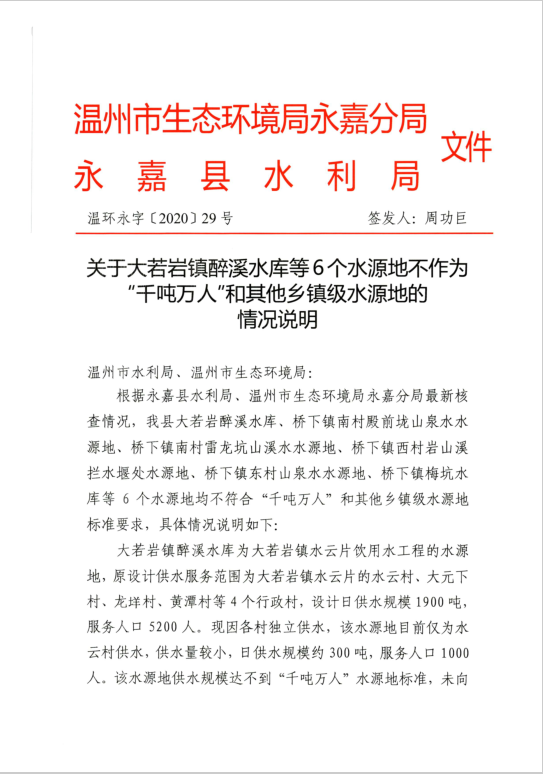 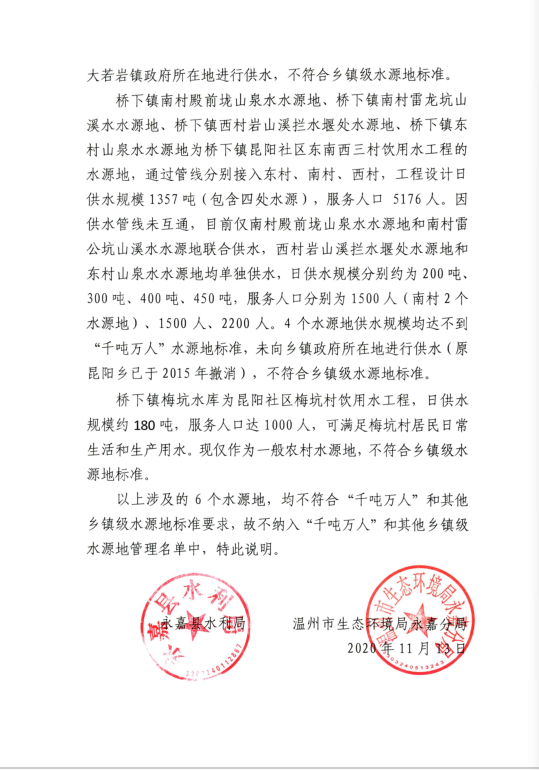 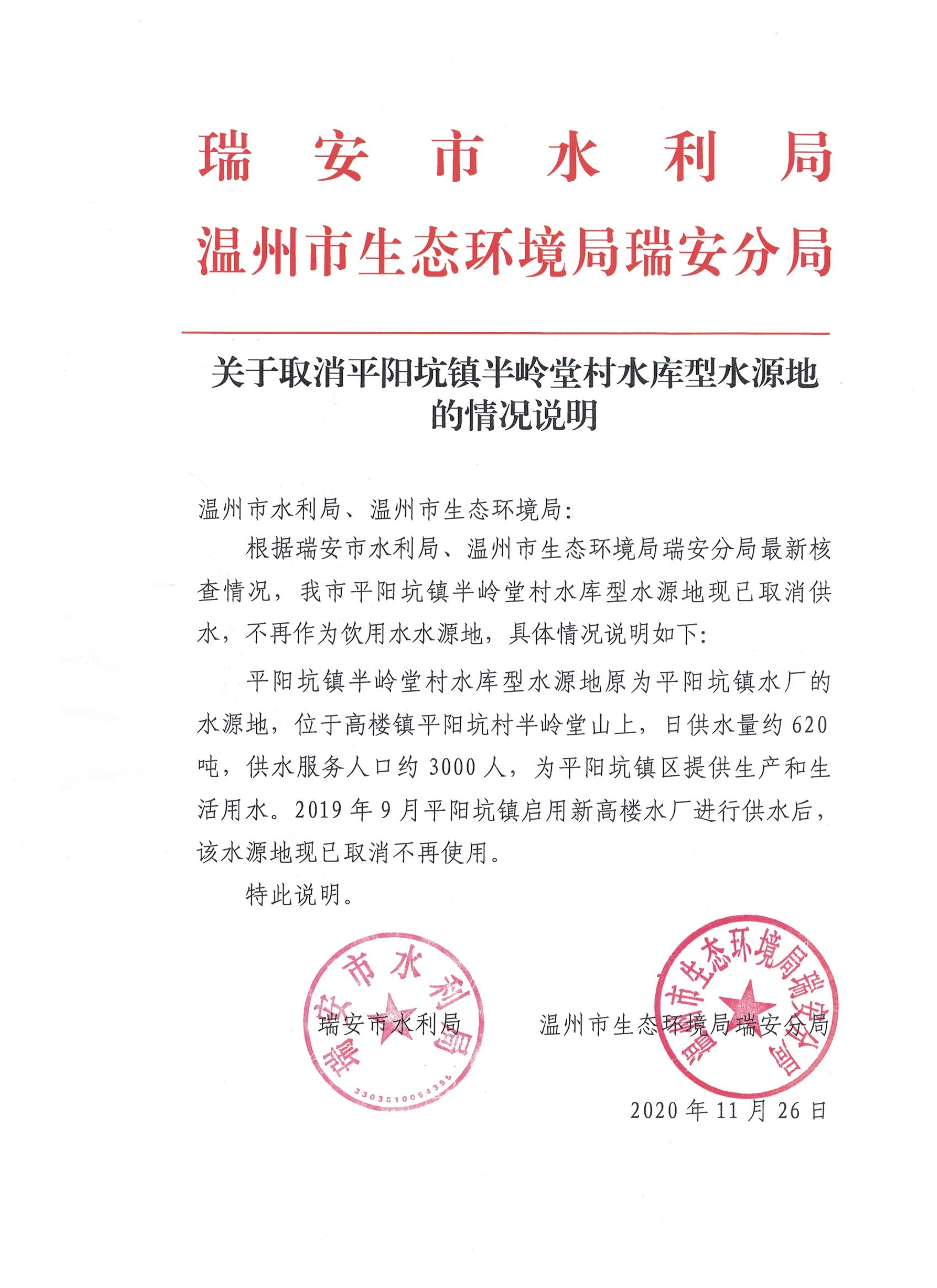 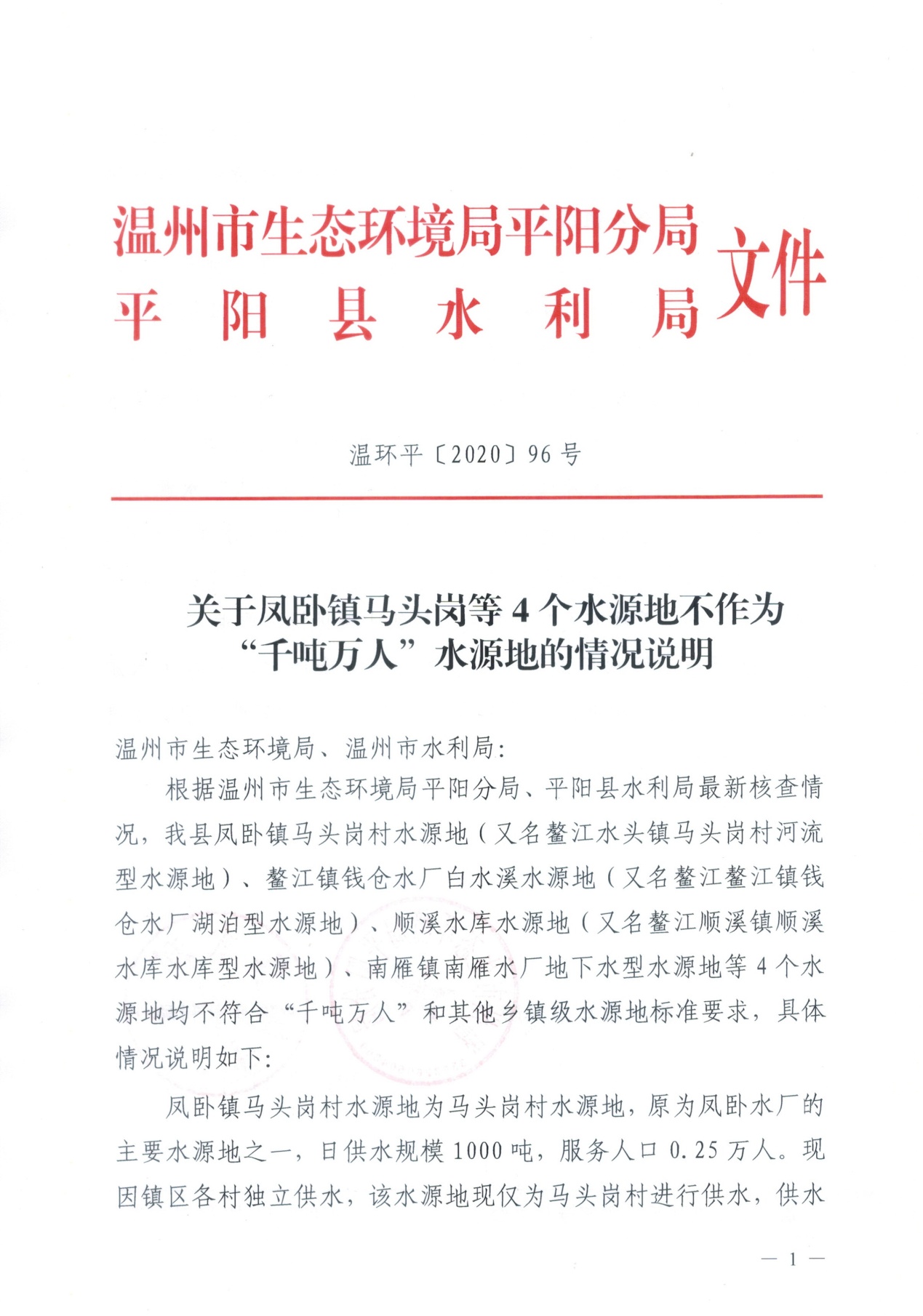 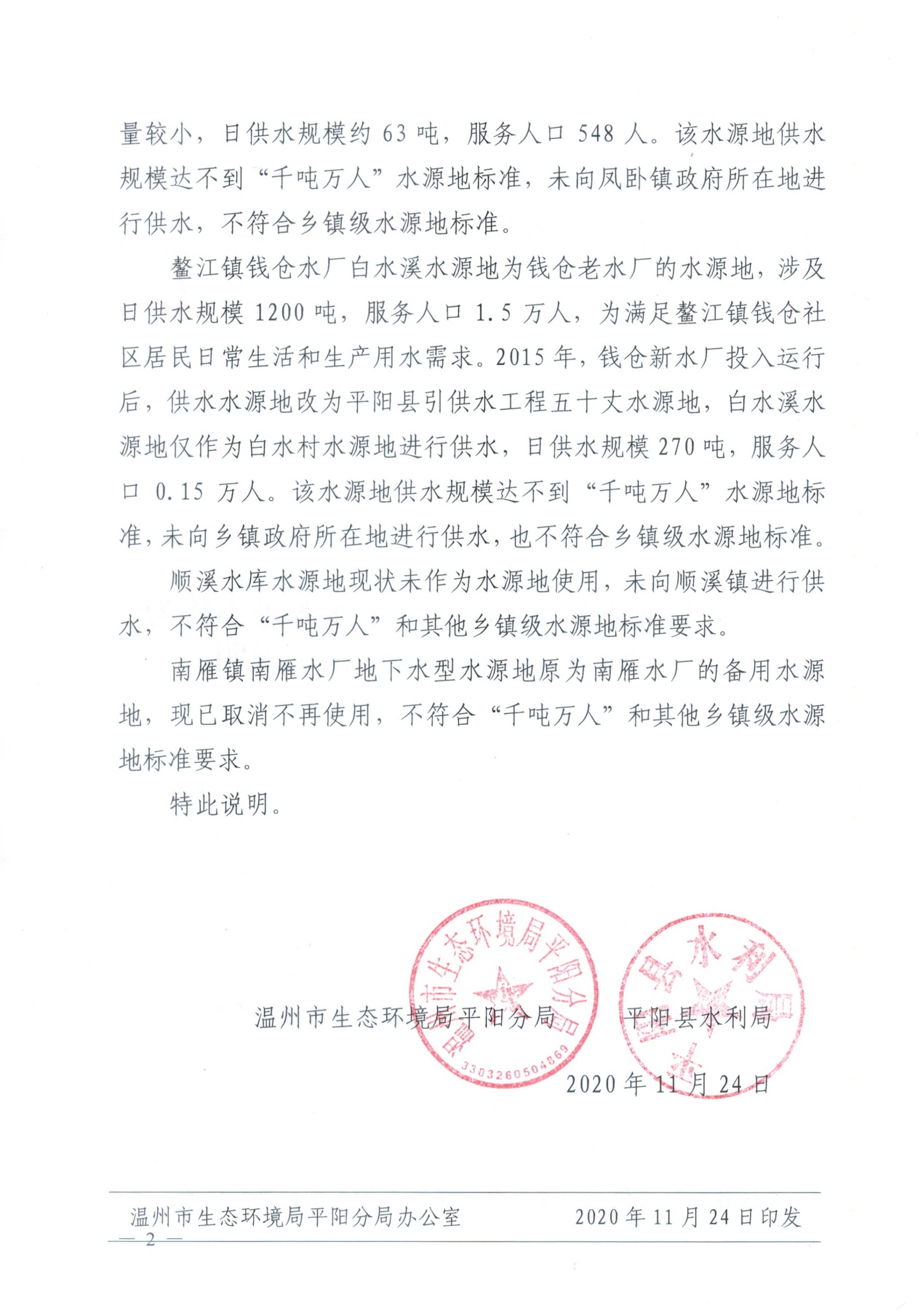 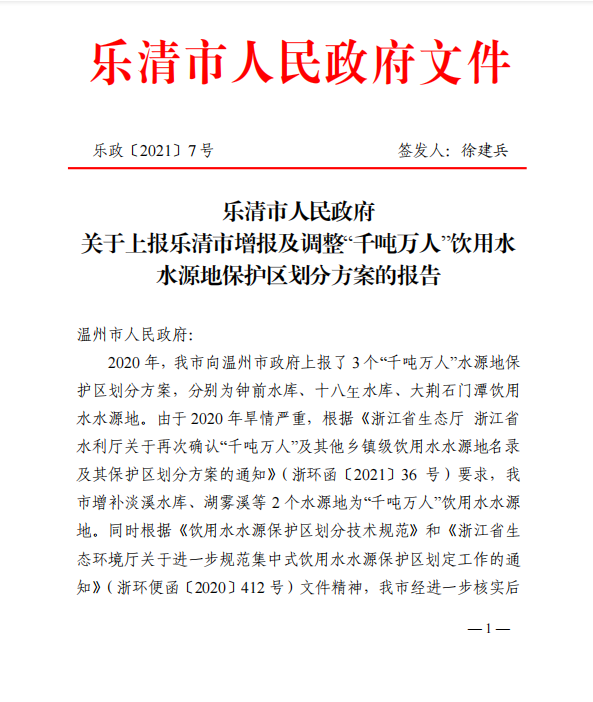 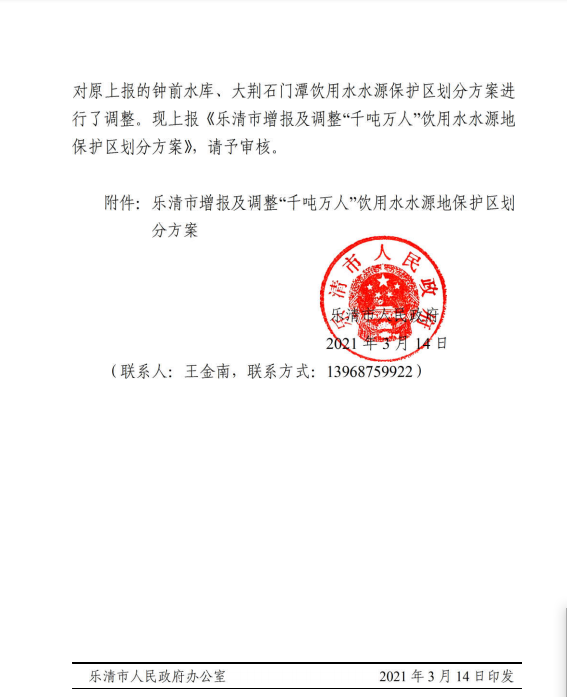 序号水源地名称类别类型所在地日供水规模（吨）服务人口（人）服务范围备注1玉林溪水源地千吨万人河流型鹿城区藤桥镇1500080000藤桥镇、鹿城轻工业园区/2龙溪水库千吨万人水库型瓯海区仙岩街道沈岙村10844000仙岩街道沈岙村/3坑口塘水库千吨万人水库型瓯海区郭溪街道郭西村郭溪村8219320000郭溪街道与泽雅水库联合为坑口塘水厂供水，取水量占60%。4泉明寺水库千吨万人水库型瓯海区瞿溪街道樟树坦500050000瞿溪街道备用水源地5任岩松饮用水水源地千吨万人水库型瓯海区丽岙街道杨宅村26008000丽岙街道/6岩头镇渡头村饮用水水源地千吨万人河流型永嘉县岩头镇渡头村500033633岩头镇/7乌牛街道白水漈水库千吨万人水库型永嘉县乌牛街道西岙村1100060000乌牛街道与楠溪江东向供水工程实行联合供水，白水漈水库水量约占90%8东城街道小子溪水库千吨万人水库型永嘉县东城街道长源村620011920东城街道峙口片/9枫林镇楠溪江八月辰光水源地千吨万人河流型永嘉县枫林镇东升村500020187枫林镇/10金溪镇状元坦山塘水源地千吨万人水库型永嘉县金溪镇瓯渠村17209353金溪镇/11桥下镇六岙水库千吨万人水库型永嘉县桥下镇六岙村16506200桥下镇六岙村/12巽宅镇黄连坑山塘水源地千吨万人水库型永嘉县巽宅镇巽宅村12006876巽宅镇与巽宅镇黄连坑下坑水源地联合供水，黄连坑山塘水源地约1200吨/日13鹤盛镇鹤盛村岭家岙山塘水源地千吨万人水库型永嘉县鹤盛镇鹤盛村10006700鹤盛镇/14平阳县引供水工程五十丈水源地千吨万人河流型平阳县南雁镇五十丈村173400409000鳌江、水头、麻步、萧江等城镇/15闹村乡黄坑水库千吨万人水库型平阳县闹村乡黄山村210013000闹村乡为闹村水厂（原西垟片水厂）联合供水16闹村乡西垟片水厂山溪水水源地千吨万人河流型平阳县闹村乡西垟片区50013000闹村乡为闹村水厂（原西垟片水厂）联合供水17南雁镇坎头村水源地千吨万人河流型平阳县南雁镇坎头村60017000南雁镇为南雁水厂联合供水18南雁水厂山溪水水源地千吨万人河流型平阳县南雁镇20017000南雁镇为南雁水厂联合供水19榆垟水厂山溪水水源地千吨万人河流型平阳县万全镇榆垟社区200012000万全镇榆垟社区与珊溪赵山渡水库联合供水20海西镇仙口村水源地千吨万人河流型平阳县海西镇仙口村21021000万全镇宋埠社区与珊溪赵山渡水库联合供水21山门镇一桥防护林水源地千吨万人河流型平阳县山门镇400024000山门镇备用水源地22麻步镇龙潭水库千吨万人水库型平阳县麻步镇水港村500045000麻步镇备用水源地23水头镇龙涵村水源地千吨万人河流型平阳县水头镇龙涵村50000144000水头镇备用水源地24吴家园水库千吨万人水库型苍南县藻溪镇吴家园村200000300000藻溪镇，苍南县城/25挺南水库千吨万人水库型苍南县藻溪镇7000070000苍南县城、藻溪镇、观美镇/26十八孔水库千吨万人水库型苍南县马站镇2600046000马站镇、沿浦镇、霞关镇作为铁场水库的备用水源27铁场水库千吨万人水库型苍南县马站镇2600046000马站镇、沿浦镇、霞关镇/28官岙双剑口水库千吨万人水库型苍南县赤溪镇200020000赤溪镇/29南港金乡镇振兴村水库型水源地千吨万人水库型苍南县金乡镇振兴村200012000炎亭镇/30南港矾山镇大埔山村水库型水源地千吨万人水库型苍南县南宋镇大埔山村25007000南宋镇/31南港矾山镇中村河流型水源地千吨万人河流型苍南县矾山镇中村200014000矾山镇/32玉壶和祥水库水源地千吨万人水库型文成县玉壶镇西北凉水坑360012000玉壶镇/33南田梅树水库水源地千吨万人水库型文成县南田镇西北梅树坑400010000南田镇/34黄坦水磨坑水库水源地千吨万人水库型文成县黄坦镇东部水磨坑240012000黄坦镇/35西坑水源地千吨万人水库型文成县西坑镇西侧吴坳坑15006500西坑镇/36三魁镇饮用水水源地千吨万人河流型泰顺县三魁镇160015000三魁镇/37湖岭镇三十三溪水源地千吨万人河流型瑞安市湖岭镇盐店村450037000湖岭镇/38陶山镇马鞍山水库千吨万人水库型瑞安市陶山镇12000120000陶山镇/39林川镇大坪水库千吨万人水库型瑞安市林川镇大坪村15007500林川镇/40钟前水库千吨万人水库型乐清市白石街道100000552500柳市白象片、翁垟片、七里港片和白石街道/41十八玍水库千吨万人水库型乐清市乐成街道500020000乐清市区/42大荆溪石门潭水源地千吨万人河流型乐清市大荆镇30000200000大荆镇和雁荡镇/43淡溪水库千吨万人水库型乐清市淡溪镇100000950000柳市白象片、翁垟片、七里港片和白石街道/44湖雾溪水源地千吨万人河流型乐清市湖雾镇300021000湖雾镇/45南港桥墩镇南山头村水库型水源地乡镇级水库型苍南县桥墩镇南山头村3003500桥墩镇列入（浙环函〔2020〕89 号）其他乡镇级水源地46南港桥墩镇田寮村河流型水源地乡镇级河流型苍南县桥墩镇田寮村3005000桥墩镇列入（浙环函〔2020〕89 号）其他乡镇级水源地47凤阳畲族乡鹤山村地下水型水源地乡镇级地下水型苍南县凤阳畲族乡鹤山村2002500凤阳畲族乡列入（浙环函〔2020〕89 号）其他乡镇级水源地48南港岱岭畲族乡云山村水库型水源地乡镇级水库型苍南县岱岭畲族乡云山村3002100岱岭畲族乡列入（浙环函〔2020〕89 号）其他乡镇级水源地49岩坦镇蛙蟆垅水源地乡镇级水库型永嘉县岩坦镇岩坦村8005506岩坦镇列入（浙环函〔2020〕89 号）“千吨万人”水源地，与岩坦镇大蛇坑水源地、岙底坑水源地联合供水（1250吨/日），该水源地达不到“千吨万人”标准，实际为乡镇级水源地50桐浦镇龙潭溪水源地乡镇级河流型瑞安市桐浦镇桐溪村6008000桐浦镇列入（浙环函〔2020〕89 号）“千吨万人”水源地，龙潭溪、二平点联合供水（1100吨/日），单个水源地均达不到“千吨万人”标准，实际为乡镇级水源地51桐浦镇二平点水源地乡镇级河流型瑞安市桐浦镇桐溪村5008000桐浦镇列入（浙环函〔2020〕89 号）“千吨万人”水源地，龙潭溪、二平点联合供水（1100吨/日），单个水源地均达不到“千吨万人”标准，实际为乡镇级水源地1桥下镇梅坑水库*其他水库型永嘉县桥下镇梅坑村2001000桥下镇梅坑村列入（浙环函〔2020〕89 号）其他乡镇级水源地，该水源地未给乡镇政府所在地供水2大若岩镇醉溪水库水源地*其他水库型永嘉县大若岩镇水云村3001000大若岩镇水云村列入（浙环函〔2020〕89 号）“千吨万人”水源地，该水源地仅为水云村单村供水，未给乡镇政府所在地供水，供水量较小，达不到“千吨万人”标准3桥下镇南村殿前垅山泉水水源地*其他河流型永嘉县桥下镇南村2001500桥下镇南村列入（浙环函〔2020〕89 号）“千吨万人”水源地，殿前垅与雷龙坑水源地联合供水，未给乡镇政府所在地供水，供水量较小，达不到“千吨万人”标准4桥下镇南村雷龙坑山溪水水源地*其他河流型永嘉县桥下镇南村3001500桥下镇南村列入（浙环函〔2020〕89 号）“千吨万人”水源地，殿前垅与雷龙坑水源地联合供水，未给乡镇政府所在地供水，供水量较小，达不到“千吨万人”标准5桥下镇西村岩山溪拦水堰处水源地*其他河流型永嘉县桥下镇西村4001500桥下镇西村列入（浙环函〔2020〕89 号）“千吨万人”水源地，未给乡镇政府所在地供水，供水量较小，达不到“千吨万人”水源地标准6桥下镇东村山泉水水源地*其他河流型永嘉县桥下镇东村4502200桥下镇东村列入（浙环函〔2020〕89 号）“千吨万人”水源地，未给乡镇政府所在地供水，供水量较小，达不到“千吨万人”水源地标准7鳌江鳌江镇钱仓水厂湖泊型水源地*其他河流型平阳县鳌江镇白水村2201500鳌江镇白水村列入（浙环函〔2020〕89 号）“千吨万人”水源地，新水厂启用新的水源地（五十丈水源地），该水源地仅给行政村供水，达不到“千吨万人”水源地标准8鳌江水头镇马头岗村河流型水源地*其他河流型平阳县凤卧镇马头岗村63548凤卧镇马头岗村列入（浙环函〔2020〕89 号）“千吨万人”水源地，未给乡镇政府所在地供水，供水量较小，达不到“千吨万人”水源地标准9平阳坑镇半岭堂饮用水水源地取消/////该水源地实际已取消停用10鳌江顺溪镇顺溪水库水库型水源地取消/////该水源地取水口信息错误，实际未作为水源地使用11南雁镇南雁水厂地下水型水源地取消/////该水源地原为备用水源地，现已取消水厂县（市区）服务范围现状规模（万m3/d）服务人口（万人）供水水源东向水厂鹿城区温州市区16317珊溪赵山渡水库、泽雅水库西山水厂瓯海区温州市区10317珊溪赵山渡水库、泽雅水库浦东水厂瓯海区温州市区28317珊溪赵山渡水库、泽雅水库状元水厂龙湾区温州市区38317珊溪赵山渡水库、泽雅水库西向水厂瓯海区温州市区30317珊溪赵山渡水库、泽雅水库梧田水厂瓯海区温州市区8317珊溪赵山渡水库、泽雅水库石鼓山水厂鹿城区温州市区10317珊溪赵山渡水库、泽雅水库瞿溪水厂瓯海区瞿溪街道45泽雅水库泽雅水厂瓯海区泽雅镇1.55泽雅水库坑口塘水厂瓯海区郭溪街道2.532坑口塘水库、泽雅水库藤桥水厂鹿城区藤桥镇、鹿城轻工业园区1.58玉林溪饮用水水源地洞头水厂洞头区洞头城区15珊溪赵山渡水库、长坑水库江北水厂瑞安市市区1665吴界山水源地、珊溪赵山渡水库江南水厂瑞安市市区1065吴界山水源地、珊溪赵山渡水库凤山水厂瑞安市塘下镇1035珊溪赵山渡水库陶山水厂瑞安市陶山镇2.55马鞍山水库湖岭水厂瑞安市湖岭镇12.7三十三溪水源地马屿水厂瑞安市马屿镇25吴界山水源地和珊溪赵山渡水库高楼水厂瑞安市高楼镇0.7珊溪赵山渡水库仙降水厂瑞安市仙降、新江、塘头1.47.7吴界山水源地和珊溪赵山渡水库乐成水厂乐清市乐成街道1并网供水110十八玍水库柳市净水厂乐清市柳市镇12并网供水110钟前水库孝顺桥净水厂乐清市淡溪镇10并网供水110淡溪水库乐楠水厂乐清市北白象镇20并网供水110楠溪江引水荆雁净水厂乐清市大荆镇320大荆溪石门潭水源地上塘水厂永嘉县东城街道、北城街道、南城街道2080楠溪江西向供水工程瓯北水厂永嘉县瓯北街道2080楠溪江西向供水工程黄田水厂永嘉县黄田街道2080楠溪江西向供水工程桥头水厂永嘉县桥头镇2080楠溪江西向供水工程桥下水厂永嘉县桥下镇2080楠溪江西向供水工程北山水厂平阳县昆阳镇、万全镇、海西镇1513珊溪赵山渡水库鳌江水厂平阳县鳌江镇及周边村庄515平阳县引供水工程五十丈水源地水头水厂平阳县水头镇、腾蛟镇59.5平阳县引供水工程五十丈水源地萧江水厂平阳县萧江镇1.504平阳县引供水工程五十丈水源地桥墩水厂、县万来水厂、灵溪东郊水厂等苍南县灵溪镇、桥墩镇等9.0430桥墩水库城关苍南县灵溪镇6桥墩水库新城苍南县灵溪镇7桥墩水库大峃水厂文成县大峃镇3珊溪水库梅家山水厂泰顺县罗阳镇37.5友谊水库序号水功能区名称水源地名称县（市区）水质目标1鳌江2：鳌江（顺溪）平阳饮用水源区平阳县引供水工程五十丈水源地平阳县II2鳌江12：莒溪苍南、泰顺饮用水源区桥墩水库苍南县II3鳌江13：横阳支江苍南饮用水源区晓峰水源地苍南县II4鳌江15：藻溪苍南饮用水源区吴家园水库苍南县II5鳌江19：寿泰溪泰顺饮用水源区1坑口水库泰顺县II6鳌江20：寿泰溪泰顺饮用水源区2岭尾水库泰顺县II7鳌江38：赤溪苍南饮用水源区官岙双剑口水库苍南县II8鳌江39：浦门河苍南饮用水源区十八孔水库苍南县II9鳌江40：铁场水库苍南饮用水源区铁场水库苍南县II10鳌江41：挺南水库苍南饮用水源区挺南水库苍南县II11鳌江42：护法寺调节水库苍南饮用水源区护法寺调节水库苍南县II12飞云3：飞云江泰顺、文成、瑞安大型水库水源保护区珊溪赵山渡水库泰顺、文成、瑞安II13飞云4：飞云江瑞安饮用水源区吴界山水源地瑞安市II14飞云10：洪口溪泰顺饮用水源区樟嫩梓水库泰顺县II15飞云16：泗溪文成饮用水源区1泗溪水源地文成II16飞云18：泗溪文成饮用水源区2珊溪赵山渡水库瑞安、文成II17飞云20：玉泉溪瑞安、文成饮用水源区珊溪赵山渡水库瑞安、文成II18飞云26：马鞍山水库瑞安饮用水源区陶山镇马鞍山水库瑞安市II19瓯江21：瓯江鹿城饮用、农业用水区瓯江山根水源地永嘉县、鹿城区II20瓯江100：戍浦江泽雅水库温州市饮用源区泽雅水库瓯海区II21瓯江109：楠溪江永嘉饮用水源区楠溪江西向供水工程、楠溪江东向供水工程永嘉县II22瓯江114：青山水库龙湾饮用水源区青山水库龙湾区II23瓯江117：银溪乐清饮用水源区十八玍水库乐清市II24瓯江120：柳市塘河乐清饮用、农业用水区钟前水库、白石水库乐清市II25瓯江123：大荆溪乐清饮用水源区福溪水库乐清市II26瓯江129：东干河乐清饮用水源区淡溪水库乐清市II27瓯江131：长坑水库洞头饮用水源区长坑水库洞头区II28瓯江132：枫树坑水库洞头饮用水源区枫树坑水库洞头区II29瓯江133：龙潭坑水库洞头饮用水源区龙潭坑水库洞头区II序号县（市、区）水源地名称监测频次一季度二季度三季度1鹿城区玉林溪水源地季度/II类II类2瓯海区龙溪水库季度II类II类II类3瓯海区坑口塘水库季度Ⅲ类II类II类4瓯海区泉明寺水库季度/II类II类5瓯海区任岩松水库水源地季度/II类II类6永嘉县楠溪江八月辰光季度Ⅰ类II类II类7永嘉县黄连坑山塘季度Ⅰ类Ⅰ类Ⅰ类8永嘉县鹤盛村岭家岙山塘季度Ⅰ类Ⅰ类II类9永嘉县渡头村楠溪江季度Ⅰ类II类II类10永嘉县岩坦镇蛙蟆垅季度Ⅰ类Ⅰ类II类11永嘉县小子溪水库季度Ⅰ类II类II类12永嘉县状元坦山塘季度II类Ⅰ类II类13永嘉县六岙水库季度Ⅰ类II类Ⅰ类14永嘉县白水漈水库季度/II类II类15平阳县水头镇龙涵村水水源地季度/II类II类16平阳县麻步镇龙潭水库季度/Ⅲ类II类17平阳县南雁水厂山溪水季度Ⅰ类II类II类18平阳县西垟片水厂山溪水季度II类II类II类19平阳县黄坑水库季度Ⅲ类II类II类20平阳县榆垟水厂山溪水季度Ⅰ类II类Ⅰ类21平阳县平阳县饮供水工程五十丈水源地季度Ⅰ类II类II类22平阳县仙口村水源地季度Ⅰ类Ⅰ类Ⅰ类23平阳县山门镇一桥防护林水源地季度Ⅰ类II类II类24平阳县南雁镇坎头村水源地季度Ⅰ类/Ⅰ类25苍南县坑子内村龙贡隔坑溪、中村满集坝季度Ⅲ类Ⅰ类Ⅲ类26苍南县振兴水库季度Ⅲ类II类Ⅲ类27苍南县长溪源季度II类II类Ⅲ类28苍南县吴家园水库季度/Ⅰ类II类29苍南县十八孔水库季度/Ⅲ类Ⅲ类30苍南县马站铁场水库季度/Ⅲ类Ⅲ类31苍南县挺南水库季度/Ⅲ类Ⅲ类32苍南县官岙双剑口水库季度/Ⅲ类Ⅲ类33泰顺县曲尺潭北坑底水源地季度/Ⅰ类Ⅰ类34文成县玉壶镇水源地季度/II类II类35文成县梅树水库季度/Ⅲ类III类36文成县黄坦镇水源地季度/Ⅲ类III类37文成县西坑畲族镇水源地季度/II类II类38瑞安市二平点季度II类II类Ⅰ类39瑞安市龙潭溪季度II类Ⅰ类Ⅰ类40瑞安市大坪水库季度II类Ⅰ类II类41瑞安市马鞍山水库季度/II类Ⅰ类42瑞安市三十三溪季度Ⅰ类Ⅰ类Ⅰ类43乐清市钟前水库季度/II类Ⅲ类44乐清市十八玍水库季度/Ⅲ类Ⅲ类45乐清市大荆溪石门潭季度Ⅰ类Ⅰ类II类序号县（市、区）水源地名称土地利用类型工业污染源生活污染源生活污水集中处理农业污染源环境风险1鹿城区玉林溪水源地林地、园地/集雨区内有2个行政村约2000人是存在畜禽养殖场1家，农业种植较多取水口周边存在农村公路穿越，水源地取水口已封闭管理，集雨区内人类活动较为频繁2瓯海区龙溪水库林地///少量农业种植集雨区内存在农村公路穿越，取水口及大坝已建设栅栏进行封闭管理，人类活动较为频繁3瓯海区坑口塘水库林地/集雨区内存在底岙自然村约50人是少量农业种植取水口周边存在农村公路穿越，取水口已建设栅栏进行封闭管理，人类活动较为频繁4瓯海区泉明寺水库林地/集雨区内存在岭头自然村约20人是少量农业种植集雨区内存在农村公路穿越，取水口及大坝已建设栅栏，未进行封闭管理，人类活动较少5瓯海区任岩松饮用水水源地林地///农田已荒废集雨区内存在农村公路穿越，取水口及大坝已建设栅栏，未进行封闭管理，人类活动较少6永嘉县岩头镇渡头村饮用水水源地林地、耕地、建设用地/取水口周边1km内常住人口约2000人是农业活动较多取水口周边存在省道穿越，取水口周边未进行封闭管理，人类活动较为频繁7永嘉县乌牛街道白水漈水库林地、园地/常住人口约1000人是农业活动较多集雨区内存在农村公路穿越，取水口未进行封闭管理，未设置隔离防护设施，人类活动整体较少8永嘉县东城街道小子溪水库林地/常住人口约50人是农业活动较少取水口未进行封闭管理，未设置隔离防护设施，人类活动整体较多9永嘉县枫林镇楠溪江八月辰光水源地耕地和林地/取水口周边为岩头镇区，常住人口约4000人是农业活动较多取水口周边存在省道穿越，集雨区内农家乐较多，取水口未进行封闭管理，未设置隔离防护设施，人类活动较多10永嘉县金溪镇状元坦山塘水源地林地////集雨区内存在农村公路穿越，取水口周边已进行封闭管理，人类活动少11永嘉县桥下镇六岙水库林地/常住人口约100人是农业活动较少集雨区内存在农村公路穿越，取水口未进行封闭管理，未设置隔离防护设施，人类活动较多12永嘉县巽宅镇黄连坑山塘水源地林地/常住人口约200人是农业活动少集雨区内存在农村公路穿越，取水口周边未进行封闭管理，人类活动较少13永嘉县鹤盛镇鹤盛村岭家岙山塘水源地林地////取水口周边人类活动少14永嘉县岩坦镇蛙蟆垅水源地林地/常住人口约100人是农业活动较少集雨区内存在农村公路穿越，取水口未进行封闭管理，未设置隔离防护设施，人类活动较少15平阳县平阳县引供水工程五十丈水源地林地和耕地少量食品加工业，已纳管处理集雨区内为顺溪镇和青街畲族乡，常住人口约10390人是存在农业耕种取水口周边存在农村道路穿越，取水口周边已建设防护栏进行封闭管理，人类活动整体较为频繁16平阳县闹村乡黄坑水库林地/常住人口约2123人是/取水口周边存在农村道路穿越，取水口周边已进行封闭管理，人类活动整体较为频繁17平阳县山门镇一桥防护林水源地林地和耕地/常住人口5000人是农业耕种较多取水口周边存在农村道路穿越，取水口周边已建设防护栏进行封闭管理，上游存在旅游开发项目，人类活动整体较为频繁18平阳县南雁镇坎头村水源地林地/常住人口约10人/存在农业耕种取水口周边存在农村道路穿越，取水口周边未进行封闭管理，人类活动整体较少19平阳县榆垟水厂山溪水水源地林地//少量农业种植取水口远离人类活动范围，周边未进行封闭管理，人类活动整体较少20平阳县海西镇仙口村水源地林地///少量农业种植取水口远离人类活动范围，已进行封闭管理，人类活动整体较少21平阳县麻步镇龙潭水库林地///少量农业种植取水口周边存在农村道路穿越，取水口未进行封闭管理，人类活动整体较少22平阳县水头镇龙涵村水源地林地和耕地/常住人口4070人是少量农业种植取水口周边存在农村道路穿越，取水口周边未封闭管理，人类活动整体较为频繁23平阳县西垟片水厂山溪水水源地林地/常住人口约30人/农田已废弃取水口周边存在农村道路穿越，取水口周边未进行封闭管理，人类活动整体较少24平阳县南雁水厂山溪水水源地林地////取水口远离人类活动范围，人类活动整体较少25苍南县吴家园水库林地、耕地/常住人口1800余人，农家乐1家是耕种土地1540亩，有小规模生猪、牛、家禽等养殖/26苍南县挺南水库林地、耕地/常住人口20人左右/耕地870亩，少量畜禽养殖/27苍南县十八孔水库林地、耕地/常住人口4200余人，农家乐1家是耕种面积3700亩省道穿越，危险化学品、农药、化肥等运输车辆交通事故风险28苍南县铁场水库林地、耕地/少量居民/种植业面源污染/29苍南县官岙双剑口水库林地、耕地/////30苍南县南港金乡镇振兴村水库型水源地林地、耕地/洪岭头村几户居民种植业面源污染/31苍南县南港矾山镇大埔山村水库型水源地林地、耕地、园地/少量居民少量农业面源/32苍南县南港矾山镇中村河流型水源地林地、耕地/少量居民/农业面源及畜禽养殖/33苍南县南港桥墩镇南山头村水库型水源地林地、耕地/少量居民/少量农业面源/34苍南县南港桥墩镇田寮村河流型水源地林地/少量居民/少量农业面源/35苍南县凤阳畲族乡鹤山村地下水型水源地林地、耕地/少量居民///36苍南县南港岱岭畲族乡云山村水库型水源地林地、耕地/少量居民/少量农业面源/37泰顺县三魁镇饮用水水源地林地/居住人口约70户/农田面积共1公顷集雨区有道路穿越38文成县玉壶镇水源地林地/常住人口约20-30人否少量农田集雨区农村道路穿越39文成县梅树水库林地/居住人口约500人（人口多位于水库下游）是果园和农田面积300亩集雨区农村道路穿越40文成县黄坦镇水源地林地/居住人口约100人是农田面积约100亩集雨区农村道路穿越41文成县西坑畲族镇水源地林地///农田面积约500亩集雨区农村道路穿越42瑞安市湖岭镇三十三溪水源地林地和耕地涉水的工业企业1家涉及18个行政村约8000人是农业活动较多取水口周边存在农村道路穿越，取水口周边未建设隔离防护网，人类活动整体较为频繁43瑞安市陶山镇马鞍山水库林地/涉及1个行政村约100人是少量农业种植取水口周边存在农村道路穿越，取水口周边已建设隔离防护网封闭管理，部分隔离防护网被人为破坏，人类活动整体较为频繁44瑞安市林川镇大坪水库林地/3个行政村25人/少量农业种植集雨区内存在农村道路穿越，取水口周边未进行封闭管理，人类活动整体较少45瑞安市桐浦镇龙潭溪水源地林地/1个行政村约40人是农业活动较少集雨区内存在农村道路穿越，取水口周边未进行封闭管理，人类活动整体较少46瑞安市桐浦镇二平点水源地林地///农业活动较少集雨区内存在农村道路穿越，取水口周边未进行封闭管理，人类活动整体较少47乐清市钟前水库林地和耕地/常住人口约3340余人是（运行成效差）1090亩农田取水口上方存在道路穿越，缺少隔离防护措施48乐清市十八玍水库林地/金鸡垄村是（运行成效差）少量农田取水口上方存在道路穿越，缺少隔离防护措施49乐清市大荆溪石门潭水源地耕地13家常住人口约15000人是333.4公顷农田二级保护区内有13家工业企业，工艺落后，无配套的污水处理设施50乐清市淡溪水库水源地林地/常住人口约500人是少量农业种植少量散户家禽养殖、存在道路穿越51乐清市湖雾溪水源地林地和耕地//是2.5公顷农田集雨区内存在农村道路穿越，取水口周边未进行封闭管理，人类活动整体较少序号县（市、区）水源地名称批复文号划分现状1鹿城区玉林溪水源地温鹿政发〔2010〕99号已划分一、二级保护区2瓯海区龙溪水库温瓯政办发〔2003〕61号已划分一、二级保护区3瓯海区坑口塘水库温瓯政办发〔2009〕95号已划分一、二级保护区4瓯海区泉明寺水库温瓯政发〔2016〕99号已划分一、二级保护区5瓯海区任岩松饮用水水源地温瓯政办发〔2011〕120号已划分一、二级保护区6永嘉县岩头镇渡头村饮用水水源地永政发〔2016〕220号已划分一、二级保护区7永嘉县乌牛街道白水漈水库永政发〔2005〕167号已划分一、二级保护区8永嘉县东城街道小子溪水库永政发〔2016〕220号已划分一、二级保护区9永嘉县枫林镇楠溪江八月辰光水源地永政发〔2016〕220号已划分一、二级保护区10永嘉县金溪镇状元坦山塘水源地永政发〔2016〕220号已划分保护范围11永嘉县桥下镇六岙水库永政发〔2016〕220号已划分一、二级保护区12永嘉县巽宅镇黄连坑山塘水源地永政发〔2016〕220号已划分一、二级保护区13永嘉县鹤盛镇鹤盛村岭家岙山塘水源地永政发〔2016〕220号已划分一、二级保护区14永嘉县岩坦镇蛙蟆垅水源地永政发〔2016〕220号已划分一、二级保护区15平阳县平阳县引供水工程五十丈水源地浙政函〔2015〕71号已划分一、二级和准保护区16平阳县闹村乡黄坑水库平政发〔2016〕257号已划分一、二级保护区17平阳县山门镇一桥防护林水源地平政办〔2017〕96号已划分一、二级保护区18平阳县南雁镇坎头村水源地平政办〔2017〕96号已划分一、二级保护区19平阳县榆垟水厂山溪水水源地平政发〔2016〕257号已划分一、二级保护区20平阳县海西镇仙口村水源地平政办〔2017〕96号已划分一、二级保护区21平阳县麻步镇龙潭水库平政办〔2017〕96号已划分一、二级保护区22平阳县水头镇龙涵村水源地平政办〔2017〕96号已划分一、二级保护区23平阳县西垟片水厂山溪水水源地平政发〔2016〕257号已划分保护范围24平阳县南雁水厂山溪水水源地平政发〔2016〕257号已划分保护范围25苍南县吴家园水库浙政函〔2015〕71号已划分一、二级保护区26苍南县挺南水库浙政函〔2015〕71号已划分一、二级保护区27苍南县十八孔水库浙政函〔2015〕71号已划分一、二级保护区28苍南县铁场水库浙政函〔2015〕71号已划分一、二级保护区29苍南县官岙双剑口水库浙政函〔2015〕71号已划分一、二级保护区30苍南县南港金乡镇振兴村水库型水源地苍政发〔2016〕221号已划分一、二级保护区31苍南县南港矾山镇大埔山村水库型水源地苍政发〔2016〕221号已划分一、二级保护区32苍南县南港矾山镇中村河流型水源地苍政发〔2016〕221号已划分一、二级保护区33苍南县南港桥墩镇南山头村水库型水源地苍政发〔2016〕221号已划分一、二级保护区34苍南县南港桥墩镇田寮村河流型水源地苍政发〔2016〕221号已划分一、二级保护区35苍南县凤阳畲族乡鹤山村地下水型水源地苍政发〔2016〕221号已划分一、二级保护区36苍南县南港岱岭畲族乡云山村水库型水源地苍政发〔2016〕221号已划分一、二级保护区37泰顺县三魁镇饮用水水源地泰政发〔2016〕164号已划分一、二级保护区38文成县玉壶和祥水库水源地温环〔1997〕38号已划分一、二级保护区和准保护区39文成县南田梅树水库水源地温环〔1998〕18号已划分一、二级保护区和准保护区40文成县黄坦水磨坑水库水源地温环〔2000〕142号已划分一、二级保护区和准保护区41文成县西坑水源地温环函〔2005〕7号已划分一、二级保护区和准保护区42瑞安市湖岭镇三十三溪水源地瑞水〔2017〕313号已划分一、二级保护区和准保护区43瑞安市陶山镇马鞍山水库浙政函〔2015〕71号已划分一、二级保护区和准保护区44瑞安市林川镇大坪水库瑞水〔2017〕313号已划分一、二级保护区45瑞安市桐浦镇龙潭溪水源地瑞水〔2017〕313号已划分保护范围46瑞安市桐浦镇二平点水源地瑞水〔2017〕313号已划分保护范围47乐清市钟前水库浙政函〔2015〕71号已划分一、二级保护区和准保护区48乐清市十八玍水库浙政函〔2015〕71号已划分一、二级保护区和准保护区49乐清市大荆溪石门潭水源地乐政发〔2017〕2号已划分一、二级保护区50乐清市湖雾溪水源地乐政发〔2017〕2号已划分一、二级保护区51乐清市淡溪水库浙政函〔2015〕71号已划分一、二级保护区和准保护区序号县（市、区）水源地名称水源地类别水源地类型划分方法保护区划分方案1鹿城区玉林溪饮用水水源地千吨万人河流型类比经验法、地形边界法一级保护区：以取水口为中心，上游1000m至下游藤桥水厂拦水坝范围内的水域，水域宽度为多年平均水位对应的高程线下的水域；陆域非取水口侧为一级保护区水域沿岸纵深50m，取水口侧以堤坝为界，但不超过流域分水岭范围。二级保护区：二级保护区长度从一级保护区的上游边界向上游延伸2000m；陆域为一、二级保护区水域沿岸纵深范围1000m，取水口侧以堤坝为界，但不超过流域分水岭范围。准保护区：集雨区范围内除一、二级保护区外的其他区域。2瓯海区龙溪水库千吨万人水库型类比经验法、地形边界法一级保护区：龙溪水库多年平均水位对应的高程线以下的全部水域；一级保护区水域外200米范围内的陆域，但不超过流域分水岭范围。二级保护区：除一级保护区外的整个水库集雨区区域，但不超过辖区行政区划边界范围。3瓯海区坑口塘水库千吨万人水库型类比经验法、地形边界法一级保护区：坑口塘水库多年平均水位对应的高程线以下的全部水域；一级保护区水域外200米范围内的陆域，但不超过流域分水岭范围。二级保护区：除一级保护区外的整个水库集雨区区域，但不超过辖区行政区划边界范围。4瓯海区泉明寺水库千吨万人水库型类比经验法、地形边界法一级保护区：泉明寺水库多年平均水位对应的高程线以下的全部水域；一级保护区水域外200米范围内的陆域，但不超过流域分水岭范围。二级保护区：除一级保护区外的整个水库集雨区区域范围。5瓯海区任岩松饮用水水源地千吨万人水库型类比经验法、地形边界法一级保护区：任岩松水库和芙蓉水库多年平均水位对应的高程线以下的全部水域；一级保护区水域外200米范围内的陆域，但不超过流域分水岭范围。二级保护区：除一级保护区外的整个水库集雨区区域，但不超过辖区行政区划边界范围。6永嘉县岩头镇渡头村饮用水水源地千吨万人河流型类比经验法、地形边界法一级保护区：以取水口为中心，上游1000m，下游100m范围内的水域，水域宽度为多年平均水位对应的高程线下的水域；陆域为取水口侧一级保护区水域沿岸纵深50m，非取水口侧以道路为界，但不超过流域分水岭范围。二级保护区：水域的长度从一级保护区的上游边界延伸至深固村下游，下游侧的外边界距一级保护区边界200m，水域宽度为多年平均水位对应的高程线下的水域；陆域为一、二级保护区的水域沿岸纵深1000m（除一级保护区陆域外），但不超过流域分水岭范围。7永嘉县乌牛街道白水漈水库千吨万人水库型类比经验法、地形边界法一级保护区：白水漈水库多年平均水位对应的高程线以下的全部水域；陆域范围为一级保护区水域外200m范围内的陆域，但不超过流域分水岭范围。二级保护区：集雨区内除一级保护区外的其他区域。8永嘉县东城街道小子溪水库千吨万人水库型类比经验法、地形边界法一级保护区：小子溪水库多年平均水位对应的高程线以下的全部水域；陆域范围为一级保护区水域外200m范围内的陆域，但不超过流域分水岭范围。二级保护区：集雨区内除一级保护区外的其他区域。9永嘉县枫林镇楠溪江八月辰光水源地千吨万人河流型类比经验法、地形边界法一级保护区：以取水口为中心，上游1000m，下游100m范围内的水域，水域宽度为多年平均水位对应的高程线下的水域；陆域为一级保护区水域沿岸纵深50m，但不超过流域分水岭范围。二级保护区：水域的长度干流为从一级保护区的上游边界延伸至1100m（岩头镇渡头村水源地终止断面），支流为从一级保护区的上游边界延伸至过路滩拦水坝，下游取水口侧的外边界距一级保护区边界200m，非取水口侧以道路为界，水域宽度为多年平均水位对应的高程线下的水域；陆域为一、二级保护区的水域沿岸纵深1000m（除一级保护区陆域外），但不超过流域分水岭范围。10永嘉县金溪镇状元坦山塘水源地千吨万人水库型类比经验法、地形边界法一级保护区：状元坦山塘多年平均水位对应的高程线以下的全部水域；陆域范围为一级保护区水域外200m范围内的陆域，但不超过流域分水岭范围。二级保护区：集雨区内除一级保护区外的其他区域。11永嘉县桥下镇六岙水库千吨万人水库型类比经验法、地形边界法一级保护区：六岙水库多年平均水位对应的高程线以下的全部水域；陆域范围为一级保护区水域外200m范围内的陆域，但不超过流域分水岭范围。二级保护区：集雨区内除一级保护区外的其他区域。12永嘉县巽宅镇黄连坑山塘水源地千吨万人水库型类比经验法、地形边界法一级保护区：黄连坑山塘多年平均水位对应的高程线以下的全部水域；陆域范围为一级保护区水域外200m范围内的陆域，但不超过流域分水岭范围。二级保护区：集雨区内除一级保护区外的其他区域。13永嘉县鹤盛镇鹤盛村岭家岙山塘水源地千吨万人水库型类比经验法、地形边界法一级保护区：岭家岙山塘多年平均水位对应的高程线以下的全部水域；陆域范围为一级保护区水域外200m范围内的陆域，但不超过流域分水岭范围。二级保护区：集雨区内除一级保护区外的其他区域。14平阳县平阳县引供水工程五十丈水源地千吨万人河流型类比经验法、地形边界法一级保护区：水域为五十丈拦水坝至双旺村拦水坝之间的水域；陆域为一级保护区水域边界外沿岸纵深200米范围内的陆域二级保护区：水域为双旺村拦水坝至堂基之间水域；陆域为一、二级保护区水域周边第一道山脊线以内的陆域（除一级保护区外）准保护区：五十丈引水工程集雨区范围（除一、二级保护区以外的其他水域、陆域）。15平阳县闹村乡黄坑水库千吨万人水库型类比经验法、地形边界法一级保护区：黄坑水库多年平均水位对应的高程线以下的全部水域；一级保护区水域外200米范围内的陆域，但不超过流域分水岭范围。二级保护区：除一级保护区外的其他水域；黄坑水库集雨区范围除一级保护区外的其他陆域。16平阳县山门镇一桥防护林水源地千吨万人河流型类比经验法一级保护区：取水口上游1000米，下游100米范围内的水域，水域宽度为多年平均水位对应的高程线下的水域；陆域为一级保护区水域沿岸纵深50米，但不超过两侧公路范围内的陆域范围。二级保护区：一级保护区的上游边界延伸至2000米，下游侧的外边界距一级保护区边界200米，水域宽度为多年平均水位对应的高程线下的水域；陆域为一、二级保护区的水域沿岸纵深1000米（除一级保护区陆域外），但不超过流域分水岭范围。17平阳县南雁镇坎头村水源地千吨万人水库型类比经验法、地形边界法一级保护区：山塘多年平均水位对应的高程线以下的全部水域；一级保护区水域外200米范围内的陆域，但不超过流域分水岭范围。二级保护区：除一级保护区外的其他水域；山塘集雨区范围除一级保护区外的其他陆域。18平阳县榆垟水厂山溪水水源地千吨万人河流型类比经验法、地形边界法一级保护区：取水口上游1000米至取水口之间的水域，水域宽度为多年平均水位对应的高程线下的水域；陆域为一级保护区水域沿岸纵深50米。二级保护区：取水口上游全部水域（除一级保护区水域外），水域宽度为多年平均水位对应的高程线以下的水域；陆域为集雨区范围除一级保护区外的其他陆域。19平阳县海西镇仙口村水源地千吨万人河流型类比经验法、地形边界法一级保护区：取水口上游1000米至取水口之间的水域，水域宽度为多年平均水位对应的高程线下的水域；陆域为一级保护区水域沿岸纵深50米。二级保护区：取水口上游全部水域（除一级保护区水域外），水域宽度为多年平均水位对应的高程线以下的水域；陆域为集雨区范围除一级保护区外的其他陆域。20平阳县麻步镇龙潭水库千吨万人水库型类比经验法、地形边界法一级保护区：龙潭水库多年平均水位对应的高程线以下的全部水域；一级保护区水域外200米范围内的陆域，但不超过流域分水岭范围。二级保护区：除一级保护区外的其他水域；龙潭水库集雨区范围除一级保护区外的其他陆域。21平阳县水头镇龙涵村水源地千吨万人河流型类比经验法一级保护区：取水口上游1000米，下游100米范围内的水域，水域宽度为多年平均水位对应的高程线下的水域；陆域取水口侧沿岸纵深50米为界，非取水口侧以水埭线为界。二级保护区：一级保护区的上游边界延伸至2000米，下游侧的外边界距一级保护区边界200米，水域宽度为多年平均水位对应的高程线下的水域；陆域为一、二级保护区的水域沿岸纵深1000米（除一级保护区陆域外），但不超过流域分水岭范围。22平阳县西垟片水厂山溪水水源地千吨万人河流型类比经验法、地形边界法一级保护区：取水口上游1000米至取水口之间的水域，水域宽度为多年平均水位线对应的全部水域；水域沿岸纵深50米范围的陆域。二级保护区：除一级保护区外的整个水库集雨区区域，但不超过县域行政边界范围。23平阳县南雁水厂山溪水水源地千吨万人河流型类比经验法一级保护区：取水口上游1000米至取水口之间的水域，水域宽度为多年平均水位线对应的全部水域；水域沿岸纵深50米范围的陆域。二级保护区：除一级保护区外的整个水库集雨区范围。24文成县玉壶镇水源地千吨万人水库型类比经验法、地形边界法一级保护区：水域范围为水库多年平均水位对应的高程线下的水域，陆域范围为一级保护区水域外200 m范围内的陆域。二级保护区：水域范围为除一级保护区外的整个水库集雨区内的水域，陆域范围为除一级保护区外的整个水库集雨区内的陆域。25文成县梅树水库千吨万人水库型类比经验法、地形边界法一级保护区：水域范围为水库多年平均水位对应的高程线下的水域，陆域范围为一级保护区水域外200 m范围内的陆域。二级保护区：水域范围为除一级保护区外的整个水库集雨区内的水域，陆域范围为除一级保护区外的整个水库集雨区内的陆域。26文成县黄坦镇水源地千吨万人水库型类比经验法、地形边界法一级保护区：水域范围为水库多年平均水位对应的高程线下的水域，陆域范围为一级保护区水域外200 m范围内的陆域。二级保护区：水域范围为除一级保护区外的整个水库集雨区内的水域，陆域范围为除一级保护区外的整个水库集雨区内的陆域。27文成县西坑畲族镇水源地千吨万人水库型类比经验法、地形边界法一级保护区：水域范围为水库多年平均水位对应的高程线下的水域，陆域范围为一级保护区水域外200 m范围内的陆域。二级保护区：水域范围为除一级保护区外的整个水库集雨区内的水域，陆域范围为除一级保护区外的整个水库集雨区内的陆域。28泰顺县三魁镇饮用水水源地千吨万人河流型类比经验法、地形边界法一级保护区：一级保护区水域长度为取水口上游1000m（即至二级拦截坝水域上边界），下游100m范围内的河道水域，水域宽度为多年平均水位对应的高程线下的水域；一级保护区陆域长度为沿岸相应的一级保护区水域长度，宽度为一级保护区水域河长沿岸纵深50m陆域范围，但不超过流域分水岭。二级保护区：二级保护区水域分河流型和水库型两段。其中河流型二级保护区水域为一级保护区的上游边界向上游延伸1200m（至金狮水库一级拦截坝溢口处。由于一级保护区上游边界至金狮水库溢口的河谷段距离仅1200m，不足划分技术规范规定2000m，因此将整段河谷水域划分为二级水域的河流段范围），下游侧外边界距一级保护区边界200m（即至第二个水潭上游100m处），水域宽度为多年平均水位对应的高程线下的水域；二级保护区陆域长度为一、二级保护区水域长度，二级保护区陆域宽度为保护区水域沿岸纵深1000m陆域但不超过流域分水岭范围（山脊线内除一级保护区陆域外）。水库型二级保护区水域为金狮水库多年平均水位对应的高程线以下的全部水域；陆域范围为水库相应的流域分水岭范围。29瑞安市湖岭镇三十三溪水源地千吨万人河流型类比经验法、地形边界法一级保护区：以取水口为中心，上游1000m，下游100m范围内的水域，水域宽度为多年平均水位对应的高程线下的水域；陆域为取水口侧为一级保护区水域沿岸纵深50m，非取水口侧沿岸纵深50m但不超过凤翔路范围。二级保护区：水域的长度从一级保护区的上游边界延伸至2000m，下游侧的外边界距一级保护区边界200m，水域宽度为多年平均水位对应的高程线下的水域；陆域为一、二级保护区的水域沿岸纵深1000m（除一级保护区陆域外），但不超过流域分水岭范围。准保护区：集雨区内除一、二级保护区外的其他区域（不超过市域范围）。30瑞安市陶山镇马鞍山水库水源地千吨万人水库型类比经验法、地形边界法一级保护区：马鞍山水库多年平均水位对应的高程线以下的全部水域；陆域范围为一级保护区水域外200m范围内的陆域，但不超过流域分水岭范围。二级保护区：集雨区内除一级保护区外的其他区域。31瑞安市林川镇大坪水库水源地千吨万人水库型类比经验法、地形边界法一级保护区：大坪水库多年平均水位对应的高程线以下的全部水域；陆域为一级保护区水域外200m范围内的陆域，但不超过流域分水岭范围。二级保护区：集雨区内除一级保护区外的其他区域。32乐清市钟前水库千吨万人水库型类比经验法、地形边界法一级保护区：水域为除石井村入库河流入库口水面外的水库水域面积；陆域为钟前水库正常水位线以上50米范围。二级保护区：水域为钟前水库石井村入库河流入库口水面、下坭村入库河流和钟前村入库河流水面；二级保护区陆域为钟前水库一级保护区外不超过山脊线范围、下坭村入库河流和钟湖村入库河流汇水区内陆域。准保护区：集雨区范围内除一、二级保护区外其他水域、陆域。33乐清市十八玍水库千吨万人水库型类比经验法、地形边界法一级保护区：水域为十八玍水库水域；陆域为十八玍水库取水口侧正常水位线以上至公路为界的范围，另一侧为正常水位线以上50米范围。二级保护区：水域为水库周边山脊线以内除一级保护区外的水域（含仰根水库水域）；陆域为水库周边山脊线以内除一级保护区外的陆域。准保护区：一级、二级保护区外的水库集雨区。34乐清市大荆溪石门潭水源地千吨万人河流型类比经验法、地形边界法一级保护区：取水口上游1100m田岙大桥为界，下游100米为界，水域宽度为5年一遇洪水所能淹没的区域；一级保护区陆域北侧以溪滨路为界，南侧以道路和分水线为界。二级保护区：一级保护区的上游边界向上游延伸2000m，下游侧外边界距一级保护区边界 200m；水域宽度为防洪堤内的水域。二级保护区陆域范围北侧以水下线、象山路及山脊线为界，南侧以湖田路为界，西侧以卓龙线为界，东侧以环城西路和大桥东路为界。35乐清市湖雾溪水源地千吨万人水库型一级保护区：水域为塔山水库水域面积；陆域为塔山水库正常水位线以上200米范围。二级保护区：为塔山水库集雨区范围内除一级保护区外其他水域、陆域。36乐清市淡溪水库水源地千吨万人水库型一级保护区：水域为淡溪水库水域面积；陆域为淡溪水库正常水位线以上200米范围。二级保护区：水域为淡溪水库入库河流3000米范围；陆域为淡溪水库一级保护区外不超过山脊线范围及入库河流3000米汇水区范围。准保护区：一级、二级保护区外的水库集雨区。37苍南县吴家园水库千吨万人水库型类比经验法、地形边界法一级保护区：吴家园水库库区及沿岸纵深200米陆域。二级保护区：三条溪入库溪流3000米水域及一级保护区外不超过山脊线范围和三条溪入库溪流3000米汇水区域。准保护区：除一、二级保护区外的集雨区范围。38苍南县挺南水库千吨万人水库型类比经验法、地形边界法一级保护区：水库水域和水库正常水位线以上200米范围陆域。二级保护区：入库溪流水域和水库集雨区一级保护区外陆域。39苍南县十八孔水库千吨万人水库型类比经验法、地形边界法一级保护区：水库水域面积和水库正常水位线以上200米范围陆域。二级保护区：入库溪流水域和集雨区除一级保护区外的陆域。40苍南县铁场水库千吨万人水库型类比经验法、地形边界法一级保护区：水库水域面积和水库正常水位线以上200米范围陆域。二级保护区：入库溪流水域和集雨区除一级保护区外的陆域。41苍南县官岙双剑口水库千吨万人水库型类比经验法、地形边界法一级保护区：水库水域和水库正常水位线以上200米范围陆域。二级保护区：入库溪流水域和集雨区一级保护区外陆域。42苍南县南港金乡镇振兴村水库型水源地千吨万人水库型类比经验法、地形边界法一级保护区：水库库区和水库正常水位线以上沿岸纵深200米陆域。二级保护区：入库溪流水域和一级保护区外的集雨区陆域。43苍南县南港矾山镇大埔山村水库型水源地千吨万人水库型类比经验法、地形边界法一级保护区：水库库区水域和水库正常水位线以上沿岸纵深200米陆域。二级保护区：入库溪流水域和一级保护区外集雨区的陆域。44苍南县南港矾山镇中村河流型水源地千吨万人河流型类比经验法、地形边界法一级保护区：取水口上游不小于1000米、下游不小于100米范围内的河道水域以及两侧50米范围的陆域。二级保护区：一级保护区外集雨区内的水域和陆域。45苍南县南港桥墩镇南山头村水库型水源地其他乡镇级水库型地形边界法一级保护区：水域：水库水域面积，陆域：水库正常水位线以上200米范围。二级保护区：入库溪流水域和一级保护区外集雨区的范围。46苍南县南港桥墩镇田寮村河流型水源地其他乡镇级河流型类比经验法、地形边界法一级保护区：水域：取水口上游1000米、下游100米范围内的河道水域，陆域：水域两侧50米范围的陆域。二级保护区：一级保护区外河流上游至源头纵深200米范围。47苍南县南港岱岭畲族乡云山村水库型水源地其他乡镇级水库型类比经验法、地形边界法一级保护区：水域：水库水域面积，陆域：水库正常水位线以上200米范围。二级保护区：入库溪流水域和一级保护区外集雨区的范围。48苍南县凤阳畲族乡鹤山村地下水型水源地其他乡镇级地下水型类比经验法、地形边界法一级保护区：以开采井为中心半径30m的范围。二级保护区：一级保护区外300米范围。49瑞安市桐浦镇龙潭溪水源地其他乡镇级河流型类比经验法、地形边界法一级保护区：以取水口为中心，上游1000m的水域，水域宽度为多年平均水位对应的高程线下的水域；陆域为一级保护区水域沿岸纵深50m，但不超过流域分水岭范围。二级保护区：集雨区内除一级保护区外的其他区域。50瑞安市桐浦镇二平点水源地其他乡镇级河流型类比经验法、地形边界法一级保护区：以取水口为中心，上游1000m的水域，水域宽度为多年平均水位对应的高程线下的水域；陆域为一级保护区水域沿岸纵深50m，但不超过流域分水岭范围。二级保护区：集雨区内除一级保护区外的其他区域。51永嘉县岩坦镇蛙蟆垅水源地其他乡镇级水库型类比经验法、地形边界法一级保护区：水域范围为蛙蟆垅山塘多年平均水位对应的高程线以下的全部水域；陆域范围为一级保护区水域外200m范围内的陆域，但不超过流域分水岭范围。二级保护区：集雨区内除一级保护区外的其他区域。序号县(市、区)编码水源地名称别名流域水系保护区名称范围范围范围范围范围范围保护区面积(km2)序号县(市、区)编码水源地名称别名流域水系保护区名称起始断面地理坐标地理坐标终止断面地理坐标地理坐标保护区面积(km2)序号县(市、区)编码水源地名称别名流域水系保护区名称起始断面东经北纬终止断面东经北纬保护区面积(km2)1鹿城GB0100330302102S0001玉林溪饮用水源地玉林溪水源地浙闽皖瓯江饮用水水源保护区玉林桥120°28′54.42″28°05′37.79″藤桥水厂拦水坝120°30′07.61″28°05′36.74″0.551鹿城GB0100330302102S0001玉林溪饮用水源地玉林溪水源地浙闽皖瓯江饮用水水源保护区取水口取水口取水口取水口120°30′07.51″28°05′37.95″0.551鹿城GB0100330302102S0001玉林溪饮用水源地玉林溪水源地浙闽皖瓯江一级保护区水域：取水口至上游500m，下游至藤桥水厂拦水坝范围内的水域水域：取水口至上游500m，下游至藤桥水厂拦水坝范围内的水域水域：取水口至上游500m，下游至藤桥水厂拦水坝范围内的水域水域：取水口至上游500m，下游至藤桥水厂拦水坝范围内的水域水域：取水口至上游500m，下游至藤桥水厂拦水坝范围内的水域水域：取水口至上游500m，下游至藤桥水厂拦水坝范围内的水域0.021鹿城GB0100330302102S0001玉林溪饮用水源地玉林溪水源地浙闽皖瓯江一级保护区陆域：取水口侧以沿岸堤坝为界，非取水口侧以一级保护区水域沿岸纵深50m范围内的陆域陆域：取水口侧以沿岸堤坝为界，非取水口侧以一级保护区水域沿岸纵深50m范围内的陆域陆域：取水口侧以沿岸堤坝为界，非取水口侧以一级保护区水域沿岸纵深50m范围内的陆域陆域：取水口侧以沿岸堤坝为界，非取水口侧以一级保护区水域沿岸纵深50m范围内的陆域陆域：取水口侧以沿岸堤坝为界，非取水口侧以一级保护区水域沿岸纵深50m范围内的陆域陆域：取水口侧以沿岸堤坝为界，非取水口侧以一级保护区水域沿岸纵深50m范围内的陆域0.031鹿城GB0100330302102S0001玉林溪饮用水源地玉林溪水源地浙闽皖瓯江二级保护区水域：一级保护区上游边界向上延伸至玉林桥（2000m）范围内的水域水域：一级保护区上游边界向上延伸至玉林桥（2000m）范围内的水域水域：一级保护区上游边界向上延伸至玉林桥（2000m）范围内的水域水域：一级保护区上游边界向上延伸至玉林桥（2000m）范围内的水域水域：一级保护区上游边界向上延伸至玉林桥（2000m）范围内的水域水域：一级保护区上游边界向上延伸至玉林桥（2000m）范围内的水域0.061鹿城GB0100330302102S0001玉林溪饮用水源地玉林溪水源地浙闽皖瓯江二级保护区陆域：一、二级保护区水域沿岸纵深100m范围内的陆域（除一级保护区以外，不超过道路界）陆域：一、二级保护区水域沿岸纵深100m范围内的陆域（除一级保护区以外，不超过道路界）陆域：一、二级保护区水域沿岸纵深100m范围内的陆域（除一级保护区以外，不超过道路界）陆域：一、二级保护区水域沿岸纵深100m范围内的陆域（除一级保护区以外，不超过道路界）陆域：一、二级保护区水域沿岸纵深100m范围内的陆域（除一级保护区以外，不超过道路界）陆域：一、二级保护区水域沿岸纵深100m范围内的陆域（除一级保护区以外，不超过道路界）0.442瓯海GB0100330304008R0001泉明寺水库泉明寺水库浙闽皖瓯江饮用水水源保护区源头120°29′22.62″28°00′48.57″泉明寺水库大坝120°29′21.92″28°00′48.77″2.212瓯海GB0100330304008R0001泉明寺水库泉明寺水库浙闽皖瓯江饮用水水源保护区取水口取水口取水口取水口120°30′01.57″28°00′21.50″2.212瓯海GB0100330304008R0001泉明寺水库泉明寺水库浙闽皖瓯江一级保护区水域：泉明寺水库正常蓄水位的全部水域水域：泉明寺水库正常蓄水位的全部水域水域：泉明寺水库正常蓄水位的全部水域水域：泉明寺水库正常蓄水位的全部水域水域：泉明寺水库正常蓄水位的全部水域水域：泉明寺水库正常蓄水位的全部水域0.062瓯海GB0100330304008R0001泉明寺水库泉明寺水库浙闽皖瓯江一级保护区陆域：水库正常蓄水位以上沿岸纵深200m范围内的陆域，但不超过流域分水岭范围陆域：水库正常蓄水位以上沿岸纵深200m范围内的陆域，但不超过流域分水岭范围陆域：水库正常蓄水位以上沿岸纵深200m范围内的陆域，但不超过流域分水岭范围陆域：水库正常蓄水位以上沿岸纵深200m范围内的陆域，但不超过流域分水岭范围陆域：水库正常蓄水位以上沿岸纵深200m范围内的陆域，但不超过流域分水岭范围陆域：水库正常蓄水位以上沿岸纵深200m范围内的陆域，但不超过流域分水岭范围0.40 2瓯海GB0100330304008R0001泉明寺水库泉明寺水库浙闽皖瓯江二级保护区水域：除一级保护区以外的集水区域内的水域水域：除一级保护区以外的集水区域内的水域水域：除一级保护区以外的集水区域内的水域水域：除一级保护区以外的集水区域内的水域水域：除一级保护区以外的集水区域内的水域水域：除一级保护区以外的集水区域内的水域1.752瓯海GB0100330304008R0001泉明寺水库泉明寺水库浙闽皖瓯江二级保护区陆域：除一级保护区以外的集水区域内的陆域陆域：除一级保护区以外的集水区域内的陆域陆域：除一级保护区以外的集水区域内的陆域陆域：除一级保护区以外的集水区域内的陆域陆域：除一级保护区以外的集水区域内的陆域陆域：除一级保护区以外的集水区域内的陆域1.753瓯海GB0100330304011R0001任岩松饮用水水源地任岩松水源地浙闽皖瓯江饮用水水源保护区源头120°36′29.87″27°54′21.83″水库大坝120°35′51.32″27°55′02.40″1.293瓯海GB0100330304011R0001任岩松饮用水水源地任岩松水源地浙闽皖瓯江饮用水水源保护区取水口取水口取水口取水口120°36′30.09″27°54′21.60″1.293瓯海GB0100330304011R0001任岩松饮用水水源地任岩松水源地浙闽皖瓯江一级保护区水域：任岩松水库及芙蓉水库正常蓄水位的全部水域水域：任岩松水库及芙蓉水库正常蓄水位的全部水域水域：任岩松水库及芙蓉水库正常蓄水位的全部水域水域：任岩松水库及芙蓉水库正常蓄水位的全部水域水域：任岩松水库及芙蓉水库正常蓄水位的全部水域水域：任岩松水库及芙蓉水库正常蓄水位的全部水域0.013瓯海GB0100330304011R0001任岩松饮用水水源地任岩松水源地浙闽皖瓯江一级保护区陆域：水库正常蓄水位以上沿岸纵深200m范围内的陆域，但不超过流域分水岭范围陆域：水库正常蓄水位以上沿岸纵深200m范围内的陆域，但不超过流域分水岭范围陆域：水库正常蓄水位以上沿岸纵深200m范围内的陆域，但不超过流域分水岭范围陆域：水库正常蓄水位以上沿岸纵深200m范围内的陆域，但不超过流域分水岭范围陆域：水库正常蓄水位以上沿岸纵深200m范围内的陆域，但不超过流域分水岭范围陆域：水库正常蓄水位以上沿岸纵深200m范围内的陆域，但不超过流域分水岭范围0.143瓯海GB0100330304011R0001任岩松饮用水水源地任岩松水源地浙闽皖瓯江二级保护区水域：除一级保护区以外任岩松水库及芙蓉水库的集水区域内的水域（瓯海境内）水域：除一级保护区以外任岩松水库及芙蓉水库的集水区域内的水域（瓯海境内）水域：除一级保护区以外任岩松水库及芙蓉水库的集水区域内的水域（瓯海境内）水域：除一级保护区以外任岩松水库及芙蓉水库的集水区域内的水域（瓯海境内）水域：除一级保护区以外任岩松水库及芙蓉水库的集水区域内的水域（瓯海境内）水域：除一级保护区以外任岩松水库及芙蓉水库的集水区域内的水域（瓯海境内）1.143瓯海GB0100330304011R0001任岩松饮用水水源地任岩松水源地浙闽皖瓯江二级保护区陆域：除一级保护区以外任岩松水库及芙蓉水库的集水区域内的陆域（瓯海境内）陆域：除一级保护区以外任岩松水库及芙蓉水库的集水区域内的陆域（瓯海境内）陆域：除一级保护区以外任岩松水库及芙蓉水库的集水区域内的陆域（瓯海境内）陆域：除一级保护区以外任岩松水库及芙蓉水库的集水区域内的陆域（瓯海境内）陆域：除一级保护区以外任岩松水库及芙蓉水库的集水区域内的陆域（瓯海境内）陆域：除一级保护区以外任岩松水库及芙蓉水库的集水区域内的陆域（瓯海境内）1.144瓯海GB0100330304012R0008瓯江(龙泉溪、大溪)仙岩街道沈岙村水库型水源地龙溪水库浙闽皖瓯江饮用水水源保护区源头120°38′52.59″27°51′24.06″龙溪水库大坝120°37′42.07″27°51′43.88″1.084瓯海GB0100330304012R0008瓯江(龙泉溪、大溪)仙岩街道沈岙村水库型水源地龙溪水库浙闽皖瓯江饮用水水源保护区取水口取水口取水口取水口120°38′52.11″27°51′26.16″1.084瓯海GB0100330304012R0008瓯江(龙泉溪、大溪)仙岩街道沈岙村水库型水源地龙溪水库浙闽皖瓯江一级保护区水域：龙溪水库正常蓄水位的全部水域水域：龙溪水库正常蓄水位的全部水域水域：龙溪水库正常蓄水位的全部水域水域：龙溪水库正常蓄水位的全部水域水域：龙溪水库正常蓄水位的全部水域水域：龙溪水库正常蓄水位的全部水域0.014瓯海GB0100330304012R0008瓯江(龙泉溪、大溪)仙岩街道沈岙村水库型水源地龙溪水库浙闽皖瓯江一级保护区陆域：水库正常蓄水位以上沿岸纵深200m范围内的陆域，但不超过流域分水岭范围陆域：水库正常蓄水位以上沿岸纵深200m范围内的陆域，但不超过流域分水岭范围陆域：水库正常蓄水位以上沿岸纵深200m范围内的陆域，但不超过流域分水岭范围陆域：水库正常蓄水位以上沿岸纵深200m范围内的陆域，但不超过流域分水岭范围陆域：水库正常蓄水位以上沿岸纵深200m范围内的陆域，但不超过流域分水岭范围陆域：水库正常蓄水位以上沿岸纵深200m范围内的陆域，但不超过流域分水岭范围0.134瓯海GB0100330304012R0008瓯江(龙泉溪、大溪)仙岩街道沈岙村水库型水源地龙溪水库浙闽皖瓯江二级保护区水域：除一级保护区以外的集水区域内的水域（瓯海境内）水域：除一级保护区以外的集水区域内的水域（瓯海境内）水域：除一级保护区以外的集水区域内的水域（瓯海境内）水域：除一级保护区以外的集水区域内的水域（瓯海境内）水域：除一级保护区以外的集水区域内的水域（瓯海境内）水域：除一级保护区以外的集水区域内的水域（瓯海境内）0.934瓯海GB0100330304012R0008瓯江(龙泉溪、大溪)仙岩街道沈岙村水库型水源地龙溪水库浙闽皖瓯江二级保护区陆域：除一级保护区以外的集水区域内的陆域（瓯海境内）陆域：除一级保护区以外的集水区域内的陆域（瓯海境内）陆域：除一级保护区以外的集水区域内的陆域（瓯海境内）陆域：除一级保护区以外的集水区域内的陆域（瓯海境内）陆域：除一级保护区以外的集水区域内的陆域（瓯海境内）陆域：除一级保护区以外的集水区域内的陆域（瓯海境内）0.935瓯海GB0100330304013R0021瓯江(龙泉溪、大溪)郭溪街道郭西村水库型水源地坑口塘水库浙闽皖瓯江饮用水水源保护区源头121°31′30.81″28°01′54.27″坑口塘水库大坝120°31′35.79″28°02′02.94″3.165瓯海GB0100330304013R0021瓯江(龙泉溪、大溪)郭溪街道郭西村水库型水源地坑口塘水库浙闽皖瓯江饮用水水源保护区取水口取水口取水口取水口120°30′59.40″28°00′57.99″3.165瓯海GB0100330304013R0021瓯江(龙泉溪、大溪)郭溪街道郭西村水库型水源地坑口塘水库浙闽皖瓯江一级保护区水域：坑口塘水库正常蓄水位的全部水域水域：坑口塘水库正常蓄水位的全部水域水域：坑口塘水库正常蓄水位的全部水域水域：坑口塘水库正常蓄水位的全部水域水域：坑口塘水库正常蓄水位的全部水域水域：坑口塘水库正常蓄水位的全部水域0.225瓯海GB0100330304013R0021瓯江(龙泉溪、大溪)郭溪街道郭西村水库型水源地坑口塘水库浙闽皖瓯江一级保护区陆域：水库正常蓄水位以上沿岸纵深200m范围内的陆域，但不超过流域分水岭范围陆域：水库正常蓄水位以上沿岸纵深200m范围内的陆域，但不超过流域分水岭范围陆域：水库正常蓄水位以上沿岸纵深200m范围内的陆域，但不超过流域分水岭范围陆域：水库正常蓄水位以上沿岸纵深200m范围内的陆域，但不超过流域分水岭范围陆域：水库正常蓄水位以上沿岸纵深200m范围内的陆域，但不超过流域分水岭范围陆域：水库正常蓄水位以上沿岸纵深200m范围内的陆域，但不超过流域分水岭范围0.625瓯海GB0100330304013R0021瓯江(龙泉溪、大溪)郭溪街道郭西村水库型水源地坑口塘水库浙闽皖瓯江二级保护区水域：除一级保护区以外的集水区域内的水域（瓯海境内）水域：除一级保护区以外的集水区域内的水域（瓯海境内）水域：除一级保护区以外的集水区域内的水域（瓯海境内）水域：除一级保护区以外的集水区域内的水域（瓯海境内）水域：除一级保护区以外的集水区域内的水域（瓯海境内）水域：除一级保护区以外的集水区域内的水域（瓯海境内）2.315瓯海GB0100330304013R0021瓯江(龙泉溪、大溪)郭溪街道郭西村水库型水源地坑口塘水库浙闽皖瓯江二级保护区陆域：除一级保护区以外的集水区域内的陆域（瓯海境内）陆域：除一级保护区以外的集水区域内的陆域（瓯海境内）陆域：除一级保护区以外的集水区域内的陆域（瓯海境内）陆域：除一级保护区以外的集水区域内的陆域（瓯海境内）陆域：除一级保护区以外的集水区域内的陆域（瓯海境内）陆域：除一级保护区以外的集水区域内的陆域（瓯海境内）2.316永嘉GB0100330324008R0001乌牛街道白水漈水库白水漈水库浙闽皖瓯江饮用水水源保护区源头120°49′33.46″28°08′41.52″白水漈水库大坝120°48′10.02″28°06′46.49″10.52 6永嘉GB0100330324008R0001乌牛街道白水漈水库白水漈水库浙闽皖瓯江饮用水水源保护区取水口取水口取水口取水口120°48′10.18″28°06′46.42″10.52 6永嘉GB0100330324008R0001乌牛街道白水漈水库白水漈水库浙闽皖瓯江一级保护区水域：白水漈水库正常蓄水位的全部水域水域：白水漈水库正常蓄水位的全部水域水域：白水漈水库正常蓄水位的全部水域水域：白水漈水库正常蓄水位的全部水域水域：白水漈水库正常蓄水位的全部水域水域：白水漈水库正常蓄水位的全部水域0.070 6永嘉GB0100330324008R0001乌牛街道白水漈水库白水漈水库浙闽皖瓯江一级保护区陆域：水库正常蓄水位以上沿岸纵深200m范围内的陆域，但不超过流域分水岭范围陆域：水库正常蓄水位以上沿岸纵深200m范围内的陆域，但不超过流域分水岭范围陆域：水库正常蓄水位以上沿岸纵深200m范围内的陆域，但不超过流域分水岭范围陆域：水库正常蓄水位以上沿岸纵深200m范围内的陆域，但不超过流域分水岭范围陆域：水库正常蓄水位以上沿岸纵深200m范围内的陆域，但不超过流域分水岭范围陆域：水库正常蓄水位以上沿岸纵深200m范围内的陆域，但不超过流域分水岭范围0.42 6永嘉GB0100330324008R0001乌牛街道白水漈水库白水漈水库浙闽皖瓯江二级保护区水域：除一级保护区以外的集水区域内的水域水域：除一级保护区以外的集水区域内的水域水域：除一级保护区以外的集水区域内的水域水域：除一级保护区以外的集水区域内的水域水域：除一级保护区以外的集水区域内的水域水域：除一级保护区以外的集水区域内的水域10.03 6永嘉GB0100330324008R0001乌牛街道白水漈水库白水漈水库浙闽皖瓯江二级保护区陆域：除一级保护区以外的集水区域内的陆域陆域：除一级保护区以外的集水区域内的陆域陆域：除一级保护区以外的集水区域内的陆域陆域：除一级保护区以外的集水区域内的陆域陆域：除一级保护区以外的集水区域内的陆域陆域：除一级保护区以外的集水区域内的陆域10.03 7永嘉GB0100330324001R0001瓯江(龙泉溪、大溪)东城街道小子溪水库型水源地小子溪水库浙闽皖瓯江饮用水水源保护区源头120°50′15.12″28°09′14.45″小子溪水库大坝120°46′49.72″28°09′47.57″20.17 7永嘉GB0100330324001R0001瓯江(龙泉溪、大溪)东城街道小子溪水库型水源地小子溪水库浙闽皖瓯江饮用水水源保护区取水口取水口取水口取水口120°46′47.05″28°09′47.18″20.17 7永嘉GB0100330324001R0001瓯江(龙泉溪、大溪)东城街道小子溪水库型水源地小子溪水库浙闽皖瓯江一级保护区水域：小子溪水库正常蓄水位的全部水域水域：小子溪水库正常蓄水位的全部水域水域：小子溪水库正常蓄水位的全部水域水域：小子溪水库正常蓄水位的全部水域水域：小子溪水库正常蓄水位的全部水域水域：小子溪水库正常蓄水位的全部水域0.25 7永嘉GB0100330324001R0001瓯江(龙泉溪、大溪)东城街道小子溪水库型水源地小子溪水库浙闽皖瓯江一级保护区陆域：水库正常蓄水位以上沿岸纵深200m范围内的陆域，但不超过流域分水岭范围陆域：水库正常蓄水位以上沿岸纵深200m范围内的陆域，但不超过流域分水岭范围陆域：水库正常蓄水位以上沿岸纵深200m范围内的陆域，但不超过流域分水岭范围陆域：水库正常蓄水位以上沿岸纵深200m范围内的陆域，但不超过流域分水岭范围陆域：水库正常蓄水位以上沿岸纵深200m范围内的陆域，但不超过流域分水岭范围陆域：水库正常蓄水位以上沿岸纵深200m范围内的陆域，但不超过流域分水岭范围1.06 7永嘉GB0100330324001R0001瓯江(龙泉溪、大溪)东城街道小子溪水库型水源地小子溪水库浙闽皖瓯江二级保护区水域：除一级保护区以外的集水区域内的水域水域：除一级保护区以外的集水区域内的水域水域：除一级保护区以外的集水区域内的水域水域：除一级保护区以外的集水区域内的水域水域：除一级保护区以外的集水区域内的水域水域：除一级保护区以外的集水区域内的水域18.86 7永嘉GB0100330324001R0001瓯江(龙泉溪、大溪)东城街道小子溪水库型水源地小子溪水库浙闽皖瓯江二级保护区陆域：除一级保护区以外的集水区域内的陆域陆域：除一级保护区以外的集水区域内的陆域陆域：除一级保护区以外的集水区域内的陆域陆域：除一级保护区以外的集水区域内的陆域陆域：除一级保护区以外的集水区域内的陆域陆域：除一级保护区以外的集水区域内的陆域18.86 8永嘉GB0100330324109S0001瓯江(龙泉溪、大溪)枫林镇东升村河流型水源地八月辰光水源地浙闽皖瓯江饮用水水源保护区下家岙大桥120°45′47.96″28°22′27.79″大楠溪江桥120°45′26.11″28°21′16.71″1.97 8永嘉GB0100330324109S0001瓯江(龙泉溪、大溪)枫林镇东升村河流型水源地八月辰光水源地浙闽皖瓯江饮用水水源保护区取水口取水口取水口取水口120°45′32.88″28°21′14.85″1.97 8永嘉GB0100330324109S0001瓯江(龙泉溪、大溪)枫林镇东升村河流型水源地八月辰光水源地浙闽皖瓯江一级保护区水域：取水口至上游1000m，下游至100m范围内的水域水域：取水口至上游1000m，下游至100m范围内的水域水域：取水口至上游1000m，下游至100m范围内的水域水域：取水口至上游1000m，下游至100m范围内的水域水域：取水口至上游1000m，下游至100m范围内的水域水域：取水口至上游1000m，下游至100m范围内的水域0.24 8永嘉GB0100330324109S0001瓯江(龙泉溪、大溪)枫林镇东升村河流型水源地八月辰光水源地浙闽皖瓯江一级保护区陆域：一级保护区水域沿岸纵深50m范围内的陆域陆域：一级保护区水域沿岸纵深50m范围内的陆域陆域：一级保护区水域沿岸纵深50m范围内的陆域陆域：一级保护区水域沿岸纵深50m范围内的陆域陆域：一级保护区水域沿岸纵深50m范围内的陆域陆域：一级保护区水域沿岸纵深50m范围内的陆域0.11 8永嘉GB0100330324109S0001瓯江(龙泉溪、大溪)枫林镇东升村河流型水源地八月辰光水源地浙闽皖瓯江二级保护区水域：一级保护区上游边界向上分别延伸至下家岙大桥和过路滩拦水坝，下游边界向下延伸至大楠溪江桥范围内的水域水域：一级保护区上游边界向上分别延伸至下家岙大桥和过路滩拦水坝，下游边界向下延伸至大楠溪江桥范围内的水域水域：一级保护区上游边界向上分别延伸至下家岙大桥和过路滩拦水坝，下游边界向下延伸至大楠溪江桥范围内的水域水域：一级保护区上游边界向上分别延伸至下家岙大桥和过路滩拦水坝，下游边界向下延伸至大楠溪江桥范围内的水域水域：一级保护区上游边界向上分别延伸至下家岙大桥和过路滩拦水坝，下游边界向下延伸至大楠溪江桥范围内的水域水域：一级保护区上游边界向上分别延伸至下家岙大桥和过路滩拦水坝，下游边界向下延伸至大楠溪江桥范围内的水域0.35 8永嘉GB0100330324109S0001瓯江(龙泉溪、大溪)枫林镇东升村河流型水源地八月辰光水源地浙闽皖瓯江二级保护区陆域：一、二级保护区水域沿岸纵深200m范围内的陆域（除一级保护区以外，不超过道路界）陆域：一、二级保护区水域沿岸纵深200m范围内的陆域（除一级保护区以外，不超过道路界）陆域：一、二级保护区水域沿岸纵深200m范围内的陆域（除一级保护区以外，不超过道路界）陆域：一、二级保护区水域沿岸纵深200m范围内的陆域（除一级保护区以外，不超过道路界）陆域：一、二级保护区水域沿岸纵深200m范围内的陆域（除一级保护区以外，不超过道路界）陆域：一、二级保护区水域沿岸纵深200m范围内的陆域（除一级保护区以外，不超过道路界）1.27 9永嘉GB0100330324104R0001瓯江(龙泉溪、大溪)桥下镇六岙水库型水源地六岙水库浙闽皖瓯江饮用水水源保护区源头120°37′36.27″28°06′22.11″六岙水库大坝120°36′16.02″28°05′47.56″2.17 9永嘉GB0100330324104R0001瓯江(龙泉溪、大溪)桥下镇六岙水库型水源地六岙水库浙闽皖瓯江饮用水水源保护区取水口取水口取水口取水口120°36′15.11″28°05′48.15″2.17 9永嘉GB0100330324104R0001瓯江(龙泉溪、大溪)桥下镇六岙水库型水源地六岙水库浙闽皖瓯江一级保护区水域：六岙水库正常蓄水位的全部水域水域：六岙水库正常蓄水位的全部水域水域：六岙水库正常蓄水位的全部水域水域：六岙水库正常蓄水位的全部水域水域：六岙水库正常蓄水位的全部水域水域：六岙水库正常蓄水位的全部水域0.03 9永嘉GB0100330324104R0001瓯江(龙泉溪、大溪)桥下镇六岙水库型水源地六岙水库浙闽皖瓯江一级保护区陆域：水库正常蓄水位以上沿岸纵深200m范围内的陆域，但不超过流域分水岭范围陆域：水库正常蓄水位以上沿岸纵深200m范围内的陆域，但不超过流域分水岭范围陆域：水库正常蓄水位以上沿岸纵深200m范围内的陆域，但不超过流域分水岭范围陆域：水库正常蓄水位以上沿岸纵深200m范围内的陆域，但不超过流域分水岭范围陆域：水库正常蓄水位以上沿岸纵深200m范围内的陆域，但不超过流域分水岭范围陆域：水库正常蓄水位以上沿岸纵深200m范围内的陆域，但不超过流域分水岭范围0.24 9永嘉GB0100330324104R0001瓯江(龙泉溪、大溪)桥下镇六岙水库型水源地六岙水库浙闽皖瓯江二级保护区水域：除一级保护区以外的集水区域内的水域水域：除一级保护区以外的集水区域内的水域水域：除一级保护区以外的集水区域内的水域水域：除一级保护区以外的集水区域内的水域水域：除一级保护区以外的集水区域内的水域水域：除一级保护区以外的集水区域内的水域1.90 9永嘉GB0100330324104R0001瓯江(龙泉溪、大溪)桥下镇六岙水库型水源地六岙水库浙闽皖瓯江二级保护区陆域：除一级保护区以外的集水区域内的陆域陆域：除一级保护区以外的集水区域内的陆域陆域：除一级保护区以外的集水区域内的陆域陆域：除一级保护区以外的集水区域内的陆域陆域：除一级保护区以外的集水区域内的陆域陆域：除一级保护区以外的集水区域内的陆域1.90 10永嘉GB0100330324104R0002瓯江(龙泉溪、大溪)桥下镇瓯渠村水库型水源地状元坦山塘浙闽皖瓯江饮用水水源保护区源头120°28′02.05″28°17′09.20″状元坦山塘大坝120°28′59.55″28°16′23.04″3.83 10永嘉GB0100330324104R0002瓯江(龙泉溪、大溪)桥下镇瓯渠村水库型水源地状元坦山塘浙闽皖瓯江饮用水水源保护区取水口取水口取水口取水口120°28′59.25″28°16′21.88″3.83 10永嘉GB0100330324104R0002瓯江(龙泉溪、大溪)桥下镇瓯渠村水库型水源地状元坦山塘浙闽皖瓯江一级保护区水域：状元坦山塘正常蓄水位的全部水域水域：状元坦山塘正常蓄水位的全部水域水域：状元坦山塘正常蓄水位的全部水域水域：状元坦山塘正常蓄水位的全部水域水域：状元坦山塘正常蓄水位的全部水域水域：状元坦山塘正常蓄水位的全部水域0.01 10永嘉GB0100330324104R0002瓯江(龙泉溪、大溪)桥下镇瓯渠村水库型水源地状元坦山塘浙闽皖瓯江一级保护区陆域：山塘正常蓄水位以上沿岸纵深200m范围内的陆域，但不超过流域分水岭范围陆域：山塘正常蓄水位以上沿岸纵深200m范围内的陆域，但不超过流域分水岭范围陆域：山塘正常蓄水位以上沿岸纵深200m范围内的陆域，但不超过流域分水岭范围陆域：山塘正常蓄水位以上沿岸纵深200m范围内的陆域，但不超过流域分水岭范围陆域：山塘正常蓄水位以上沿岸纵深200m范围内的陆域，但不超过流域分水岭范围陆域：山塘正常蓄水位以上沿岸纵深200m范围内的陆域，但不超过流域分水岭范围0.15 10永嘉GB0100330324104R0002瓯江(龙泉溪、大溪)桥下镇瓯渠村水库型水源地状元坦山塘浙闽皖瓯江二级保护区水域：除一级保护区以外的集水区域内的水域水域：除一级保护区以外的集水区域内的水域水域：除一级保护区以外的集水区域内的水域水域：除一级保护区以外的集水区域内的水域水域：除一级保护区以外的集水区域内的水域水域：除一级保护区以外的集水区域内的水域3.67 10永嘉GB0100330324104R0002瓯江(龙泉溪、大溪)桥下镇瓯渠村水库型水源地状元坦山塘浙闽皖瓯江二级保护区陆域：除一级保护区以外的集水区域内的陆域陆域：除一级保护区以外的集水区域内的陆域陆域：除一级保护区以外的集水区域内的陆域陆域：除一级保护区以外的集水区域内的陆域陆域：除一级保护区以外的集水区域内的陆域陆域：除一级保护区以外的集水区域内的陆域3.67 11永嘉GB0100330324107R0001瓯江(龙泉溪、大溪)巽宅镇巽宅村水库型水源地黄连坑山塘浙闽皖瓯江饮用水水源保护区源头120°29′08.54″28°17′52.66″黄连坑山塘大坝120°28′57.49″28°19′25.65″5.61 11永嘉GB0100330324107R0001瓯江(龙泉溪、大溪)巽宅镇巽宅村水库型水源地黄连坑山塘浙闽皖瓯江饮用水水源保护区取水口取水口取水口取水口120°28′57.48″28°19′25.88″5.61 11永嘉GB0100330324107R0001瓯江(龙泉溪、大溪)巽宅镇巽宅村水库型水源地黄连坑山塘浙闽皖瓯江一级保护区水域：黄连坑山塘正常蓄水位的全部水域水域：黄连坑山塘正常蓄水位的全部水域水域：黄连坑山塘正常蓄水位的全部水域水域：黄连坑山塘正常蓄水位的全部水域水域：黄连坑山塘正常蓄水位的全部水域水域：黄连坑山塘正常蓄水位的全部水域0.010 11永嘉GB0100330324107R0001瓯江(龙泉溪、大溪)巽宅镇巽宅村水库型水源地黄连坑山塘浙闽皖瓯江一级保护区陆域：山塘正常蓄水位以上沿岸纵深200m范围内的陆域，但不超过流域分水岭范围陆域：山塘正常蓄水位以上沿岸纵深200m范围内的陆域，但不超过流域分水岭范围陆域：山塘正常蓄水位以上沿岸纵深200m范围内的陆域，但不超过流域分水岭范围陆域：山塘正常蓄水位以上沿岸纵深200m范围内的陆域，但不超过流域分水岭范围陆域：山塘正常蓄水位以上沿岸纵深200m范围内的陆域，但不超过流域分水岭范围陆域：山塘正常蓄水位以上沿岸纵深200m范围内的陆域，但不超过流域分水岭范围0.18 11永嘉GB0100330324107R0001瓯江(龙泉溪、大溪)巽宅镇巽宅村水库型水源地黄连坑山塘浙闽皖瓯江二级保护区水域：除一级保护区以外的集水区域内的水域水域：除一级保护区以外的集水区域内的水域水域：除一级保护区以外的集水区域内的水域水域：除一级保护区以外的集水区域内的水域水域：除一级保护区以外的集水区域内的水域水域：除一级保护区以外的集水区域内的水域5.42 11永嘉GB0100330324107R0001瓯江(龙泉溪、大溪)巽宅镇巽宅村水库型水源地黄连坑山塘浙闽皖瓯江二级保护区陆域：除一级保护区以外的集水区域内的陆域陆域：除一级保护区以外的集水区域内的陆域陆域：除一级保护区以外的集水区域内的陆域陆域：除一级保护区以外的集水区域内的陆域陆域：除一级保护区以外的集水区域内的陆域陆域：除一级保护区以外的集水区域内的陆域5.42 12永嘉GB0100330324108S0001永嘉县岩头镇渡头村饮用水水源地渡头村水源地浙闽皖瓯江饮用水水源保护区取水口上游3000m120°45′43.86″28°23′58.30″下家岙大桥120°45′47.96″28°22′27.79″1.36 12永嘉GB0100330324108S0001永嘉县岩头镇渡头村饮用水水源地渡头村水源地浙闽皖瓯江饮用水水源保护区取水口取水口取水口取水口120°45′44.64″28°22′30.36″1.36 12永嘉GB0100330324108S0001永嘉县岩头镇渡头村饮用水水源地渡头村水源地浙闽皖瓯江一级保护区水域：取水口至上游1000m，下游至100m范围内的水域水域：取水口至上游1000m，下游至100m范围内的水域水域：取水口至上游1000m，下游至100m范围内的水域水域：取水口至上游1000m，下游至100m范围内的水域水域：取水口至上游1000m，下游至100m范围内的水域水域：取水口至上游1000m，下游至100m范围内的水域0.18 12永嘉GB0100330324108S0001永嘉县岩头镇渡头村饮用水水源地渡头村水源地浙闽皖瓯江一级保护区陆域：一级保护区水域沿岸纵深50m范围内的陆域（非取水口侧以41省道为界）陆域：一级保护区水域沿岸纵深50m范围内的陆域（非取水口侧以41省道为界）陆域：一级保护区水域沿岸纵深50m范围内的陆域（非取水口侧以41省道为界）陆域：一级保护区水域沿岸纵深50m范围内的陆域（非取水口侧以41省道为界）陆域：一级保护区水域沿岸纵深50m范围内的陆域（非取水口侧以41省道为界）陆域：一级保护区水域沿岸纵深50m范围内的陆域（非取水口侧以41省道为界）0.08 12永嘉GB0100330324108S0001永嘉县岩头镇渡头村饮用水水源地渡头村水源地浙闽皖瓯江二级保护区水域：一级保护区的上游边界向上延伸2000m至深固村，下游边界向下延伸至下家岙大桥范围内的水域水域：一级保护区的上游边界向上延伸2000m至深固村，下游边界向下延伸至下家岙大桥范围内的水域水域：一级保护区的上游边界向上延伸2000m至深固村，下游边界向下延伸至下家岙大桥范围内的水域水域：一级保护区的上游边界向上延伸2000m至深固村，下游边界向下延伸至下家岙大桥范围内的水域水域：一级保护区的上游边界向上延伸2000m至深固村，下游边界向下延伸至下家岙大桥范围内的水域水域：一级保护区的上游边界向上延伸2000m至深固村，下游边界向下延伸至下家岙大桥范围内的水域0.42 12永嘉GB0100330324108S0001永嘉县岩头镇渡头村饮用水水源地渡头村水源地浙闽皖瓯江二级保护区陆域：一、二级保护区水域沿岸纵深200m范围内的陆域（除一级保护区以外，非取水口侧以41省道为界）陆域：一、二级保护区水域沿岸纵深200m范围内的陆域（除一级保护区以外，非取水口侧以41省道为界）陆域：一、二级保护区水域沿岸纵深200m范围内的陆域（除一级保护区以外，非取水口侧以41省道为界）陆域：一、二级保护区水域沿岸纵深200m范围内的陆域（除一级保护区以外，非取水口侧以41省道为界）陆域：一、二级保护区水域沿岸纵深200m范围内的陆域（除一级保护区以外，非取水口侧以41省道为界）陆域：一、二级保护区水域沿岸纵深200m范围内的陆域（除一级保护区以外，非取水口侧以41省道为界）0.68 13永嘉GB0100330324110R0001瓯江(龙泉溪、大溪)岩坦镇岩坦村水库型水源地蛙蟆垅水源地浙闽皖瓯江饮用水水源保护区源头120°39′19.66″28°27′22.95″蛙蟆垅山塘拦水坝120°42′30.15″28°27′43.15″6.98 13永嘉GB0100330324110R0001瓯江(龙泉溪、大溪)岩坦镇岩坦村水库型水源地蛙蟆垅水源地浙闽皖瓯江饮用水水源保护区取水口取水口取水口取水口120°42′30.27″28°27′43.23″6.98 13永嘉GB0100330324110R0001瓯江(龙泉溪、大溪)岩坦镇岩坦村水库型水源地蛙蟆垅水源地浙闽皖瓯江一级保护区水域：蛙蟆垅山塘正常蓄水位的全部水域水域：蛙蟆垅山塘正常蓄水位的全部水域水域：蛙蟆垅山塘正常蓄水位的全部水域水域：蛙蟆垅山塘正常蓄水位的全部水域水域：蛙蟆垅山塘正常蓄水位的全部水域水域：蛙蟆垅山塘正常蓄水位的全部水域0.001 13永嘉GB0100330324110R0001瓯江(龙泉溪、大溪)岩坦镇岩坦村水库型水源地蛙蟆垅水源地浙闽皖瓯江一级保护区陆域：山塘正常蓄水位以上沿岸纵深200m范围内的陆域，但不超过流域分水岭范围陆域：山塘正常蓄水位以上沿岸纵深200m范围内的陆域，但不超过流域分水岭范围陆域：山塘正常蓄水位以上沿岸纵深200m范围内的陆域，但不超过流域分水岭范围陆域：山塘正常蓄水位以上沿岸纵深200m范围内的陆域，但不超过流域分水岭范围陆域：山塘正常蓄水位以上沿岸纵深200m范围内的陆域，但不超过流域分水岭范围陆域：山塘正常蓄水位以上沿岸纵深200m范围内的陆域，但不超过流域分水岭范围0.07 13永嘉GB0100330324110R0001瓯江(龙泉溪、大溪)岩坦镇岩坦村水库型水源地蛙蟆垅水源地浙闽皖瓯江二级保护区水域：除一级保护区以外的集水区域内的水域水域：除一级保护区以外的集水区域内的水域水域：除一级保护区以外的集水区域内的水域水域：除一级保护区以外的集水区域内的水域水域：除一级保护区以外的集水区域内的水域水域：除一级保护区以外的集水区域内的水域6.90 13永嘉GB0100330324110R0001瓯江(龙泉溪、大溪)岩坦镇岩坦村水库型水源地蛙蟆垅水源地浙闽皖瓯江二级保护区陆域：除一级保护区以外的集水区域内的陆域陆域：除一级保护区以外的集水区域内的陆域陆域：除一级保护区以外的集水区域内的陆域陆域：除一级保护区以外的集水区域内的陆域陆域：除一级保护区以外的集水区域内的陆域陆域：除一级保护区以外的集水区域内的陆域6.90 14永嘉GB0100330324112R0001瓯江(龙泉溪、大溪)鹤盛镇鹤盛村水库型水源地岭家岙山塘浙闽皖瓯江饮用水水源保护区源头120°49′53.29″28°21′01.78″岭家岙山塘大坝120°50′49.57″28°21′45.45″2.38 14永嘉GB0100330324112R0001瓯江(龙泉溪、大溪)鹤盛镇鹤盛村水库型水源地岭家岙山塘浙闽皖瓯江饮用水水源保护区取水口取水口取水口取水口120°50′49.19″28°21′45.97″2.38 14永嘉GB0100330324112R0001瓯江(龙泉溪、大溪)鹤盛镇鹤盛村水库型水源地岭家岙山塘浙闽皖瓯江一级保护区水域：岭家岙山塘正常蓄水位的全部水域水域：岭家岙山塘正常蓄水位的全部水域水域：岭家岙山塘正常蓄水位的全部水域水域：岭家岙山塘正常蓄水位的全部水域水域：岭家岙山塘正常蓄水位的全部水域水域：岭家岙山塘正常蓄水位的全部水域0.01 14永嘉GB0100330324112R0001瓯江(龙泉溪、大溪)鹤盛镇鹤盛村水库型水源地岭家岙山塘浙闽皖瓯江一级保护区陆域：山塘正常蓄水位以上沿岸纵深200m范围内的陆域，但不超过流域分水岭范围陆域：山塘正常蓄水位以上沿岸纵深200m范围内的陆域，但不超过流域分水岭范围陆域：山塘正常蓄水位以上沿岸纵深200m范围内的陆域，但不超过流域分水岭范围陆域：山塘正常蓄水位以上沿岸纵深200m范围内的陆域，但不超过流域分水岭范围陆域：山塘正常蓄水位以上沿岸纵深200m范围内的陆域，但不超过流域分水岭范围陆域：山塘正常蓄水位以上沿岸纵深200m范围内的陆域，但不超过流域分水岭范围0.12 14永嘉GB0100330324112R0001瓯江(龙泉溪、大溪)鹤盛镇鹤盛村水库型水源地岭家岙山塘浙闽皖瓯江二级保护区水域：除一级保护区以外的集水区域内的水域水域：除一级保护区以外的集水区域内的水域水域：除一级保护区以外的集水区域内的水域水域：除一级保护区以外的集水区域内的水域水域：除一级保护区以外的集水区域内的水域水域：除一级保护区以外的集水区域内的水域2.26 14永嘉GB0100330324112R0001瓯江(龙泉溪、大溪)鹤盛镇鹤盛村水库型水源地岭家岙山塘浙闽皖瓯江二级保护区陆域：除一级保护区以外的集水区域内的陆域陆域：除一级保护区以外的集水区域内的陆域陆域：除一级保护区以外的集水区域内的陆域陆域：除一级保护区以外的集水区域内的陆域陆域：除一级保护区以外的集水区域内的陆域陆域：除一级保护区以外的集水区域内的陆域2.26 15平阳GB0400330326100R0001麻步镇龙潭水库龙潭水库浙闽皖鳌江饮用水水源保护区源头120°23′22.86″27°34′27.38″龙潭水库大坝120°23′50.58″27°34′55.72″0.8215平阳GB0400330326100R0001麻步镇龙潭水库龙潭水库浙闽皖鳌江饮用水水源保护区取水口取水口取水口取水口120°23′49.10″27°34′55.34″0.8215平阳GB0400330326100R0001麻步镇龙潭水库龙潭水库浙闽皖鳌江一级保护区水域：龙潭水库正常蓄水位的全部水域水域：龙潭水库正常蓄水位的全部水域水域：龙潭水库正常蓄水位的全部水域水域：龙潭水库正常蓄水位的全部水域水域：龙潭水库正常蓄水位的全部水域水域：龙潭水库正常蓄水位的全部水域0.0215平阳GB0400330326100R0001麻步镇龙潭水库龙潭水库浙闽皖鳌江一级保护区陆域：水库正常蓄水位以上沿岸纵深200m范围内的陆域，但不超过流域分水岭范围陆域：水库正常蓄水位以上沿岸纵深200m范围内的陆域，但不超过流域分水岭范围陆域：水库正常蓄水位以上沿岸纵深200m范围内的陆域，但不超过流域分水岭范围陆域：水库正常蓄水位以上沿岸纵深200m范围内的陆域，但不超过流域分水岭范围陆域：水库正常蓄水位以上沿岸纵深200m范围内的陆域，但不超过流域分水岭范围陆域：水库正常蓄水位以上沿岸纵深200m范围内的陆域，但不超过流域分水岭范围0.1915平阳GB0400330326100R0001麻步镇龙潭水库龙潭水库浙闽皖鳌江二级保护区水域：除一级保护区以外的集水区域内的水域水域：除一级保护区以外的集水区域内的水域水域：除一级保护区以外的集水区域内的水域水域：除一级保护区以外的集水区域内的水域水域：除一级保护区以外的集水区域内的水域水域：除一级保护区以外的集水区域内的水域0.6115平阳GB0400330326100R0001麻步镇龙潭水库龙潭水库浙闽皖鳌江二级保护区陆域：除一级保护区以外的集水区域内的陆域陆域：除一级保护区以外的集水区域内的陆域陆域：除一级保护区以外的集水区域内的陆域陆域：除一级保护区以外的集水区域内的陆域陆域：除一级保护区以外的集水区域内的陆域陆域：除一级保护区以外的集水区域内的陆域0.6116平阳GB0400330326211S0009鳌江闹村乡西垟片水厂河流型水源地西垟片水厂山溪水水源地浙闽皖鳌江饮用水水源保护区源头120°15′36.84″27°32′01.05″取水口120°16′11.12″27°32′11.97″0.8116平阳GB0400330326211S0009鳌江闹村乡西垟片水厂河流型水源地西垟片水厂山溪水水源地浙闽皖鳌江饮用水水源保护区取水口取水口取水口取水口120°16′11.12″27°32′11.97″0.8116平阳GB0400330326211S0009鳌江闹村乡西垟片水厂河流型水源地西垟片水厂山溪水水源地浙闽皖鳌江一级保护区水域：取水口至上游500m范围内的水域水域：取水口至上游500m范围内的水域水域：取水口至上游500m范围内的水域水域：取水口至上游500m范围内的水域水域：取水口至上游500m范围内的水域水域：取水口至上游500m范围内的水域0.0516平阳GB0400330326211S0009鳌江闹村乡西垟片水厂河流型水源地西垟片水厂山溪水水源地浙闽皖鳌江一级保护区陆域：一级保护区水域沿岸纵深50m范围内的陆域，但不超过流域分水岭范围陆域：一级保护区水域沿岸纵深50m范围内的陆域，但不超过流域分水岭范围陆域：一级保护区水域沿岸纵深50m范围内的陆域，但不超过流域分水岭范围陆域：一级保护区水域沿岸纵深50m范围内的陆域，但不超过流域分水岭范围陆域：一级保护区水域沿岸纵深50m范围内的陆域，但不超过流域分水岭范围陆域：一级保护区水域沿岸纵深50m范围内的陆域，但不超过流域分水岭范围0.0516平阳GB0400330326211S0009鳌江闹村乡西垟片水厂河流型水源地西垟片水厂山溪水水源地浙闽皖鳌江二级保护区水域：除一级保护区以外的集水区域内的水域（平阳境内）水域：除一级保护区以外的集水区域内的水域（平阳境内）水域：除一级保护区以外的集水区域内的水域（平阳境内）水域：除一级保护区以外的集水区域内的水域（平阳境内）水域：除一级保护区以外的集水区域内的水域（平阳境内）水域：除一级保护区以外的集水区域内的水域（平阳境内）0.76 16平阳GB0400330326211S0009鳌江闹村乡西垟片水厂河流型水源地西垟片水厂山溪水水源地浙闽皖鳌江二级保护区陆域：除一级保护区以外的集水区域内的陆域（平阳境内）陆域：除一级保护区以外的集水区域内的陆域（平阳境内）陆域：除一级保护区以外的集水区域内的陆域（平阳境内）陆域：除一级保护区以外的集水区域内的陆域（平阳境内）陆域：除一级保护区以外的集水区域内的陆域（平阳境内）陆域：除一级保护区以外的集水区域内的陆域（平阳境内）0.76 17平阳GB0400330326211R0001鳌江闹村乡黄坑水库水库型水源地黄坑水库浙闽皖鳌江饮用水水源保护区源头120°17′15.41″27°31′38.65″黄坑水库大坝120°16′41.56″27°32′31.61″4.7917平阳GB0400330326211R0001鳌江闹村乡黄坑水库水库型水源地黄坑水库浙闽皖鳌江饮用水水源保护区取水口取水口取水口取水口120°16′39.15″27°32′30.90″4.7917平阳GB0400330326211R0001鳌江闹村乡黄坑水库水库型水源地黄坑水库浙闽皖鳌江一级保护区水域：黄坑水库正常蓄水位的全部水域水域：黄坑水库正常蓄水位的全部水域水域：黄坑水库正常蓄水位的全部水域水域：黄坑水库正常蓄水位的全部水域水域：黄坑水库正常蓄水位的全部水域水域：黄坑水库正常蓄水位的全部水域0.1517平阳GB0400330326211R0001鳌江闹村乡黄坑水库水库型水源地黄坑水库浙闽皖鳌江一级保护区陆域：水库正常蓄水位以上沿岸纵深200m范围内的陆域，但不超过流域分水岭范围陆域：水库正常蓄水位以上沿岸纵深200m范围内的陆域，但不超过流域分水岭范围陆域：水库正常蓄水位以上沿岸纵深200m范围内的陆域，但不超过流域分水岭范围陆域：水库正常蓄水位以上沿岸纵深200m范围内的陆域，但不超过流域分水岭范围陆域：水库正常蓄水位以上沿岸纵深200m范围内的陆域，但不超过流域分水岭范围陆域：水库正常蓄水位以上沿岸纵深200m范围内的陆域，但不超过流域分水岭范围0.6717平阳GB0400330326211R0001鳌江闹村乡黄坑水库水库型水源地黄坑水库浙闽皖鳌江二级保护区水域：除一级保护区以外的集水区域内的水域（平阳境内）水域：除一级保护区以外的集水区域内的水域（平阳境内）水域：除一级保护区以外的集水区域内的水域（平阳境内）水域：除一级保护区以外的集水区域内的水域（平阳境内）水域：除一级保护区以外的集水区域内的水域（平阳境内）水域：除一级保护区以外的集水区域内的水域（平阳境内）3.9717平阳GB0400330326211R0001鳌江闹村乡黄坑水库水库型水源地黄坑水库浙闽皖鳌江二级保护区陆域：除一级保护区以外的集水区域内的陆域（平阳境内）陆域：除一级保护区以外的集水区域内的陆域（平阳境内）陆域：除一级保护区以外的集水区域内的陆域（平阳境内）陆域：除一级保护区以外的集水区域内的陆域（平阳境内）陆域：除一级保护区以外的集水区域内的陆域（平阳境内）陆域：除一级保护区以外的集水区域内的陆域（平阳境内）3.9718平阳GB0400330326102S0003水头镇龙涵村饮用水水源地龙涵村水源地浙闽皖鳌江饮用水水源保护区取水口上游3000m120°17′00.38″27°36′27.78″取水口下游300m120°18′17.16″27°37′16.50″1.16 18平阳GB0400330326102S0003水头镇龙涵村饮用水水源地龙涵村水源地浙闽皖鳌江饮用水水源保护区取水口取水口取水口取水口120°18′08.49″27°37′16.00″1.16 18平阳GB0400330326102S0003水头镇龙涵村饮用水水源地龙涵村水源地浙闽皖鳌江一级保护区水域：取水口至上游1000m，下游至100m范围内的水域水域：取水口至上游1000m，下游至100m范围内的水域水域：取水口至上游1000m，下游至100m范围内的水域水域：取水口至上游1000m，下游至100m范围内的水域水域：取水口至上游1000m，下游至100m范围内的水域水域：取水口至上游1000m，下游至100m范围内的水域0.1418平阳GB0400330326102S0003水头镇龙涵村饮用水水源地龙涵村水源地浙闽皖鳌江一级保护区陆域：一级保护区水域沿岸纵深50m及取水井周边30m范围内的陆域（非取水口侧不超过水埭线道路界）陆域：一级保护区水域沿岸纵深50m及取水井周边30m范围内的陆域（非取水口侧不超过水埭线道路界）陆域：一级保护区水域沿岸纵深50m及取水井周边30m范围内的陆域（非取水口侧不超过水埭线道路界）陆域：一级保护区水域沿岸纵深50m及取水井周边30m范围内的陆域（非取水口侧不超过水埭线道路界）陆域：一级保护区水域沿岸纵深50m及取水井周边30m范围内的陆域（非取水口侧不超过水埭线道路界）陆域：一级保护区水域沿岸纵深50m及取水井周边30m范围内的陆域（非取水口侧不超过水埭线道路界）0.1318平阳GB0400330326102S0003水头镇龙涵村饮用水水源地龙涵村水源地浙闽皖鳌江二级保护区水域：一级保护区上游边界向上延伸2000m，下游边界向下延伸200m范围内的水域水域：一级保护区上游边界向上延伸2000m，下游边界向下延伸200m范围内的水域水域：一级保护区上游边界向上延伸2000m，下游边界向下延伸200m范围内的水域水域：一级保护区上游边界向上延伸2000m，下游边界向下延伸200m范围内的水域水域：一级保护区上游边界向上延伸2000m，下游边界向下延伸200m范围内的水域水域：一级保护区上游边界向上延伸2000m，下游边界向下延伸200m范围内的水域0.418平阳GB0400330326102S0003水头镇龙涵村饮用水水源地龙涵村水源地浙闽皖鳌江二级保护区陆域：一、二级保护区水域沿岸纵深100m范围内的陆域（除一级保护区以外，非取水口侧不超过水埭线道路界）陆域：一、二级保护区水域沿岸纵深100m范围内的陆域（除一级保护区以外，非取水口侧不超过水埭线道路界）陆域：一、二级保护区水域沿岸纵深100m范围内的陆域（除一级保护区以外，非取水口侧不超过水埭线道路界）陆域：一、二级保护区水域沿岸纵深100m范围内的陆域（除一级保护区以外，非取水口侧不超过水埭线道路界）陆域：一、二级保护区水域沿岸纵深100m范围内的陆域（除一级保护区以外，非取水口侧不超过水埭线道路界）陆域：一、二级保护区水域沿岸纵深100m范围内的陆域（除一级保护区以外，非取水口侧不超过水埭线道路界）0.4919平阳GB0400330326107S0001鳌江山门镇山门村河流型水源地山门镇一桥防护林水源地浙闽皖鳌江饮用水水源保护区取水口上游2000m121°12′51.76″27°38′52.34″山门大桥120°13′58.29″27°38′18.10″0.5719平阳GB0400330326107S0001鳌江山门镇山门村河流型水源地山门镇一桥防护林水源地浙闽皖鳌江饮用水水源保护区取水口取水口取水口取水口120°13′55.78″27°38′22.63″0.5719平阳GB0400330326107S0001鳌江山门镇山门村河流型水源地山门镇一桥防护林水源地浙闽皖鳌江一级保护区水域：取水口至上游1000m，下游至100m范围内的水域水域：取水口至上游1000m，下游至100m范围内的水域水域：取水口至上游1000m，下游至100m范围内的水域水域：取水口至上游1000m，下游至100m范围内的水域水域：取水口至上游1000m，下游至100m范围内的水域水域：取水口至上游1000m，下游至100m范围内的水域0.08 19平阳GB0400330326107S0001鳌江山门镇山门村河流型水源地山门镇一桥防护林水源地浙闽皖鳌江一级保护区陆域：一级保护区水域沿岸纵深50m范围内的陆域，但不超过两侧公路和防洪堤坝范围陆域：一级保护区水域沿岸纵深50m范围内的陆域，但不超过两侧公路和防洪堤坝范围陆域：一级保护区水域沿岸纵深50m范围内的陆域，但不超过两侧公路和防洪堤坝范围陆域：一级保护区水域沿岸纵深50m范围内的陆域，但不超过两侧公路和防洪堤坝范围陆域：一级保护区水域沿岸纵深50m范围内的陆域，但不超过两侧公路和防洪堤坝范围陆域：一级保护区水域沿岸纵深50m范围内的陆域，但不超过两侧公路和防洪堤坝范围0.0719平阳GB0400330326107S0001鳌江山门镇山门村河流型水源地山门镇一桥防护林水源地浙闽皖鳌江二级保护区水域：一级保护区上游边界向上延伸1000m，下游边界向下延伸至山门大桥范围内的水域水域：一级保护区上游边界向上延伸1000m，下游边界向下延伸至山门大桥范围内的水域水域：一级保护区上游边界向上延伸1000m，下游边界向下延伸至山门大桥范围内的水域水域：一级保护区上游边界向上延伸1000m，下游边界向下延伸至山门大桥范围内的水域水域：一级保护区上游边界向上延伸1000m，下游边界向下延伸至山门大桥范围内的水域水域：一级保护区上游边界向上延伸1000m，下游边界向下延伸至山门大桥范围内的水域0.0719平阳GB0400330326107S0001鳌江山门镇山门村河流型水源地山门镇一桥防护林水源地浙闽皖鳌江二级保护区陆域：一、二级保护区水域沿岸纵深100m范围内的陆域（除一级保护区以外，取水口下游不超过道路）陆域：一、二级保护区水域沿岸纵深100m范围内的陆域（除一级保护区以外，取水口下游不超过道路）陆域：一、二级保护区水域沿岸纵深100m范围内的陆域（除一级保护区以外，取水口下游不超过道路）陆域：一、二级保护区水域沿岸纵深100m范围内的陆域（除一级保护区以外，取水口下游不超过道路）陆域：一、二级保护区水域沿岸纵深100m范围内的陆域（除一级保护区以外，取水口下游不超过道路）陆域：一、二级保护区水域沿岸纵深100m范围内的陆域（除一级保护区以外，取水口下游不超过道路）0.3520平阳GB0400330326109S0007鳌江南雁镇南雁水厂河流型水源地南雁水厂山溪水水源地浙闽皖鳌江饮用水水源保护区源头120°14′03.82″27°36′20.43″取水口120°14′24.00″27°36′52.91″0.3120平阳GB0400330326109S0007鳌江南雁镇南雁水厂河流型水源地南雁水厂山溪水水源地浙闽皖鳌江饮用水水源保护区取水口取水口取水口取水口120°14′24.00″27°36′52.91″0.3120平阳GB0400330326109S0007鳌江南雁镇南雁水厂河流型水源地南雁水厂山溪水水源地浙闽皖鳌江一级保护区水域：取水口至上游1000m范围内的水域水域：取水口至上游1000m范围内的水域水域：取水口至上游1000m范围内的水域水域：取水口至上游1000m范围内的水域水域：取水口至上游1000m范围内的水域水域：取水口至上游1000m范围内的水域0.10 20平阳GB0400330326109S0007鳌江南雁镇南雁水厂河流型水源地南雁水厂山溪水水源地浙闽皖鳌江一级保护区陆域：一级保护区水域沿岸纵深50m范围内的陆域，但不超过流域分水岭范围陆域：一级保护区水域沿岸纵深50m范围内的陆域，但不超过流域分水岭范围陆域：一级保护区水域沿岸纵深50m范围内的陆域，但不超过流域分水岭范围陆域：一级保护区水域沿岸纵深50m范围内的陆域，但不超过流域分水岭范围陆域：一级保护区水域沿岸纵深50m范围内的陆域，但不超过流域分水岭范围陆域：一级保护区水域沿岸纵深50m范围内的陆域，但不超过流域分水岭范围0.10 20平阳GB0400330326109S0007鳌江南雁镇南雁水厂河流型水源地南雁水厂山溪水水源地浙闽皖鳌江二级保护区水域：除一级保护区以外的集水区域内的水域水域：除一级保护区以外的集水区域内的水域水域：除一级保护区以外的集水区域内的水域水域：除一级保护区以外的集水区域内的水域水域：除一级保护区以外的集水区域内的水域水域：除一级保护区以外的集水区域内的水域0.2120平阳GB0400330326109S0007鳌江南雁镇南雁水厂河流型水源地南雁水厂山溪水水源地浙闽皖鳌江二级保护区陆域：除一级保护区以外的集水区域内的陆域陆域：除一级保护区以外的集水区域内的陆域陆域：除一级保护区以外的集水区域内的陆域陆域：除一级保护区以外的集水区域内的陆域陆域：除一级保护区以外的集水区域内的陆域陆域：除一级保护区以外的集水区域内的陆域0.2121平阳GB0400330326109R0001鳌江南雁镇坎头村水库型水源地坎头村水源地浙闽皖鳌江饮用水水源保护区源头120°12′34.88″27°36′57.96″山塘大坝120°13′37.88″27°36′29.31″1.7221平阳GB0400330326109R0001鳌江南雁镇坎头村水库型水源地坎头村水源地浙闽皖鳌江饮用水水源保护区取水口取水口取水口取水口120°13′37.39″27°36′28.70″1.7221平阳GB0400330326109R0001鳌江南雁镇坎头村水库型水源地坎头村水源地浙闽皖鳌江一级保护区水域：坎头村山塘正常蓄水位的全部水域水域：坎头村山塘正常蓄水位的全部水域水域：坎头村山塘正常蓄水位的全部水域水域：坎头村山塘正常蓄水位的全部水域水域：坎头村山塘正常蓄水位的全部水域水域：坎头村山塘正常蓄水位的全部水域0.00321平阳GB0400330326109R0001鳌江南雁镇坎头村水库型水源地坎头村水源地浙闽皖鳌江一级保护区陆域：山塘正常蓄水位以上沿岸纵深200m范围内的陆域，但不超过流域分水岭范围陆域：山塘正常蓄水位以上沿岸纵深200m范围内的陆域，但不超过流域分水岭范围陆域：山塘正常蓄水位以上沿岸纵深200m范围内的陆域，但不超过流域分水岭范围陆域：山塘正常蓄水位以上沿岸纵深200m范围内的陆域，但不超过流域分水岭范围陆域：山塘正常蓄水位以上沿岸纵深200m范围内的陆域，但不超过流域分水岭范围陆域：山塘正常蓄水位以上沿岸纵深200m范围内的陆域，但不超过流域分水岭范围0.121平阳GB0400330326109R0001鳌江南雁镇坎头村水库型水源地坎头村水源地浙闽皖鳌江二级保护区水域：除一级保护区以外的集水区域内的水域水域：除一级保护区以外的集水区域内的水域水域：除一级保护区以外的集水区域内的水域水域：除一级保护区以外的集水区域内的水域水域：除一级保护区以外的集水区域内的水域水域：除一级保护区以外的集水区域内的水域1.6221平阳GB0400330326109R0001鳌江南雁镇坎头村水库型水源地坎头村水源地浙闽皖鳌江二级保护区陆域：除一级保护区以外的的集水区域内的陆域陆域：除一级保护区以外的的集水区域内的陆域陆域：除一级保护区以外的的集水区域内的陆域陆域：除一级保护区以外的的集水区域内的陆域陆域：除一级保护区以外的的集水区域内的陆域陆域：除一级保护区以外的的集水区域内的陆域1.6222平阳GB0400330326109S0002鳌江南雁镇五十丈村河流型水源地平阳县引供水工程五十丈水源地浙闽皖鳌江饮用水水源保护区外苏山121°10′41.00″27°34′19.00″五十丈拦河坝120°13′58.53″27°35′02.70″102.7722平阳GB0400330326109S0002鳌江南雁镇五十丈村河流型水源地平阳县引供水工程五十丈水源地浙闽皖鳌江饮用水水源保护区取水口取水口取水口取水口120°13′56.07″27°35′03.48″102.7722平阳GB0400330326109S0002鳌江南雁镇五十丈村河流型水源地平阳县引供水工程五十丈水源地浙闽皖鳌江一级保护区水域：五十丈拦水坝至双旺村拦水坝范围内的水域水域：五十丈拦水坝至双旺村拦水坝范围内的水域水域：五十丈拦水坝至双旺村拦水坝范围内的水域水域：五十丈拦水坝至双旺村拦水坝范围内的水域水域：五十丈拦水坝至双旺村拦水坝范围内的水域水域：五十丈拦水坝至双旺村拦水坝范围内的水域0.1922平阳GB0400330326109S0002鳌江南雁镇五十丈村河流型水源地平阳县引供水工程五十丈水源地浙闽皖鳌江一级保护区陆域：一级保护区水域沿岸纵深50m范围内的陆域陆域：一级保护区水域沿岸纵深50m范围内的陆域陆域：一级保护区水域沿岸纵深50m范围内的陆域陆域：一级保护区水域沿岸纵深50m范围内的陆域陆域：一级保护区水域沿岸纵深50m范围内的陆域陆域：一级保护区水域沿岸纵深50m范围内的陆域0.2622平阳GB0400330326109S0002鳌江南雁镇五十丈村河流型水源地平阳县引供水工程五十丈水源地浙闽皖鳌江二级保护区水域：双旺村拦水坝至堂基范围内的水域水域：双旺村拦水坝至堂基范围内的水域水域：双旺村拦水坝至堂基范围内的水域水域：双旺村拦水坝至堂基范围内的水域水域：双旺村拦水坝至堂基范围内的水域水域：双旺村拦水坝至堂基范围内的水域0.2422平阳GB0400330326109S0002鳌江南雁镇五十丈村河流型水源地平阳县引供水工程五十丈水源地浙闽皖鳌江二级保护区陆域：一、二级保护区水域周边第一道山脊线范围内的陆域（除一级保护区以外）陆域：一、二级保护区水域周边第一道山脊线范围内的陆域（除一级保护区以外）陆域：一、二级保护区水域周边第一道山脊线范围内的陆域（除一级保护区以外）陆域：一、二级保护区水域周边第一道山脊线范围内的陆域（除一级保护区以外）陆域：一、二级保护区水域周边第一道山脊线范围内的陆域（除一级保护区以外）陆域：一、二级保护区水域周边第一道山脊线范围内的陆域（除一级保护区以外）9.6522平阳GB0400330326109S0002鳌江南雁镇五十丈村河流型水源地平阳县引供水工程五十丈水源地浙闽皖鳌江准保护区水域：除一、二级保护区以外的集水区域内的水域（平阳境内）水域：除一、二级保护区以外的集水区域内的水域（平阳境内）水域：除一、二级保护区以外的集水区域内的水域（平阳境内）水域：除一、二级保护区以外的集水区域内的水域（平阳境内）水域：除一、二级保护区以外的集水区域内的水域（平阳境内）水域：除一、二级保护区以外的集水区域内的水域（平阳境内）92.4322平阳GB0400330326109S0002鳌江南雁镇五十丈村河流型水源地平阳县引供水工程五十丈水源地浙闽皖鳌江准保护区陆域：除一、二级保护区以外的集水区域内的陆域（平阳境内）陆域：除一、二级保护区以外的集水区域内的陆域（平阳境内）陆域：除一、二级保护区以外的集水区域内的陆域（平阳境内）陆域：除一、二级保护区以外的集水区域内的陆域（平阳境内）陆域：除一、二级保护区以外的集水区域内的陆域（平阳境内）陆域：除一、二级保护区以外的集水区域内的陆域（平阳境内）92.4323平阳GB0300330326112S0002飞云江万全镇榆垟水厂河流型水源地榆垟水厂山溪水水源地浙闽皖瓯江饮用水水源保护区源头120°36′22.27″27°38′56.48″取水口120°36′52.65″27°39′21.83″0.4223平阳GB0300330326112S0002飞云江万全镇榆垟水厂河流型水源地榆垟水厂山溪水水源地浙闽皖瓯江饮用水水源保护区取水口取水口取水口取水口120°36′52.65″27°39′21.83″0.4223平阳GB0300330326112S0002飞云江万全镇榆垟水厂河流型水源地榆垟水厂山溪水水源地浙闽皖瓯江一级保护区水域：取水口至上游500m范围内的水域水域：取水口至上游500m范围内的水域水域：取水口至上游500m范围内的水域水域：取水口至上游500m范围内的水域水域：取水口至上游500m范围内的水域水域：取水口至上游500m范围内的水域0.0523平阳GB0300330326112S0002飞云江万全镇榆垟水厂河流型水源地榆垟水厂山溪水水源地浙闽皖瓯江一级保护区陆域：一级保护区水域沿岸纵深50m范围内的陆域陆域：一级保护区水域沿岸纵深50m范围内的陆域陆域：一级保护区水域沿岸纵深50m范围内的陆域陆域：一级保护区水域沿岸纵深50m范围内的陆域陆域：一级保护区水域沿岸纵深50m范围内的陆域陆域：一级保护区水域沿岸纵深50m范围内的陆域0.0523平阳GB0300330326112S0002飞云江万全镇榆垟水厂河流型水源地榆垟水厂山溪水水源地浙闽皖瓯江二级保护区水域：一级保护区上游边界向上延伸至源头的水域水域：一级保护区上游边界向上延伸至源头的水域水域：一级保护区上游边界向上延伸至源头的水域水域：一级保护区上游边界向上延伸至源头的水域水域：一级保护区上游边界向上延伸至源头的水域水域：一级保护区上游边界向上延伸至源头的水域0.3723平阳GB0300330326112S0002飞云江万全镇榆垟水厂河流型水源地榆垟水厂山溪水水源地浙闽皖瓯江二级保护区陆域：一、二级保护区水域沿岸纵深200m范围内的陆域（除一级保护区以外），但不超过分水岭范围陆域：一、二级保护区水域沿岸纵深200m范围内的陆域（除一级保护区以外），但不超过分水岭范围陆域：一、二级保护区水域沿岸纵深200m范围内的陆域（除一级保护区以外），但不超过分水岭范围陆域：一、二级保护区水域沿岸纵深200m范围内的陆域（除一级保护区以外），但不超过分水岭范围陆域：一、二级保护区水域沿岸纵深200m范围内的陆域（除一级保护区以外），但不超过分水岭范围陆域：一、二级保护区水域沿岸纵深200m范围内的陆域（除一级保护区以外），但不超过分水岭范围0.3724平阳GB0300330326113S0001飞云江海西镇仙口村河流型水源地仙口村水源地浙闽皖瓯江饮用水水源保护区源头120°38′17.19″27°38′42.60″取水口120°38′38.20″27°39′21.45″0.5124平阳GB0300330326113S0001飞云江海西镇仙口村河流型水源地仙口村水源地浙闽皖瓯江饮用水水源保护区取水口取水口取水口取水口120°38′38.20″27°39′21.45″24平阳GB0300330326113S0001飞云江海西镇仙口村河流型水源地仙口村水源地浙闽皖瓯江一级保护区水域：取水口至上游500m范围内的水域水域：取水口至上游500m范围内的水域水域：取水口至上游500m范围内的水域水域：取水口至上游500m范围内的水域水域：取水口至上游500m范围内的水域水域：取水口至上游500m范围内的水域0.0524平阳GB0300330326113S0001飞云江海西镇仙口村河流型水源地仙口村水源地浙闽皖瓯江一级保护区陆域：一级保护区水域沿岸纵深50m范围内的陆域陆域：一级保护区水域沿岸纵深50m范围内的陆域陆域：一级保护区水域沿岸纵深50m范围内的陆域陆域：一级保护区水域沿岸纵深50m范围内的陆域陆域：一级保护区水域沿岸纵深50m范围内的陆域陆域：一级保护区水域沿岸纵深50m范围内的陆域0.0524平阳GB0300330326113S0001飞云江海西镇仙口村河流型水源地仙口村水源地浙闽皖瓯江二级保护区水域：一级保护区上游边界向上延伸至源头的水域水域：一级保护区上游边界向上延伸至源头的水域水域：一级保护区上游边界向上延伸至源头的水域水域：一级保护区上游边界向上延伸至源头的水域水域：一级保护区上游边界向上延伸至源头的水域水域：一级保护区上游边界向上延伸至源头的水域0.4624平阳GB0300330326113S0001飞云江海西镇仙口村河流型水源地仙口村水源地浙闽皖瓯江二级保护区陆域：一、二级保护区水域沿岸纵深200m范围内的陆域（除一级保护区以外），但不超过分水岭范围陆域：一、二级保护区水域沿岸纵深200m范围内的陆域（除一级保护区以外），但不超过分水岭范围陆域：一、二级保护区水域沿岸纵深200m范围内的陆域（除一级保护区以外），但不超过分水岭范围陆域：一、二级保护区水域沿岸纵深200m范围内的陆域（除一级保护区以外），但不超过分水岭范围陆域：一、二级保护区水域沿岸纵深200m范围内的陆域（除一级保护区以外），但不超过分水岭范围陆域：一、二级保护区水域沿岸纵深200m范围内的陆域（除一级保护区以外），但不超过分水岭范围0.4625苍南GB0400330327112R0001吴家园水库吴家园水库浙闽皖鳌江饮用水水源保护区源头（高垟山北坡）120°26′19.01″27°22′32.62″吴家园水库溢洪道末端120°26′08.12″27°26′28.86″32.2525苍南GB0400330327112R0001吴家园水库吴家园水库浙闽皖鳌江饮用水水源保护区取水口取水口取水口取水口120°26′08.17″27°26′27.33″32.2525苍南GB0400330327112R0001吴家园水库吴家园水库浙闽皖鳌江一级保护区水域：水库正常蓄水位的全部水域水域：水库正常蓄水位的全部水域水域：水库正常蓄水位的全部水域水域：水库正常蓄水位的全部水域水域：水库正常蓄水位的全部水域水域：水库正常蓄水位的全部水域0.8125苍南GB0400330327112R0001吴家园水库吴家园水库浙闽皖鳌江一级保护区陆域：水库正常水位线以上沿岸纵深200m范围陆域：水库正常水位线以上沿岸纵深200m范围陆域：水库正常水位线以上沿岸纵深200m范围陆域：水库正常水位线以上沿岸纵深200m范围陆域：水库正常水位线以上沿岸纵深200m范围陆域：水库正常水位线以上沿岸纵深200m范围1.7325苍南GB0400330327112R0001吴家园水库吴家园水库浙闽皖鳌江二级保护区水域：三条溪入库溪流3000m水域水域：三条溪入库溪流3000m水域水域：三条溪入库溪流3000m水域水域：三条溪入库溪流3000m水域水域：三条溪入库溪流3000m水域水域：三条溪入库溪流3000m水域0.0525苍南GB0400330327112R0001吴家园水库吴家园水库浙闽皖鳌江二级保护区陆域：水库一级保护区外不超过山脊线范围内三条溪3000m集水区域陆域：水库一级保护区外不超过山脊线范围内三条溪3000m集水区域陆域：水库一级保护区外不超过山脊线范围内三条溪3000m集水区域陆域：水库一级保护区外不超过山脊线范围内三条溪3000m集水区域陆域：水库一级保护区外不超过山脊线范围内三条溪3000m集水区域陆域：水库一级保护区外不超过山脊线范围内三条溪3000m集水区域8.3425苍南GB0400330327112R0001吴家园水库吴家园水库浙闽皖鳌江准保护区水域：除一、二级保护区以外的集水区域内的水域水域：除一、二级保护区以外的集水区域内的水域水域：除一、二级保护区以外的集水区域内的水域水域：除一、二级保护区以外的集水区域内的水域水域：除一、二级保护区以外的集水区域内的水域水域：除一、二级保护区以外的集水区域内的水域21.3225苍南GB0400330327112R0001吴家园水库吴家园水库浙闽皖鳌江准保护区陆域：除一、二级保护区以外的集水区域内的陆域陆域：除一、二级保护区以外的集水区域内的陆域陆域：除一、二级保护区以外的集水区域内的陆域陆域：除一、二级保护区以外的集水区域内的陆域陆域：除一、二级保护区以外的集水区域内的陆域陆域：除一、二级保护区以外的集水区域内的陆域21.3226苍南GB0400330327112R0002挺南水库挺南水库浙闽皖鳌江饮用水水源保护区烟台脚120°24′27.25″27°25′42.78″挺南水库大坝120°24′26.94″27°27′17.34″11.6826苍南GB0400330327112R0002挺南水库挺南水库浙闽皖鳌江饮用水水源保护区取水口取水口取水口取水口120°24′25.86″27°27′17.52″11.6826苍南GB0400330327112R0002挺南水库挺南水库浙闽皖鳌江一级保护区水域：水库正常蓄水位的全部水域水域：水库正常蓄水位的全部水域水域：水库正常蓄水位的全部水域水域：水库正常蓄水位的全部水域水域：水库正常蓄水位的全部水域水域：水库正常蓄水位的全部水域0.3726苍南GB0400330327112R0002挺南水库挺南水库浙闽皖鳌江一级保护区陆域：水库正常蓄水位以上沿岸纵深200m陆域：水库正常蓄水位以上沿岸纵深200m陆域：水库正常蓄水位以上沿岸纵深200m陆域：水库正常蓄水位以上沿岸纵深200m陆域：水库正常蓄水位以上沿岸纵深200m陆域：水库正常蓄水位以上沿岸纵深200m1.5626苍南GB0400330327112R0002挺南水库挺南水库浙闽皖鳌江二级保护区水域：除一级保护区以外的集水区域内的水域水域：除一级保护区以外的集水区域内的水域水域：除一级保护区以外的集水区域内的水域水域：除一级保护区以外的集水区域内的水域水域：除一级保护区以外的集水区域内的水域水域：除一级保护区以外的集水区域内的水域9.7526苍南GB0400330327112R0002挺南水库挺南水库浙闽皖鳌江二级保护区陆域：除一级保护区以外的集水区域内的陆域陆域：除一级保护区以外的集水区域内的陆域陆域：除一级保护区以外的集水区域内的陆域陆域：除一级保护区以外的集水区域内的陆域陆域：除一级保护区以外的集水区域内的陆域陆域：除一级保护区以外的集水区域内的陆域9.7527苍南GB0400330327107R0003南港金乡镇振兴村水库型水源地南港金乡镇振兴村水库型水源地浙闽皖鳌江饮用水水源保护区浃底山南120°39′50.03″27°28′22.10″振兴水库大坝120°39′32.06″27°27′48.59″1.4327苍南GB0400330327107R0003南港金乡镇振兴村水库型水源地南港金乡镇振兴村水库型水源地浙闽皖鳌江饮用水水源保护区取水口取水口取水口取水口120°39′32.68″27°27′48.37″1.4327苍南GB0400330327107R0003南港金乡镇振兴村水库型水源地南港金乡镇振兴村水库型水源地浙闽皖鳌江一级保护区水域：水库正常蓄水位的全部水域水域：水库正常蓄水位的全部水域水域：水库正常蓄水位的全部水域水域：水库正常蓄水位的全部水域水域：水库正常蓄水位的全部水域水域：水库正常蓄水位的全部水域0.0227苍南GB0400330327107R0003南港金乡镇振兴村水库型水源地南港金乡镇振兴村水库型水源地浙闽皖鳌江一级保护区陆域：水库正常蓄水位以上沿岸纵深200m陆域：水库正常蓄水位以上沿岸纵深200m陆域：水库正常蓄水位以上沿岸纵深200m陆域：水库正常蓄水位以上沿岸纵深200m陆域：水库正常蓄水位以上沿岸纵深200m陆域：水库正常蓄水位以上沿岸纵深200m0.30 27苍南GB0400330327107R0003南港金乡镇振兴村水库型水源地南港金乡镇振兴村水库型水源地浙闽皖鳌江二级保护区水域：除一级保护区以外的集水区域内的水域水域：除一级保护区以外的集水区域内的水域水域：除一级保护区以外的集水区域内的水域水域：除一级保护区以外的集水区域内的水域水域：除一级保护区以外的集水区域内的水域水域：除一级保护区以外的集水区域内的水域1.1127苍南GB0400330327107R0003南港金乡镇振兴村水库型水源地南港金乡镇振兴村水库型水源地浙闽皖鳌江二级保护区陆域：除一级保护区以外的集水区域内的陆域陆域：除一级保护区以外的集水区域内的陆域陆域：除一级保护区以外的集水区域内的陆域陆域：除一级保护区以外的集水区域内的陆域陆域：除一级保护区以外的集水区域内的陆域陆域：除一级保护区以外的集水区域内的陆域1.1128苍南GB0400330327118R0004十八孔水库十八孔水库浙闽皖鳌江饮用水水源保护区东宫（岱岭）120°25′11.18″27°18′59.81″十八孔水库大坝120°26′43.68″27°16′44.08″20.0928苍南GB0400330327118R0004十八孔水库十八孔水库浙闽皖鳌江饮用水水源保护区取水口取水口取水口取水口120°26′47.92″27°16′51.09″20.0928苍南GB0400330327118R0004十八孔水库十八孔水库浙闽皖鳌江一级保护区水域：水库正常蓄水位的全部水域水域：水库正常蓄水位的全部水域水域：水库正常蓄水位的全部水域水域：水库正常蓄水位的全部水域水域：水库正常蓄水位的全部水域水域：水库正常蓄水位的全部水域0.2228苍南GB0400330327118R0004十八孔水库十八孔水库浙闽皖鳌江一级保护区陆域：水库正常蓄水位以上沿岸纵深200m陆域：水库正常蓄水位以上沿岸纵深200m陆域：水库正常蓄水位以上沿岸纵深200m陆域：水库正常蓄水位以上沿岸纵深200m陆域：水库正常蓄水位以上沿岸纵深200m陆域：水库正常蓄水位以上沿岸纵深200m1.0428苍南GB0400330327118R0004十八孔水库十八孔水库浙闽皖鳌江二级保护区水域：除一级保护区以外的集水区域内的水域水域：除一级保护区以外的集水区域内的水域水域：除一级保护区以外的集水区域内的水域水域：除一级保护区以外的集水区域内的水域水域：除一级保护区以外的集水区域内的水域水域：除一级保护区以外的集水区域内的水域18.8328苍南GB0400330327118R0004十八孔水库十八孔水库浙闽皖鳌江二级保护区陆域：除一级保护区以外的集水区域内的陆域陆域：除一级保护区以外的集水区域内的陆域陆域：除一级保护区以外的集水区域内的陆域陆域：除一级保护区以外的集水区域内的陆域陆域：除一级保护区以外的集水区域内的陆域陆域：除一级保护区以外的集水区域内的陆域18.8329苍南GB0400330327118R0005马站铁场水库马站铁场水库浙闽皖鳌江饮用水水源保护区大门垟村120°27′31.13″27°19′01.19″铁场水库大坝120°27′53.85″27°17′07.57″4.2229苍南GB0400330327118R0005马站铁场水库马站铁场水库浙闽皖鳌江饮用水水源保护区取水口取水口取水口取水口120°27′52.93″27°17′08.50″4.2229苍南GB0400330327118R0005马站铁场水库马站铁场水库浙闽皖鳌江一级保护区水域：水库正常蓄水位的全部水域水域：水库正常蓄水位的全部水域水域：水库正常蓄水位的全部水域水域：水库正常蓄水位的全部水域水域：水库正常蓄水位的全部水域水域：水库正常蓄水位的全部水域0.1329苍南GB0400330327118R0005马站铁场水库马站铁场水库浙闽皖鳌江一级保护区陆域：水库正常蓄水位以上沿岸纵深200m陆域：水库正常蓄水位以上沿岸纵深200m陆域：水库正常蓄水位以上沿岸纵深200m陆域：水库正常蓄水位以上沿岸纵深200m陆域：水库正常蓄水位以上沿岸纵深200m陆域：水库正常蓄水位以上沿岸纵深200m0.7829苍南GB0400330327118R0005马站铁场水库马站铁场水库浙闽皖鳌江二级保护区水域：除一级保护区以外的集水区域内的水域水域：除一级保护区以外的集水区域内的水域水域：除一级保护区以外的集水区域内的水域水域：除一级保护区以外的集水区域内的水域水域：除一级保护区以外的集水区域内的水域水域：除一级保护区以外的集水区域内的水域3.3129苍南GB0400330327118R0005马站铁场水库马站铁场水库浙闽皖鳌江二级保护区陆域：除一级保护区以外的集水区域内的陆域陆域：除一级保护区以外的集水区域内的陆域陆域：除一级保护区以外的集水区域内的陆域陆域：除一级保护区以外的集水区域内的陆域陆域：除一级保护区以外的集水区域内的陆域陆域：除一级保护区以外的集水区域内的陆域3.3130苍南GB0400330327116R0006南港矾山镇大埔山村水库型水源地长溪源水源地浙闽皖鳌江饮用水水源保护区小溪120°24′53.60″27°22′50.33″大埔山水库大坝120°24′37.79″27°22′57.48″6.8630苍南GB0400330327116R0006南港矾山镇大埔山村水库型水源地长溪源水源地浙闽皖鳌江饮用水水源保护区取水口取水口取水口取水口120°24′36.83″27°22′58.14″6.8630苍南GB0400330327116R0006南港矾山镇大埔山村水库型水源地长溪源水源地浙闽皖鳌江一级保护区水域：水库正常蓄水位的全部水域水域：水库正常蓄水位的全部水域水域：水库正常蓄水位的全部水域水域：水库正常蓄水位的全部水域水域：水库正常蓄水位的全部水域水域：水库正常蓄水位的全部水域0.00930苍南GB0400330327116R0006南港矾山镇大埔山村水库型水源地长溪源水源地浙闽皖鳌江一级保护区陆域：水库正常蓄水位以上沿岸纵深200m陆域：水库正常蓄水位以上沿岸纵深200m陆域：水库正常蓄水位以上沿岸纵深200m陆域：水库正常蓄水位以上沿岸纵深200m陆域：水库正常蓄水位以上沿岸纵深200m陆域：水库正常蓄水位以上沿岸纵深200m0.1530苍南GB0400330327116R0006南港矾山镇大埔山村水库型水源地长溪源水源地浙闽皖鳌江二级保护区水域：除一级保护区以外的集水区域内的水域水域：除一级保护区以外的集水区域内的水域水域：除一级保护区以外的集水区域内的水域水域：除一级保护区以外的集水区域内的水域水域：除一级保护区以外的集水区域内的水域水域：除一级保护区以外的集水区域内的水域6.730苍南GB0400330327116R0006南港矾山镇大埔山村水库型水源地长溪源水源地浙闽皖鳌江二级保护区陆域：除一级保护区以外的集水区域内的陆域陆域：除一级保护区以外的集水区域内的陆域陆域：除一级保护区以外的集水区域内的陆域陆域：除一级保护区以外的集水区域内的陆域陆域：除一级保护区以外的集水区域内的陆域陆域：除一级保护区以外的集水区域内的陆域6.731苍南GB0400330327116S0007南港矾山镇镇中村河流型水源地坑子内村龙贡隔坑溪、中村满集坝水源地浙闽皖鳌江饮用水水源保护区坑子内村120°26′8.27″27°19′27.13″中村120°25′02.13″27°19′59.72″1.0231苍南GB0400330327116S0007南港矾山镇镇中村河流型水源地坑子内村龙贡隔坑溪、中村满集坝水源地浙闽皖鳌江饮用水水源保护区取水口取水口取水口取水口120°25′08.64″27°19′58.43″1.0231苍南GB0400330327116S0007南港矾山镇镇中村河流型水源地坑子内村龙贡隔坑溪、中村满集坝水源地浙闽皖鳌江一级保护区水域：取水口上游500m范围内的全部水域水域：取水口上游500m范围内的全部水域水域：取水口上游500m范围内的全部水域水域：取水口上游500m范围内的全部水域水域：取水口上游500m范围内的全部水域水域：取水口上游500m范围内的全部水域0.0131苍南GB0400330327116S0007南港矾山镇镇中村河流型水源地坑子内村龙贡隔坑溪、中村满集坝水源地浙闽皖鳌江一级保护区陆域：一级保护区水域沿岸纵深50m范围的陆域陆域：一级保护区水域沿岸纵深50m范围的陆域陆域：一级保护区水域沿岸纵深50m范围的陆域陆域：一级保护区水域沿岸纵深50m范围的陆域陆域：一级保护区水域沿岸纵深50m范围的陆域陆域：一级保护区水域沿岸纵深50m范围的陆域0.0531苍南GB0400330327116S0007南港矾山镇镇中村河流型水源地坑子内村龙贡隔坑溪、中村满集坝水源地浙闽皖鳌江二级保护区水域：一级保护区上游边界向上延伸2000m范围内的水域水域：一级保护区上游边界向上延伸2000m范围内的水域水域：一级保护区上游边界向上延伸2000m范围内的水域水域：一级保护区上游边界向上延伸2000m范围内的水域水域：一级保护区上游边界向上延伸2000m范围内的水域水域：一级保护区上游边界向上延伸2000m范围内的水域0.0231苍南GB0400330327116S0007南港矾山镇镇中村河流型水源地坑子内村龙贡隔坑溪、中村满集坝水源地浙闽皖鳌江二级保护区陆域：一、二级保护区水域沿岸纵深200m范围内的陆域（除一级保护区以外）陆域：一、二级保护区水域沿岸纵深200m范围内的陆域（除一级保护区以外）陆域：一、二级保护区水域沿岸纵深200m范围内的陆域（除一级保护区以外）陆域：一、二级保护区水域沿岸纵深200m范围内的陆域（除一级保护区以外）陆域：一、二级保护区水域沿岸纵深200m范围内的陆域（除一级保护区以外）陆域：一、二级保护区水域沿岸纵深200m范围内的陆域（除一级保护区以外）0.9432苍南GB0400330327113R0008南港桥墩镇南山头村水库型水源地南山头山塘水源地浙闽皖鳌江饮用水水源保护区南山头村北偏西120°16′59.79″27°26′14.97″南山头村北偏东120°17′37.60″27°26′07.26″0.9732苍南GB0400330327113R0008南港桥墩镇南山头村水库型水源地南山头山塘水源地浙闽皖鳌江饮用水水源保护区取水口取水口取水口取水口120°17′37.40″27°26′06.59″0.9732苍南GB0400330327113R0008南港桥墩镇南山头村水库型水源地南山头山塘水源地浙闽皖鳌江一级保护区水域：水库正常蓄水位的全部水域水域：水库正常蓄水位的全部水域水域：水库正常蓄水位的全部水域水域：水库正常蓄水位的全部水域水域：水库正常蓄水位的全部水域水域：水库正常蓄水位的全部水域0.00632苍南GB0400330327113R0008南港桥墩镇南山头村水库型水源地南山头山塘水源地浙闽皖鳌江一级保护区陆域：水库正常蓄水位以上沿岸纵深200m陆域：水库正常蓄水位以上沿岸纵深200m陆域：水库正常蓄水位以上沿岸纵深200m陆域：水库正常蓄水位以上沿岸纵深200m陆域：水库正常蓄水位以上沿岸纵深200m陆域：水库正常蓄水位以上沿岸纵深200m0.132苍南GB0400330327113R0008南港桥墩镇南山头村水库型水源地南山头山塘水源地浙闽皖鳌江二级保护区水域：一级保护区外河流上游至源头的水域（苍南境内）水域：一级保护区外河流上游至源头的水域（苍南境内）水域：一级保护区外河流上游至源头的水域（苍南境内）水域：一级保护区外河流上游至源头的水域（苍南境内）水域：一级保护区外河流上游至源头的水域（苍南境内）水域：一级保护区外河流上游至源头的水域（苍南境内）0.8632苍南GB0400330327113R0008南港桥墩镇南山头村水库型水源地南山头山塘水源地浙闽皖鳌江二级保护区陆域：一、二级保护区水域沿岸纵深200m范围（苍南境内）陆域：一、二级保护区水域沿岸纵深200m范围（苍南境内）陆域：一、二级保护区水域沿岸纵深200m范围（苍南境内）陆域：一、二级保护区水域沿岸纵深200m范围（苍南境内）陆域：一、二级保护区水域沿岸纵深200m范围（苍南境内）陆域：一、二级保护区水域沿岸纵深200m范围（苍南境内）0.8633苍南GB0400330327113S0009南港桥墩镇田寮村河流型水源地石洞溪水源地浙闽皖鳌江饮用水水源保护区香菇寮村120°09′30.45″27°29′36.50″田寮村120°10′36.59″27°30′26.86″1.2333苍南GB0400330327113S0009南港桥墩镇田寮村河流型水源地石洞溪水源地浙闽皖鳌江饮用水水源保护区取水口取水口取水口取水口120°10′25.20″27°30′22.87″1.2333苍南GB0400330327113S0009南港桥墩镇田寮村河流型水源地石洞溪水源地浙闽皖鳌江一级保护区水域：取水口上游1000m、下游100m范围内的全部水域水域：取水口上游1000m、下游100m范围内的全部水域水域：取水口上游1000m、下游100m范围内的全部水域水域：取水口上游1000m、下游100m范围内的全部水域水域：取水口上游1000m、下游100m范围内的全部水域水域：取水口上游1000m、下游100m范围内的全部水域0.00433苍南GB0400330327113S0009南港桥墩镇田寮村河流型水源地石洞溪水源地浙闽皖鳌江一级保护区陆域：一级保护区水域沿岸纵深50m范围的陆域陆域：一级保护区水域沿岸纵深50m范围的陆域陆域：一级保护区水域沿岸纵深50m范围的陆域陆域：一级保护区水域沿岸纵深50m范围的陆域陆域：一级保护区水域沿岸纵深50m范围的陆域陆域：一级保护区水域沿岸纵深50m范围的陆域0.1133苍南GB0400330327113S0009南港桥墩镇田寮村河流型水源地石洞溪水源地浙闽皖鳌江二级保护区一级保护区外河流上游至源头纵深200m（苍南境内）范围一级保护区外河流上游至源头纵深200m（苍南境内）范围一级保护区外河流上游至源头纵深200m（苍南境内）范围一级保护区外河流上游至源头纵深200m（苍南境内）范围一级保护区外河流上游至源头纵深200m（苍南境内）范围一级保护区外河流上游至源头纵深200m（苍南境内）范围1.1234苍南GB0400330327117R0010官岙双剑口水库官岙双剑口水库浙闽皖鳌江饮用水水源保护区柯垟山120°26′24.39″27°22′37.01″官岙双剑口水库大坝120°28′11.09″27°21′02.57″6.5334苍南GB0400330327117R0010官岙双剑口水库官岙双剑口水库浙闽皖鳌江饮用水水源保护区取水口取水口取水口取水口120°28′11.10″27°21′03.73″6.5334苍南GB0400330327117R0010官岙双剑口水库官岙双剑口水库浙闽皖鳌江一级保护区水域：水库正常蓄水位的全部水域水域：水库正常蓄水位的全部水域水域：水库正常蓄水位的全部水域水域：水库正常蓄水位的全部水域水域：水库正常蓄水位的全部水域水域：水库正常蓄水位的全部水域0.00934苍南GB0400330327117R0010官岙双剑口水库官岙双剑口水库浙闽皖鳌江一级保护区陆域：水库正常蓄水位以上沿岸纵深200m陆域：水库正常蓄水位以上沿岸纵深200m陆域：水库正常蓄水位以上沿岸纵深200m陆域：水库正常蓄水位以上沿岸纵深200m陆域：水库正常蓄水位以上沿岸纵深200m陆域：水库正常蓄水位以上沿岸纵深200m0.1234苍南GB0400330327117R0010官岙双剑口水库官岙双剑口水库浙闽皖鳌江二级保护区水域：除一级保护区以外的集水区域内的水域水域：除一级保护区以外的集水区域内的水域水域：除一级保护区以外的集水区域内的水域水域：除一级保护区以外的集水区域内的水域水域：除一级保护区以外的集水区域内的水域水域：除一级保护区以外的集水区域内的水域6.434苍南GB0400330327117R0010官岙双剑口水库官岙双剑口水库浙闽皖鳌江二级保护区陆域：除一级保护区以外的集水区域内的陆域陆域：除一级保护区以外的集水区域内的陆域陆域：除一级保护区以外的集水区域内的陆域陆域：除一级保护区以外的集水区域内的陆域陆域：除一级保护区以外的集水区域内的陆域陆域：除一级保护区以外的集水区域内的陆域6.435苍南GB0400330327216G0011凤阳畲族乡鹤山村地下水型水源地田中央水源地浙闽皖鳌江饮用水水源保护区水井地理坐标120°27′22.14″27°20′0.50″0.3435苍南GB0400330327216G0011凤阳畲族乡鹤山村地下水型水源地田中央水源地浙闽皖鳌江饮用水水源保护区取水口取水口取水口取水口120°27′22.91″27°20′01.19″0.3435苍南GB0400330327216G0011凤阳畲族乡鹤山村地下水型水源地田中央水源地浙闽皖鳌江一级保护区水井30m半径的范围水井30m半径的范围水井30m半径的范围水井30m半径的范围水井30m半径的范围水井30m半径的范围0.00335苍南GB0400330327216G0011凤阳畲族乡鹤山村地下水型水源地田中央水源地浙闽皖鳌江二级保护区一级保护区外300m范围一级保护区外300m范围一级保护区外300m范围一级保护区外300m范围一级保护区外300m范围一级保护区外300m范围0.3436苍南GB0400330327218R0012南港岱岭畲族乡云山村水库型水源云脚山塘水源地浙闽皖独流入海小河流饮用水水源保护区云山村水库大坝以南120°27′20.74″27°19′14.85″云山村水库大坝120°27′01.60″27°17′36.45″1.95336苍南GB0400330327218R0012南港岱岭畲族乡云山村水库型水源云脚山塘水源地浙闽皖独流入海小河流饮用水水源保护区取水口取水口取水口取水口120°27′01.26″27°17′36.42″1.95336苍南GB0400330327218R0012南港岱岭畲族乡云山村水库型水源云脚山塘水源地浙闽皖独流入海小河流一级保护区水域：水库正常蓄水位的全部水域水域：水库正常蓄水位的全部水域水域：水库正常蓄水位的全部水域水域：水库正常蓄水位的全部水域水域：水库正常蓄水位的全部水域水域：水库正常蓄水位的全部水域0.00336苍南GB0400330327218R0012南港岱岭畲族乡云山村水库型水源云脚山塘水源地浙闽皖独流入海小河流一级保护区陆域：水库正常蓄水位以上200m范围陆域：水库正常蓄水位以上200m范围陆域：水库正常蓄水位以上200m范围陆域：水库正常蓄水位以上200m范围陆域：水库正常蓄水位以上200m范围陆域：水库正常蓄水位以上200m范围0.0636苍南GB0400330327218R0012南港岱岭畲族乡云山村水库型水源云脚山塘水源地浙闽皖独流入海小河流二级保护区水域：除一级保护区以外的集水区域内的水域水域：除一级保护区以外的集水区域内的水域水域：除一级保护区以外的集水区域内的水域水域：除一级保护区以外的集水区域内的水域水域：除一级保护区以外的集水区域内的水域水域：除一级保护区以外的集水区域内的水域36苍南GB0400330327218R0012南港岱岭畲族乡云山村水库型水源云脚山塘水源地浙闽皖独流入海小河流二级保护区陆域：除一级保护区以外的集水区域内的陆域陆域：除一级保护区以外的集水区域内的陆域陆域：除一级保护区以外的集水区域内的陆域陆域：除一级保护区以外的集水区域内的陆域陆域：除一级保护区以外的集水区域内的陆域陆域：除一级保护区以外的集水区域内的陆域1.8937文成GB0300330328110R0008玉壶镇水源地玉壶镇水源地浙闽皖飞云江饮用水水源保护区源头（凉水坑）120°12′6″27°54′4″水库大坝120°11′5″27°53′13″4.4737文成GB0300330328110R0008玉壶镇水源地玉壶镇水源地浙闽皖飞云江饮用水水源保护区取水口取水口取水口取水口120°11'5.69"27°53'12.91"4.4737文成GB0300330328110R0008玉壶镇水源地玉壶镇水源地浙闽皖飞云江一级保护区水域：水库正常蓄水位的全部水域水域：水库正常蓄水位的全部水域水域：水库正常蓄水位的全部水域水域：水库正常蓄水位的全部水域水域：水库正常蓄水位的全部水域水域：水库正常蓄水位的全部水域0.0137文成GB0300330328110R0008玉壶镇水源地玉壶镇水源地浙闽皖飞云江一级保护区陆域：水库正常蓄水位以上沿岸纵深200m范围内的陆域，但不超过流域分水岭范围陆域：水库正常蓄水位以上沿岸纵深200m范围内的陆域，但不超过流域分水岭范围陆域：水库正常蓄水位以上沿岸纵深200m范围内的陆域，但不超过流域分水岭范围陆域：水库正常蓄水位以上沿岸纵深200m范围内的陆域，但不超过流域分水岭范围陆域：水库正常蓄水位以上沿岸纵深200m范围内的陆域，但不超过流域分水岭范围陆域：水库正常蓄水位以上沿岸纵深200m范围内的陆域，但不超过流域分水岭范围0.1637文成GB0300330328110R0008玉壶镇水源地玉壶镇水源地浙闽皖飞云江二级保护区水域：除一级保护区外的整个水库集雨区内的水域水域：除一级保护区外的整个水库集雨区内的水域水域：除一级保护区外的整个水库集雨区内的水域水域：除一级保护区外的整个水库集雨区内的水域水域：除一级保护区外的整个水库集雨区内的水域水域：除一级保护区外的整个水库集雨区内的水域4.3137文成GB0300330328110R0008玉壶镇水源地玉壶镇水源地浙闽皖飞云江二级保护区陆域：除一级保护区外的整个水库集雨区内的陆域陆域：除一级保护区外的整个水库集雨区内的陆域陆域：除一级保护区外的整个水库集雨区内的陆域陆域：除一级保护区外的整个水库集雨区内的陆域陆域：除一级保护区外的整个水库集雨区内的陆域陆域：除一级保护区外的整个水库集雨区内的陆域4.3138文成GB0300330328111R0001梅树水库梅树水库浙闽皖飞云江饮用水水源保护区梅树村北（源头）119°55′42″27°56′52″水库大坝119°56′4″27°56′39″0.9838文成GB0300330328111R0001梅树水库梅树水库浙闽皖飞云江饮用水水源保护区取水口取水口取水口取水口119°56'3.9"27°56'39.7"0.9838文成GB0300330328111R0001梅树水库梅树水库浙闽皖飞云江一级保护区水域：水库正常蓄水位的全部水域水域：水库正常蓄水位的全部水域水域：水库正常蓄水位的全部水域水域：水库正常蓄水位的全部水域水域：水库正常蓄水位的全部水域水域：水库正常蓄水位的全部水域0.0438文成GB0300330328111R0001梅树水库梅树水库浙闽皖飞云江一级保护区陆域：水库正常蓄水位以上沿岸纵深200m范围内的陆域，但不超过流域分水岭范围陆域：水库正常蓄水位以上沿岸纵深200m范围内的陆域，但不超过流域分水岭范围陆域：水库正常蓄水位以上沿岸纵深200m范围内的陆域，但不超过流域分水岭范围陆域：水库正常蓄水位以上沿岸纵深200m范围内的陆域，但不超过流域分水岭范围陆域：水库正常蓄水位以上沿岸纵深200m范围内的陆域，但不超过流域分水岭范围陆域：水库正常蓄水位以上沿岸纵深200m范围内的陆域，但不超过流域分水岭范围0.3138文成GB0300330328111R0001梅树水库梅树水库浙闽皖飞云江二级保护区水域：除一级保护区外的整个水库集雨区内的水域水域：除一级保护区外的整个水库集雨区内的水域水域：除一级保护区外的整个水库集雨区内的水域水域：除一级保护区外的整个水库集雨区内的水域水域：除一级保护区外的整个水库集雨区内的水域水域：除一级保护区外的整个水库集雨区内的水域0.6338文成GB0300330328111R0001梅树水库梅树水库浙闽皖飞云江二级保护区陆域：除一级保护区外的整个水库集雨区内的陆域陆域：除一级保护区外的整个水库集雨区内的陆域陆域：除一级保护区外的整个水库集雨区内的陆域陆域：除一级保护区外的整个水库集雨区内的陆域陆域：除一级保护区外的整个水库集雨区内的陆域陆域：除一级保护区外的整个水库集雨区内的陆域0.6339文成GB0300330328112R0003黄坦镇水源地黄坦镇水源地浙闽皖飞云江饮用水水源保护区塘头村（源头）120°2′21″27°45′9″水库大坝120°1′40″27°44′56″0.5939文成GB0300330328112R0003黄坦镇水源地黄坦镇水源地浙闽皖飞云江饮用水水源保护区取水口取水口取水口取水口120°1'41.17"27°44'55.77"0.5939文成GB0300330328112R0003黄坦镇水源地黄坦镇水源地浙闽皖飞云江一级保护区水域：水库正常蓄水位的全部水域水域：水库正常蓄水位的全部水域水域：水库正常蓄水位的全部水域水域：水库正常蓄水位的全部水域水域：水库正常蓄水位的全部水域水域：水库正常蓄水位的全部水域0.0239文成GB0300330328112R0003黄坦镇水源地黄坦镇水源地浙闽皖飞云江一级保护区陆域：水库正常蓄水位以上沿岸纵深200m范围内的陆域，但不超过流域分水岭范围陆域：水库正常蓄水位以上沿岸纵深200m范围内的陆域，但不超过流域分水岭范围陆域：水库正常蓄水位以上沿岸纵深200m范围内的陆域，但不超过流域分水岭范围陆域：水库正常蓄水位以上沿岸纵深200m范围内的陆域，但不超过流域分水岭范围陆域：水库正常蓄水位以上沿岸纵深200m范围内的陆域，但不超过流域分水岭范围陆域：水库正常蓄水位以上沿岸纵深200m范围内的陆域，但不超过流域分水岭范围0.20 39文成GB0300330328112R0003黄坦镇水源地黄坦镇水源地浙闽皖飞云江二级保护区水域：除一级保护区外的整个水库集雨区内的水域水域：除一级保护区外的整个水库集雨区内的水域水域：除一级保护区外的整个水库集雨区内的水域水域：除一级保护区外的整个水库集雨区内的水域水域：除一级保护区外的整个水库集雨区内的水域水域：除一级保护区外的整个水库集雨区内的水域0.3739文成GB0300330328112R0003黄坦镇水源地黄坦镇水源地浙闽皖飞云江二级保护区陆域：除一级保护区外的整个水库集雨区内的陆域陆域：除一级保护区外的整个水库集雨区内的陆域陆域：除一级保护区外的整个水库集雨区内的陆域陆域：除一级保护区外的整个水库集雨区内的陆域陆域：除一级保护区外的整个水库集雨区内的陆域陆域：除一级保护区外的整个水库集雨区内的陆域0.3740文成GB0300330328113R0001西坑畲族镇水源地西坑畲族镇水源地浙闽皖飞云江饮用水水源保护区源头（吴坳村）119°53′30″27°52′5″水库大坝119°54′9″27°51′3″1.7840文成GB0300330328113R0001西坑畲族镇水源地西坑畲族镇水源地浙闽皖飞云江饮用水水源保护区取水口取水口取水口取水口119°54'9.60"27°51'32.44"1.7840文成GB0300330328113R0001西坑畲族镇水源地西坑畲族镇水源地浙闽皖飞云江一级保护区水域：水库正常蓄水位的全部水域水域：水库正常蓄水位的全部水域水域：水库正常蓄水位的全部水域水域：水库正常蓄水位的全部水域水域：水库正常蓄水位的全部水域水域：水库正常蓄水位的全部水域0.00540文成GB0300330328113R0001西坑畲族镇水源地西坑畲族镇水源地浙闽皖飞云江一级保护区陆域：水库正常蓄水位以上沿岸纵深200m范围内的陆域，但不超过流域分水岭范围陆域：水库正常蓄水位以上沿岸纵深200m范围内的陆域，但不超过流域分水岭范围陆域：水库正常蓄水位以上沿岸纵深200m范围内的陆域，但不超过流域分水岭范围陆域：水库正常蓄水位以上沿岸纵深200m范围内的陆域，但不超过流域分水岭范围陆域：水库正常蓄水位以上沿岸纵深200m范围内的陆域，但不超过流域分水岭范围陆域：水库正常蓄水位以上沿岸纵深200m范围内的陆域，但不超过流域分水岭范围0.1340文成GB0300330328113R0001西坑畲族镇水源地西坑畲族镇水源地浙闽皖飞云江二级保护区水域：除一级保护区外的整个水库集雨区内的水域水域：除一级保护区外的整个水库集雨区内的水域水域：除一级保护区外的整个水库集雨区内的水域水域：除一级保护区外的整个水库集雨区内的水域水域：除一级保护区外的整个水库集雨区内的水域水域：除一级保护区外的整个水库集雨区内的水域1.6440文成GB0300330328113R0001西坑畲族镇水源地西坑畲族镇水源地浙闽皖飞云江二级保护区陆域：除一级保护区外的整个水库集雨区内的陆域陆域：除一级保护区外的整个水库集雨区内的陆域陆域：除一级保护区外的整个水库集雨区内的陆域陆域：除一级保护区外的整个水库集雨区内的陆域陆域：除一级保护区外的整个水库集雨区内的陆域陆域：除一级保护区外的整个水库集雨区内的陆域1.6441泰顺GB0300330329118S0001三魁镇饮用水源保护区(曲尺潭北坑底水源地)曲尺潭北坑底水源地浙闽皖飞云江饮用水水源保护区金狮水库大坝119°54′20.8″27°29′27.1″取水口下游300m119°54′21.0″27°28′57.6″1.341泰顺GB0300330329118S0001三魁镇饮用水源保护区(曲尺潭北坑底水源地)曲尺潭北坑底水源地浙闽皖飞云江饮用水水源保护区取水口取水口取水口取水口119°54′24.2″27°29′5.5″1.341泰顺GB0300330329118S0001三魁镇饮用水源保护区(曲尺潭北坑底水源地)曲尺潭北坑底水源地浙闽皖飞云江一级保护区水域：取水口上游1000m（即至二级拦截坝水域上边界），下游100m范围内的河道水域水域：取水口上游1000m（即至二级拦截坝水域上边界），下游100m范围内的河道水域水域：取水口上游1000m（即至二级拦截坝水域上边界），下游100m范围内的河道水域水域：取水口上游1000m（即至二级拦截坝水域上边界），下游100m范围内的河道水域水域：取水口上游1000m（即至二级拦截坝水域上边界），下游100m范围内的河道水域水域：取水口上游1000m（即至二级拦截坝水域上边界），下游100m范围内的河道水域0.0241泰顺GB0300330329118S0001三魁镇饮用水源保护区(曲尺潭北坑底水源地)曲尺潭北坑底水源地浙闽皖飞云江一级保护区陆域：一级保护区水域沿岸纵深50m范围的陆域，但不超过流域分水岭范围陆域：一级保护区水域沿岸纵深50m范围的陆域，但不超过流域分水岭范围陆域：一级保护区水域沿岸纵深50m范围的陆域，但不超过流域分水岭范围陆域：一级保护区水域沿岸纵深50m范围的陆域，但不超过流域分水岭范围陆域：一级保护区水域沿岸纵深50m范围的陆域，但不超过流域分水岭范围陆域：一级保护区水域沿岸纵深50m范围的陆域，但不超过流域分水岭范围1.1241泰顺GB0300330329118S0001三魁镇饮用水源保护区(曲尺潭北坑底水源地)曲尺潭北坑底水源地浙闽皖飞云江二级保护区水域：一级保护区的上游边界向上游延伸1200m（至金狮水库一级拦截坝），下游侧外边界距一级保护区边界200m的水域水域：一级保护区的上游边界向上游延伸1200m（至金狮水库一级拦截坝），下游侧外边界距一级保护区边界200m的水域水域：一级保护区的上游边界向上游延伸1200m（至金狮水库一级拦截坝），下游侧外边界距一级保护区边界200m的水域水域：一级保护区的上游边界向上游延伸1200m（至金狮水库一级拦截坝），下游侧外边界距一级保护区边界200m的水域水域：一级保护区的上游边界向上游延伸1200m（至金狮水库一级拦截坝），下游侧外边界距一级保护区边界200m的水域水域：一级保护区的上游边界向上游延伸1200m（至金狮水库一级拦截坝），下游侧外边界距一级保护区边界200m的水域0.0141泰顺GB0300330329118S0001三魁镇饮用水源保护区(曲尺潭北坑底水源地)曲尺潭北坑底水源地浙闽皖飞云江二级保护区陆域：二级保护区水域沿岸纵深50m范围内的陆域，但不超过集水范围陆域：二级保护区水域沿岸纵深50m范围内的陆域，但不超过集水范围陆域：二级保护区水域沿岸纵深50m范围内的陆域，但不超过集水范围陆域：二级保护区水域沿岸纵深50m范围内的陆域，但不超过集水范围陆域：二级保护区水域沿岸纵深50m范围内的陆域，但不超过集水范围陆域：二级保护区水域沿岸纵深50m范围内的陆域，但不超过集水范围0.1542瑞安GB0300330381120R0001陶山水厂马鞍山水库马鞍山水库浙闽皖飞云江饮用水水源保护区源头120°28′54.00″27°54′11.07″马鞍山水库大坝120°29′29.49″27°52′21.13″12.84 42瑞安GB0300330381120R0001陶山水厂马鞍山水库马鞍山水库浙闽皖飞云江饮用水水源保护区取水口取水口取水口取水口120°29′28.77″27°52′21.86″12.84 42瑞安GB0300330381120R0001陶山水厂马鞍山水库马鞍山水库浙闽皖飞云江一级保护区水域：马鞍山水库正常蓄水位的全部水域水域：马鞍山水库正常蓄水位的全部水域水域：马鞍山水库正常蓄水位的全部水域水域：马鞍山水库正常蓄水位的全部水域水域：马鞍山水库正常蓄水位的全部水域水域：马鞍山水库正常蓄水位的全部水域0.08 42瑞安GB0300330381120R0001陶山水厂马鞍山水库马鞍山水库浙闽皖飞云江一级保护区陆域：水库正常蓄水位以上200m范围内的陆域，但不超过流域分水岭范围陆域：水库正常蓄水位以上200m范围内的陆域，但不超过流域分水岭范围陆域：水库正常蓄水位以上200m范围内的陆域，但不超过流域分水岭范围陆域：水库正常蓄水位以上200m范围内的陆域，但不超过流域分水岭范围陆域：水库正常蓄水位以上200m范围内的陆域，但不超过流域分水岭范围陆域：水库正常蓄水位以上200m范围内的陆域，但不超过流域分水岭范围0.4742瑞安GB0300330381120R0001陶山水厂马鞍山水库马鞍山水库浙闽皖飞云江二级保护区水域：除一级保护区以外的集水区域内的水域水域：除一级保护区以外的集水区域内的水域水域：除一级保护区以外的集水区域内的水域水域：除一级保护区以外的集水区域内的水域水域：除一级保护区以外的集水区域内的水域水域：除一级保护区以外的集水区域内的水域12.2942瑞安GB0300330381120R0001陶山水厂马鞍山水库马鞍山水库浙闽皖飞云江二级保护区陆域：除一级保护区以外的集水区域内的陆域陆域：除一级保护区以外的集水区域内的陆域陆域：除一级保护区以外的集水区域内的陆域陆域：除一级保护区以外的集水区域内的陆域陆域：除一级保护区以外的集水区域内的陆域陆域：除一级保护区以外的集水区域内的陆域12.2943瑞安GB0300330381122S0001飞云江湖岭镇盐店村河流型水源地三十三溪水源地浙闽皖飞云江饮用水水源保护区取水口上游3000m120°20′52.19″27°54′2.28″取水口下游300m120°22′04.02″27°54′07.67″0.90 43瑞安GB0300330381122S0001飞云江湖岭镇盐店村河流型水源地三十三溪水源地浙闽皖飞云江饮用水水源保护区取水口取水口取水口取水口120°22′00.87″27°54′16.33″0.90 43瑞安GB0300330381122S0001飞云江湖岭镇盐店村河流型水源地三十三溪水源地浙闽皖飞云江一级保护区水域：取水口至上游1000m，下游至100m范围内的水域水域：取水口至上游1000m，下游至100m范围内的水域水域：取水口至上游1000m，下游至100m范围内的水域水域：取水口至上游1000m，下游至100m范围内的水域水域：取水口至上游1000m，下游至100m范围内的水域水域：取水口至上游1000m，下游至100m范围内的水域0.0643瑞安GB0300330381122S0001飞云江湖岭镇盐店村河流型水源地三十三溪水源地浙闽皖飞云江一级保护区陆域：一级保护区水域沿岸纵深50m范围内的陆域（非取水口侧不超过防洪堤坝）陆域：一级保护区水域沿岸纵深50m范围内的陆域（非取水口侧不超过防洪堤坝）陆域：一级保护区水域沿岸纵深50m范围内的陆域（非取水口侧不超过防洪堤坝）陆域：一级保护区水域沿岸纵深50m范围内的陆域（非取水口侧不超过防洪堤坝）陆域：一级保护区水域沿岸纵深50m范围内的陆域（非取水口侧不超过防洪堤坝）陆域：一级保护区水域沿岸纵深50m范围内的陆域（非取水口侧不超过防洪堤坝）0.1143瑞安GB0300330381122S0001飞云江湖岭镇盐店村河流型水源地三十三溪水源地浙闽皖飞云江二级保护区水域：一级保护区的上游边界向上延伸2000m，一级保护区下游边界向下延伸200m范围内的水域水域：一级保护区的上游边界向上延伸2000m，一级保护区下游边界向下延伸200m范围内的水域水域：一级保护区的上游边界向上延伸2000m，一级保护区下游边界向下延伸200m范围内的水域水域：一级保护区的上游边界向上延伸2000m，一级保护区下游边界向下延伸200m范围内的水域水域：一级保护区的上游边界向上延伸2000m，一级保护区下游边界向下延伸200m范围内的水域水域：一级保护区的上游边界向上延伸2000m，一级保护区下游边界向下延伸200m范围内的水域0.1843瑞安GB0300330381122S0001飞云江湖岭镇盐店村河流型水源地三十三溪水源地浙闽皖飞云江二级保护区陆域：一、二级保护区的水域沿岸纵深100m范围内的陆域（除一级保护区以外），但不超过流域分水岭范围陆域：一、二级保护区的水域沿岸纵深100m范围内的陆域（除一级保护区以外），但不超过流域分水岭范围陆域：一、二级保护区的水域沿岸纵深100m范围内的陆域（除一级保护区以外），但不超过流域分水岭范围陆域：一、二级保护区的水域沿岸纵深100m范围内的陆域（除一级保护区以外），但不超过流域分水岭范围陆域：一、二级保护区的水域沿岸纵深100m范围内的陆域（除一级保护区以外），但不超过流域分水岭范围陆域：一、二级保护区的水域沿岸纵深100m范围内的陆域（除一级保护区以外），但不超过流域分水岭范围0.5544瑞安GB0300330381126S0001飞云江桐浦镇桐溪村河流型水源地龙潭溪水源地浙闽皖飞云江饮用水水源保护区取水口上游1500m120°30′43.80″27°53′33.10″取水口120°31′33.71″27°53′22.58″0.5944瑞安GB0300330381126S0001飞云江桐浦镇桐溪村河流型水源地龙潭溪水源地浙闽皖飞云江饮用水水源保护区取水口取水口取水口取水口120°31′33.71″27°53′22.58″0.5944瑞安GB0300330381126S0001飞云江桐浦镇桐溪村河流型水源地龙潭溪水源地浙闽皖飞云江一级保护区水域：取水口至上游500m范围内的水域水域：取水口至上游500m范围内的水域水域：取水口至上游500m范围内的水域水域：取水口至上游500m范围内的水域水域：取水口至上游500m范围内的水域水域：取水口至上游500m范围内的水域0.0544瑞安GB0300330381126S0001飞云江桐浦镇桐溪村河流型水源地龙潭溪水源地浙闽皖飞云江一级保护区陆域：一级保护区水域沿岸纵深50m范围内的陆域陆域：一级保护区水域沿岸纵深50m范围内的陆域陆域：一级保护区水域沿岸纵深50m范围内的陆域陆域：一级保护区水域沿岸纵深50m范围内的陆域陆域：一级保护区水域沿岸纵深50m范围内的陆域陆域：一级保护区水域沿岸纵深50m范围内的陆域0.0544瑞安GB0300330381126S0001飞云江桐浦镇桐溪村河流型水源地龙潭溪水源地浙闽皖飞云江二级保护区水域：一级保护区上游边界向上延伸1000m的水域水域：一级保护区上游边界向上延伸1000m的水域水域：一级保护区上游边界向上延伸1000m的水域水域：一级保护区上游边界向上延伸1000m的水域水域：一级保护区上游边界向上延伸1000m的水域水域：一级保护区上游边界向上延伸1000m的水域0.5444瑞安GB0300330381126S0001飞云江桐浦镇桐溪村河流型水源地龙潭溪水源地浙闽皖飞云江二级保护区陆域：一、二级保护区的水域沿岸纵深200m范围内的陆域（除一级保护区以外），但不超过流域分水岭范围陆域：一、二级保护区的水域沿岸纵深200m范围内的陆域（除一级保护区以外），但不超过流域分水岭范围陆域：一、二级保护区的水域沿岸纵深200m范围内的陆域（除一级保护区以外），但不超过流域分水岭范围陆域：一、二级保护区的水域沿岸纵深200m范围内的陆域（除一级保护区以外），但不超过流域分水岭范围陆域：一、二级保护区的水域沿岸纵深200m范围内的陆域（除一级保护区以外），但不超过流域分水岭范围陆域：一、二级保护区的水域沿岸纵深200m范围内的陆域（除一级保护区以外），但不超过流域分水岭范围0.5445瑞安GB0300330381126S0002飞云江桐浦镇桐溪村河流型水源地二平点水源地浙闽皖飞云江饮用水水源保护区取水口上游2500m120°30′31.57″27°54′1.05″取水口120°31′47.47″27°53′29.90″0.97 45瑞安GB0300330381126S0002飞云江桐浦镇桐溪村河流型水源地二平点水源地浙闽皖飞云江饮用水水源保护区取水口取水口取水口取水口120°31′47.47″27°53′29.90″0.97 45瑞安GB0300330381126S0002飞云江桐浦镇桐溪村河流型水源地二平点水源地浙闽皖飞云江一级保护区水域：取水口至上游500m范围内的水域水域：取水口至上游500m范围内的水域水域：取水口至上游500m范围内的水域水域：取水口至上游500m范围内的水域水域：取水口至上游500m范围内的水域水域：取水口至上游500m范围内的水域0.0545瑞安GB0300330381126S0002飞云江桐浦镇桐溪村河流型水源地二平点水源地浙闽皖飞云江一级保护区陆域：一级保护区水域沿岸纵深50m范围内的陆域陆域：一级保护区水域沿岸纵深50m范围内的陆域陆域：一级保护区水域沿岸纵深50m范围内的陆域陆域：一级保护区水域沿岸纵深50m范围内的陆域陆域：一级保护区水域沿岸纵深50m范围内的陆域陆域：一级保护区水域沿岸纵深50m范围内的陆域0.0545瑞安GB0300330381126S0002飞云江桐浦镇桐溪村河流型水源地二平点水源地浙闽皖飞云江二级保护区水域：一级保护区上游边界向上延伸2000m的水域水域：一级保护区上游边界向上延伸2000m的水域水域：一级保护区上游边界向上延伸2000m的水域水域：一级保护区上游边界向上延伸2000m的水域水域：一级保护区上游边界向上延伸2000m的水域水域：一级保护区上游边界向上延伸2000m的水域0.9245瑞安GB0300330381126S0002飞云江桐浦镇桐溪村河流型水源地二平点水源地浙闽皖飞云江二级保护区陆域：一、二级保护区的水域沿岸纵深200m范围内的陆域（除一级保护区以外），但不超过流域分水岭范围陆域：一、二级保护区的水域沿岸纵深200m范围内的陆域（除一级保护区以外），但不超过流域分水岭范围陆域：一、二级保护区的水域沿岸纵深200m范围内的陆域（除一级保护区以外），但不超过流域分水岭范围陆域：一、二级保护区的水域沿岸纵深200m范围内的陆域（除一级保护区以外），但不超过流域分水岭范围陆域：一、二级保护区的水域沿岸纵深200m范围内的陆域（除一级保护区以外），但不超过流域分水岭范围陆域：一、二级保护区的水域沿岸纵深200m范围内的陆域（除一级保护区以外），但不超过流域分水岭范围0.9246瑞安GB0300330381127R0001飞云江林川镇溪坦村水库型水源地大坪水库浙闽皖飞云江饮用水水源保护区源头120°30′34.97″27°55′25.23″大坪水库大坝120°28′13.82″27°54′53.05″8.5146瑞安GB0300330381127R0001飞云江林川镇溪坦村水库型水源地大坪水库浙闽皖飞云江饮用水水源保护区取水口取水口取水口取水口120°28′13.82″27°54′53.05″8.5146瑞安GB0300330381127R0001飞云江林川镇溪坦村水库型水源地大坪水库浙闽皖飞云江一级保护区水域：大坪水库正常蓄水位的全部水域水域：大坪水库正常蓄水位的全部水域水域：大坪水库正常蓄水位的全部水域水域：大坪水库正常蓄水位的全部水域水域：大坪水库正常蓄水位的全部水域水域：大坪水库正常蓄水位的全部水域0.00546瑞安GB0300330381127R0001飞云江林川镇溪坦村水库型水源地大坪水库浙闽皖飞云江一级保护区陆域：水库正常蓄水位以上200m范围内的陆域，但不超过流域分水岭范围陆域：水库正常蓄水位以上200m范围内的陆域，但不超过流域分水岭范围陆域：水库正常蓄水位以上200m范围内的陆域，但不超过流域分水岭范围陆域：水库正常蓄水位以上200m范围内的陆域，但不超过流域分水岭范围陆域：水库正常蓄水位以上200m范围内的陆域，但不超过流域分水岭范围陆域：水库正常蓄水位以上200m范围内的陆域，但不超过流域分水岭范围0.1246瑞安GB0300330381127R0001飞云江林川镇溪坦村水库型水源地大坪水库浙闽皖飞云江二级保护区水域：除一级保护区以外的集水区域内的水域水域：除一级保护区以外的集水区域内的水域水域：除一级保护区以外的集水区域内的水域水域：除一级保护区以外的集水区域内的水域水域：除一级保护区以外的集水区域内的水域水域：除一级保护区以外的集水区域内的水域8.3846瑞安GB0300330381127R0001飞云江林川镇溪坦村水库型水源地大坪水库浙闽皖飞云江二级保护区陆域：除一级保护区以外的集水区域内的陆域陆域：除一级保护区以外的集水区域内的陆域陆域：除一级保护区以外的集水区域内的陆域陆域：除一级保护区以外的集水区域内的陆域陆域：除一级保护区以外的集水区域内的陆域陆域：除一级保护区以外的集水区域内的陆域8.3847乐清GB0700330382008R0001十八玍水库十八玍水库浙闽皖独流入海小河流饮用水水源保护区章山村西（源头）120°55′14″28°10′03″十八玍水库大坝120°56′43″28°08′49″11.7247乐清GB0700330382008R0001十八玍水库十八玍水库浙闽皖独流入海小河流饮用水水源保护区取水口取水口取水口取水口120°56′45″28°08′51″11.7247乐清GB0700330382008R0001十八玍水库十八玍水库浙闽皖独流入海小河流一级保护区水域：十八玍水库正常蓄水位的全部水域水域：十八玍水库正常蓄水位的全部水域水域：十八玍水库正常蓄水位的全部水域水域：十八玍水库正常蓄水位的全部水域水域：十八玍水库正常蓄水位的全部水域水域：十八玍水库正常蓄水位的全部水域0.0547乐清GB0700330382008R0001十八玍水库十八玍水库浙闽皖独流入海小河流一级保护区陆域：十八玍水库取水口侧水库正常蓄水位以上至公路为界的范围，另一侧为水库正常蓄水位以上200m范围，但不超过流域分水岭范围陆域：十八玍水库取水口侧水库正常蓄水位以上至公路为界的范围，另一侧为水库正常蓄水位以上200m范围，但不超过流域分水岭范围陆域：十八玍水库取水口侧水库正常蓄水位以上至公路为界的范围，另一侧为水库正常蓄水位以上200m范围，但不超过流域分水岭范围陆域：十八玍水库取水口侧水库正常蓄水位以上至公路为界的范围，另一侧为水库正常蓄水位以上200m范围，但不超过流域分水岭范围陆域：十八玍水库取水口侧水库正常蓄水位以上至公路为界的范围，另一侧为水库正常蓄水位以上200m范围，但不超过流域分水岭范围陆域：十八玍水库取水口侧水库正常蓄水位以上至公路为界的范围，另一侧为水库正常蓄水位以上200m范围，但不超过流域分水岭范围0.2447乐清GB0700330382008R0001十八玍水库十八玍水库浙闽皖独流入海小河流二级保护区水域：水库周边山脊线以内除一级保护区外的水域（含仰根水库水域）水域：水库周边山脊线以内除一级保护区外的水域（含仰根水库水域）水域：水库周边山脊线以内除一级保护区外的水域（含仰根水库水域）水域：水库周边山脊线以内除一级保护区外的水域（含仰根水库水域）水域：水库周边山脊线以内除一级保护区外的水域（含仰根水库水域）水域：水库周边山脊线以内除一级保护区外的水域（含仰根水库水域）11.4347乐清GB0700330382008R0001十八玍水库十八玍水库浙闽皖独流入海小河流二级保护区陆域：水库周边山脊线以内除一级保护区外的集水区域陆域：水库周边山脊线以内除一级保护区外的集水区域陆域：水库周边山脊线以内除一级保护区外的集水区域陆域：水库周边山脊线以内除一级保护区外的集水区域陆域：水库周边山脊线以内除一级保护区外的集水区域陆域：水库周边山脊线以内除一级保护区外的集水区域11.4348乐清GB0100330382127S0005大荆溪石门潭水源地大荆溪石门潭水源地浙闽皖独流入海小河流饮用水水源保护区田岙大桥121°8'12.92"28°24'40.94"取水口下游100米处121°8'58.067"28°24'26.58"0.2648乐清GB0100330382127S0005大荆溪石门潭水源地大荆溪石门潭水源地浙闽皖独流入海小河流饮用水水源保护区取水口取水口取水口取水口121°8'38.88"28°24'24.65"0.2648乐清GB0100330382127S0005大荆溪石门潭水源地大荆溪石门潭水源地浙闽皖独流入海小河流一级保护区水域：取水口上游400m，下游100米为界，水域宽度为5年一遇洪水所能淹没的区域水域：取水口上游400m，下游100米为界，水域宽度为5年一遇洪水所能淹没的区域水域：取水口上游400m，下游100米为界，水域宽度为5年一遇洪水所能淹没的区域水域：取水口上游400m，下游100米为界，水域宽度为5年一遇洪水所能淹没的区域水域：取水口上游400m，下游100米为界，水域宽度为5年一遇洪水所能淹没的区域水域：取水口上游400m，下游100米为界，水域宽度为5年一遇洪水所能淹没的区域0.0748乐清GB0100330382127S0005大荆溪石门潭水源地大荆溪石门潭水源地浙闽皖独流入海小河流一级保护区陆域：水域沿岸纵深50米陆域：水域沿岸纵深50米陆域：水域沿岸纵深50米陆域：水域沿岸纵深50米陆域：水域沿岸纵深50米陆域：水域沿岸纵深50米0.0548乐清GB0100330382127S0005大荆溪石门潭水源地大荆溪石门潭水源地浙闽皖独流入海小河流二级保护区水域：一级保护区的上游边界向上游延伸600m至田岙大桥，水域宽度为5年一遇洪水所能淹没的区域。水域：一级保护区的上游边界向上游延伸600m至田岙大桥，水域宽度为5年一遇洪水所能淹没的区域。水域：一级保护区的上游边界向上游延伸600m至田岙大桥，水域宽度为5年一遇洪水所能淹没的区域。水域：一级保护区的上游边界向上游延伸600m至田岙大桥，水域宽度为5年一遇洪水所能淹没的区域。水域：一级保护区的上游边界向上游延伸600m至田岙大桥，水域宽度为5年一遇洪水所能淹没的区域。水域：一级保护区的上游边界向上游延伸600m至田岙大桥，水域宽度为5年一遇洪水所能淹没的区域。0.0948乐清GB0100330382127S0005大荆溪石门潭水源地大荆溪石门潭水源地浙闽皖独流入海小河流二级保护区陆域：水域沿岸纵深50米陆域：水域沿岸纵深50米陆域：水域沿岸纵深50米陆域：水域沿岸纵深50米陆域：水域沿岸纵深50米陆域：水域沿岸纵深50米0.0549乐清GB0700330382005R0001钟前水库钟前水库浙闽皖独流入海小河流饮用水水源保护区源头（黄坦洞村上游120°53′55″28°10′51″钟前水库大坝120°51′05″28°06′30″39.3549乐清GB0700330382005R0001钟前水库钟前水库浙闽皖独流入海小河流饮用水水源保护区取水口取水口取水口取水口120°51′38.70″28°7′21.67″39.3549乐清GB0700330382005R0001钟前水库钟前水库浙闽皖独流入海小河流一级保护区水域：钟前水库全部水域面积水域：钟前水库全部水域面积水域：钟前水库全部水域面积水域：钟前水库全部水域面积水域：钟前水库全部水域面积水域：钟前水库全部水域面积0.7549乐清GB0700330382005R0001钟前水库钟前水库浙闽皖独流入海小河流一级保护区陆域：钟前水库一级保护区水域外200m范围内的陆域陆域：钟前水库一级保护区水域外200m范围内的陆域陆域：钟前水库一级保护区水域外200m范围内的陆域陆域：钟前水库一级保护区水域外200m范围内的陆域陆域：钟前水库一级保护区水域外200m范围内的陆域陆域：钟前水库一级保护区水域外200m范围内的陆域1.4449乐清GB0700330382005R0001钟前水库钟前水库浙闽皖独流入海小河流二级保护区水域：钟前水库入库河流上溯 3000 m 的水域水域：钟前水库入库河流上溯 3000 m 的水域水域：钟前水库入库河流上溯 3000 m 的水域水域：钟前水库入库河流上溯 3000 m 的水域水域：钟前水库入库河流上溯 3000 m 的水域水域：钟前水库入库河流上溯 3000 m 的水域0.1649乐清GB0700330382005R0001钟前水库钟前水库浙闽皖独流入海小河流二级保护区陆域：钟前水库一级保护区外不超过山脊线范围及入库河流上溯 3000 m 的集水区域陆域：钟前水库一级保护区外不超过山脊线范围及入库河流上溯 3000 m 的集水区域陆域：钟前水库一级保护区外不超过山脊线范围及入库河流上溯 3000 m 的集水区域陆域：钟前水库一级保护区外不超过山脊线范围及入库河流上溯 3000 m 的集水区域陆域：钟前水库一级保护区外不超过山脊线范围及入库河流上溯 3000 m 的集水区域陆域：钟前水库一级保护区外不超过山脊线范围及入库河流上溯 3000 m 的集水区域5.3749乐清GB0700330382005R0001钟前水库钟前水库浙闽皖独流入海小河流准保护区钟前水库集水区域范围内除一、二级保护区外其他水域、陆域钟前水库集水区域范围内除一、二级保护区外其他水域、陆域钟前水库集水区域范围内除一、二级保护区外其他水域、陆域钟前水库集水区域范围内除一、二级保护区外其他水域、陆域钟前水库集水区域范围内除一、二级保护区外其他水域、陆域钟前水库集水区域范围内除一、二级保护区外其他水域、陆域31.6349乐清GB0700330382005R0001钟前水库钟前水库浙闽皖独流入海小河流准保护区钟前水库集水区域范围内除一、二级保护区外其他水域、陆域钟前水库集水区域范围内除一、二级保护区外其他水域、陆域钟前水库集水区域范围内除一、二级保护区外其他水域、陆域钟前水库集水区域范围内除一、二级保护区外其他水域、陆域钟前水库集水区域范围内除一、二级保护区外其他水域、陆域钟前水库集水区域范围内除一、二级保护区外其他水域、陆域31.6350乐清GB0700330382121R0001湖雾溪水源地湖雾溪水源地浙闽皖独流入海小河流饮用水水源保护区百丈岩下121°15′13.528″28°24′40.1″塔山水库大坝121°14′2.35″28°24′36.74″2.5250乐清GB0700330382121R0001湖雾溪水源地湖雾溪水源地浙闽皖独流入海小河流饮用水水源保护区取水口取水口取水口取水口121°14′2.35″28°24′36.74″2.5250乐清GB0700330382121R0001湖雾溪水源地湖雾溪水源地浙闽皖独流入海小河流一级保护区水域：塔山水库水域水域：塔山水库水域水域：塔山水库水域水域：塔山水库水域水域：塔山水库水域水域：塔山水库水域0.0450乐清GB0700330382121R0001湖雾溪水源地湖雾溪水源地浙闽皖独流入海小河流一级保护区陆域：塔山水库正常蓄水位线以上200米范围。陆域：塔山水库正常蓄水位线以上200米范围。陆域：塔山水库正常蓄水位线以上200米范围。陆域：塔山水库正常蓄水位线以上200米范围。陆域：塔山水库正常蓄水位线以上200米范围。陆域：塔山水库正常蓄水位线以上200米范围。0.4350乐清GB0700330382121R0001湖雾溪水源地湖雾溪水源地浙闽皖独流入海小河流二级保护区塔山水库集水区域范围内除一级保护区外其他水域、陆域。塔山水库集水区域范围内除一级保护区外其他水域、陆域。塔山水库集水区域范围内除一级保护区外其他水域、陆域。塔山水库集水区域范围内除一级保护区外其他水域、陆域。塔山水库集水区域范围内除一级保护区外其他水域、陆域。塔山水库集水区域范围内除一级保护区外其他水域、陆域。2.0550乐清GB0700330382121R0001湖雾溪水源地湖雾溪水源地浙闽皖独流入海小河流二级保护区塔山水库集水区域范围内除一级保护区外其他水域、陆域。塔山水库集水区域范围内除一级保护区外其他水域、陆域。塔山水库集水区域范围内除一级保护区外其他水域、陆域。塔山水库集水区域范围内除一级保护区外其他水域、陆域。塔山水库集水区域范围内除一级保护区外其他水域、陆域。塔山水库集水区域范围内除一级保护区外其他水域、陆域。2.0551乐清GB0700330382111R0001淡溪水库水源地淡溪水库水源地浙闽皖独流入海小河流饮用水水源保护区珠洞岗东北坡（源头120°53′45″28°14′46″淡溪水库大坝120°58′59″28°15′01″45.7651乐清GB0700330382111R0001淡溪水库水源地淡溪水库水源地浙闽皖独流入海小河流饮用水水源保护区取水口取水口取水口取水口120°58′50.64″28°15′0.27″45.7651乐清GB0700330382111R0001淡溪水库水源地淡溪水库水源地浙闽皖独流入海小河流一级保护区水域：淡溪水库水域水域：淡溪水库水域水域：淡溪水库水域水域：淡溪水库水域水域：淡溪水库水域水域：淡溪水库水域1.9851乐清GB0700330382111R0001淡溪水库水源地淡溪水库水源地浙闽皖独流入海小河流一级保护区陆域：淡溪水库正常水位线以上200米范围陆域：淡溪水库正常水位线以上200米范围陆域：淡溪水库正常水位线以上200米范围陆域：淡溪水库正常水位线以上200米范围陆域：淡溪水库正常水位线以上200米范围陆域：淡溪水库正常水位线以上200米范围2.4851乐清GB0700330382111R0001淡溪水库水源地淡溪水库水源地浙闽皖独流入海小河流二级保护区水域：淡溪水库内入库河流3000米范围水域：淡溪水库内入库河流3000米范围水域：淡溪水库内入库河流3000米范围水域：淡溪水库内入库河流3000米范围水域：淡溪水库内入库河流3000米范围水域：淡溪水库内入库河流3000米范围0.0951乐清GB0700330382111R0001淡溪水库水源地淡溪水库水源地浙闽皖独流入海小河流二级保护区陆域：淡溪水库一级保护区外不超过山脊线范围以及入库河流3000米范围内的集水区域陆域：淡溪水库一级保护区外不超过山脊线范围以及入库河流3000米范围内的集水区域陆域：淡溪水库一级保护区外不超过山脊线范围以及入库河流3000米范围内的集水区域陆域：淡溪水库一级保护区外不超过山脊线范围以及入库河流3000米范围内的集水区域陆域：淡溪水库一级保护区外不超过山脊线范围以及入库河流3000米范围内的集水区域陆域：淡溪水库一级保护区外不超过山脊线范围以及入库河流3000米范围内的集水区域28.0351乐清GB0700330382111R0001淡溪水库水源地淡溪水库水源地浙闽皖独流入海小河流准保护区一级、二级保护区外集雨区范围一级、二级保护区外集雨区范围一级、二级保护区外集雨区范围一级、二级保护区外集雨区范围一级、二级保护区外集雨区范围一级、二级保护区外集雨区范围13.1851乐清GB0700330382111R0001淡溪水库水源地淡溪水库水源地浙闽皖独流入海小河流准保护区一级、二级保护区外集雨区范围一级、二级保护区外集雨区范围一级、二级保护区外集雨区范围一级、二级保护区外集雨区范围一级、二级保护区外集雨区范围一级、二级保护区外集雨区范围13.18